Принято на сессииСовета депутатов 11.07.2022г.РЕШЕНИЕот 11 июля  2022 г.                                      р.п. Усть-Абакан                                     № 113О внесении изменений в решение Совета депутатов Усть-Абаканского района Республики Хакасия от 27.12.2021г. № 65«О бюджете муниципального образования Усть-Абаканский район Республики Хакасия на 2022 год и плановый период 2023 и 2024 годов» 	Заслушав и обсудив представленные Главой Усть-Абаканского района Республики Хакасия изменения в Решение  Совета депутатов Усть-Абаканского района Республики Хакасия от 27.12.2021 г № 65 «О бюджете муниципального образования Усть-Абаканский район Республики Хакасия на 2022 год и плановый период 2023 и 2024 годов», с изменениями от 15.06.2022 года в соответствии со статьей 9 Бюджетного кодекса Российской Федерации от 31.07.1998 г. № 145 – ФЗ, статьей 23 Устава  муниципального образования Усть-Абаканский район Республики ХакасияСовет депутатов Усть-Абаканского района Республики ХакасияРЕШИЛ:1. Внести в Решение Совета депутатов Усть-Абаканского района Республики Хакасия от 27.12.2021 г № 65 «О бюджете муниципального образования Усть-Абаканский район Республики Хакасия на 2022 год и плановый период 2023 и 2024 годов» с изменениями от 15.06.2022 года следующие изменения:пункт 1 статьи 1 Решения читать в новой редакции:«Утвердить основные характеристики местного бюджета муниципального образования Усть-Абаканский район Республики Хакасия (далее – бюджет муниципального района) на 2022 год:1) общий объем доходов бюджета муниципального района в сумме  1 878 304 044 рубля 01 копейка; 2) общий объем расходов бюджета муниципального района в сумме 1 980 519 839 рублей 33 копейки;3) дефицит бюджета муниципального района в сумме 102 215 795 рублей 32 копейки».2. Приложение 1 Решения «Источники финансирования дефицита бюджета муниципального образования Усть-Абаканский район Республики Хакасия на 2022 год» читать в новой редакции (приложение 1).3. Приложение 3 Решения «Доходы бюджета муниципального образования Усть-Абаканский район Республики Хакасия по группам,  подгруппам и статьям кодов классификации доходов на 2022 год» читать в новой редакции (приложение 2).4. Приложение 5 Решения «Ведомственная структура расходов бюджета муниципального образования Усть-Абаканский район Республики Хакасия на 2022 год» читать в новой редакции (приложение 3).5. Приложение 6 Решения «Ведомственная структура расходов бюджета муниципального образования Усть-Абаканский район Республики Хакасия на плановый период 2023 и 2024 годов» читать в новой редакции (приложение 4).6. Приложение 7 Решения «Распределение бюджетных ассигнований по разделам и подразделам классификации расходов муниципального образования Усть-Абаканский район Республики Хакасия на 2022 год» читать в новой редакции (приложение 5).7. Приложение 9 Решения «Распределение бюджетных ассигнований по целевым статьям (муниципальным программам Усть-Абаканского района и непрограммным направлениям деятельности), группам и подгруппам видов расходов классификации расходов бюджета муниципального образования Усть-Абаканский район Республики Хакасия на 2022 год» читать в новой редакции (приложение 6).8. Настоящее Решение вступает в силу после его официального опубликования.9. Направить данное Решение Главе Усть-Абаканского района Республики Хакасия Егоровой Е.В. для подписания и обнародования в газете «Усть-Абаканский известия официальные».Председатель Совета депутатов                                                ГлаваУсть-Абаканского района                                                          Усть-Абаканского района______________В.М. Владимиров                                           ____________Е.В. Егорова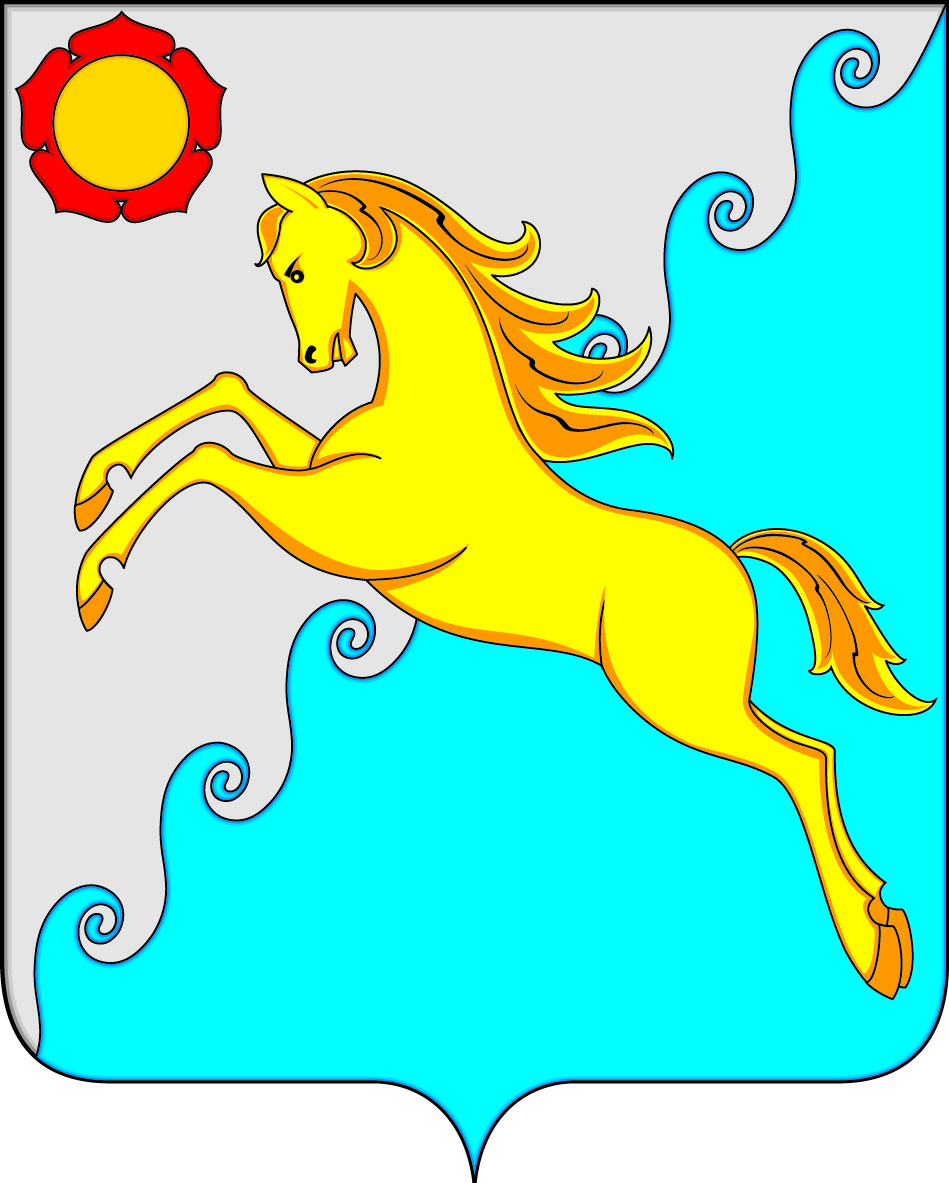 СОВЕТ ДЕПУТАТОВ УСТЬ-АБАКАНСКОГО РАЙОНА РЕСПУБЛИКИ ХАКАСИЯ                                          Приложение 1                                          Приложение 1                                          к Проекту Решения  Совета депутатов                                          к Проекту Решения  Совета депутатов                                          Усть-Абаканского района Республики Хакасия                                           Усть-Абаканского района Республики Хакасия                                           Усть-Абаканского района Республики Хакасия                                           Усть-Абаканского района Республики Хакасия                                           "О внесении изменений в Решение Совета депутатов                                          "О внесении изменений в Решение Совета депутатов                                          "О внесении изменений в Решение Совета депутатов                                          "О внесении изменений в Решение Совета депутатов                                          Усть-Абаканского района Республики Хакасия"                                          Усть-Абаканского района Республики Хакасия"                                          Усть-Абаканского района Республики Хакасия"                                          Усть-Абаканского района Республики Хакасия"                                          "О бюджете муниципального образования                                           "О бюджете муниципального образования                                           Усть-Абаканский район  Республики                                          Усть-Абаканский район  Республики                                          Хакасия на 2022 год и плановый период 2023 и 2024 годов",                                          Хакасия на 2022 год и плановый период 2023 и 2024 годов",                                          Хакасия на 2022 год и плановый период 2023 и 2024 годов",                                          Хакасия на 2022 год и плановый период 2023 и 2024 годов",                                          от "11" июля  2022 г. № 113                                          от "11" июля  2022 г. № 113                                          Приложение 1                                          Приложение 1                                          к решению Совета депутатов                                          к решению Совета депутатов                                          Усть-Абаканского района Республики Хакасия                                           Усть-Абаканского района Республики Хакасия                                           Усть-Абаканского района Республики Хакасия                                           Усть-Абаканского района Республики Хакасия                                           "О бюджете муниципального образования                                           "О бюджете муниципального образования                                           Усть-Абаканский район  Республики                                          Усть-Абаканский район  Республики                                          Хакасия на 2022 год и плановый период 2023 и 2024 годов",                                          Хакасия на 2022 год и плановый период 2023 и 2024 годов",                                          Хакасия на 2022 год и плановый период 2023 и 2024 годов",                                          Хакасия на 2022 год и плановый период 2023 и 2024 годов",                                          от "27" декабря 2021 г. № 65                                          от "27" декабря 2021 г. № 65Источники финансирования  дефицита бюджета муниципального образования                                                                                                             Усть-Абаканский район Республики Хакасия на 2022 годИсточники финансирования  дефицита бюджета муниципального образования                                                                                                             Усть-Абаканский район Республики Хакасия на 2022 годИсточники финансирования  дефицита бюджета муниципального образования                                                                                                             Усть-Абаканский район Республики Хакасия на 2022 годИсточники финансирования  дефицита бюджета муниципального образования                                                                                                             Усть-Абаканский район Республики Хакасия на 2022 годИсточники финансирования  дефицита бюджета муниципального образования                                                                                                             Усть-Абаканский район Республики Хакасия на 2022 годИсточники финансирования  дефицита бюджета муниципального образования                                                                                                             Усть-Абаканский район Республики Хакасия на 2022 годИсточники финансирования  дефицита бюджета муниципального образования                                                                                                             Усть-Абаканский район Республики Хакасия на 2022 годИсточники финансирования  дефицита бюджета муниципального образования                                                                                                             Усть-Абаканский район Республики Хакасия на 2022 годрублейрублейКод бюджетной классификацииНаименованиеСумма на 2022 годСумма на 2022 год911 01 03 00 00 00 0000 000Бюджетные кредиты из других бюджетов бюджетной системы Российской Федерации11 063 260,0011 063 260,00000 01 03 01 00 00 0000 000Бюджетные кредиты из других бюджетов бюджетной системы Российской Федерации в валюте Российской Федерации11 063 260,0011 063 260,00000 01 03 01 00 00 0000 700Привлечение бюджетных кредитов из других бюджетов бюджетной системы Российской Федерации в валюте Российской Федерации11 063 260,0011 063 260,00911 01 03 01 00 05 0000 710Привлечение кредитов из других бюджетов бюджетной системы Российской Федерации бюджетами муниципальных районов в валюте Российской Федерации11 063 260,0011 063 260,00911 01 03 01 00 05 0001 710Привлечение кредитов для частичного покрытия дефицита бюджета11 063 260,0011 063 260,00911 01 03 01 00 00 0000 800Погашение бюджетных кредитов, полученных от других бюджетов бюджетной системы Российской Федерации в валюте Российской Федерации0,000,00911 01 03 01 00 05 0000 810Погашение бюджетами муниципальных районов кредитов от других бюджетов бюджетной системы Российской Федерации в валюте Российской Федерации0,000,00911 01 03 01 00 05 0001 810Погашение задолженности по бюджетным кредитам, привлеченным для частичного покрытия дефицита бюджета0,000,00911 01 05 00 00 00 0000 000Изменение остатков средств на счетах по учету средств бюджетов91 152 535,3291 152 535,32911 01 05 02 00 00 0000 500Увеличение прочих остатков средств бюджетов 1 889 367 304,011 889 367 304,01911 01 05 02 01 00 0000 510Увеличение прочих остатков денежных средств бюджетов 1 889 367 304,011 889 367 304,01911 01 05 02 01 05 0000 510Увеличение прочих остатков  денежных средств бюджетов муниципальных районов1 889 367 304,011 889 367 304,01911 01 05 02 00 00 0000 600Уменьшение прочих остатков средств бюджетов 1 980 519 839,331 980 519 839,33911 01 05 02 01 00 0000 610Уменьшение прочих остатков денежных средств бюджетов 1 980 519 839,331 980 519 839,33911 01 05 02 01 05 0000 610Уменьшение прочих остатков  денежных средств бюджетов муниципальных районов1 980 519 839,331 980 519 839,33Всего источников финансирования102 215 795,32102 215 795,32                                                                      Приложение 2                                                                      Приложение 2                                                                      к Проекту Решения  Совета депутатов                                                                      к Проекту Решения  Совета депутатов                                                                      Усть-Абаканского района Республики Хакасия                                                                       Усть-Абаканского района Республики Хакасия                                                                       "О внесении изменений в Решение Совета депутатов                                                                      "О внесении изменений в Решение Совета депутатов                                                                      Усть-Абаканского района Республики Хакасия"                                                                      Усть-Абаканского района Республики Хакасия"                                                                     "О бюджете муниципального образования                                                                      "О бюджете муниципального образования                                                                       Усть-Абаканский район  Республики                                                                      Усть-Абаканский район  Республики                                                                      Хакасия   на 2022 год и плановый период 2023 и 2024 годов",                                                                      Хакасия   на 2022 год и плановый период 2023 и 2024 годов",                                                                      от "11" июля  2022 г. № 113                                                                      от "11" июля  2022 г. № 113                                                                     Приложение 3                                                                     Приложение 3                                                                     к решению Совета депутатов                                                                     к решению Совета депутатов                                                                     Усть-Абаканского района Республики Хакасия                                                                      Усть-Абаканского района Республики Хакасия                                                                     "О бюджете муниципального образования                                                                     "О бюджете муниципального образования                                                                      Усть-Абаканский район  Республики                                                                     Усть-Абаканский район  Республики                                                                     Хакасия на 2022 год и плановый период 2023 и 2024 годов",                                                                     Хакасия на 2022 год и плановый период 2023 и 2024 годов",                                                                     от "27" декабря 2021 г. № 65                                                                     от "27" декабря 2021 г. № 65ДОХОДЫДОХОДЫДОХОДЫДОХОДЫДОХОДЫ бюджета муниципального образования Усть-Абаканский район Республики Хакасия бюджета муниципального образования Усть-Абаканский район Республики Хакасия бюджета муниципального образования Усть-Абаканский район Республики Хакасия бюджета муниципального образования Усть-Абаканский район Республики Хакасия бюджета муниципального образования Усть-Абаканский район Республики Хакасияпо группам,  подгруппам и статьям кодов классификации доходов на 2022 годпо группам,  подгруппам и статьям кодов классификации доходов на 2022 годпо группам,  подгруппам и статьям кодов классификации доходов на 2022 годпо группам,  подгруппам и статьям кодов классификации доходов на 2022 годпо группам,  подгруппам и статьям кодов классификации доходов на 2022 годрублейрублейКод бюджетной классификации Наименование доходов Наименование доходов Сумма  на 2022 годСумма  на 2022 год000 1 00 00000 00 0000 000НАЛОГОВЫЕ И НЕНАЛОГОВЫЕ ДОХОДЫНАЛОГОВЫЕ И НЕНАЛОГОВЫЕ ДОХОДЫ489 823 500,00489 823 500,00000 1 01 00000 00 0000 000НАЛОГИ НА ПРИБЫЛЬ, ДОХОДЫНАЛОГИ НА ПРИБЫЛЬ, ДОХОДЫ317 764 400,00317 764 400,00000 1 01 02000 01 0000 110НАЛОГ НА ДОХОДЫ ФИЗИЧЕСКИХ ЛИЦНАЛОГ НА ДОХОДЫ ФИЗИЧЕСКИХ ЛИЦ317 764 400,00317 764 400,00000 1 01 02010 01 0000 110Налог на доходы физических лиц с доходов, источником которых является налоговый агент, за исключением доходов, в отношении которых исчисление и уплата налога осуществляются в соответствии со статьями 227, 227.1 и 228 Налогового кодекса Российской ФедерацииНалог на доходы физических лиц с доходов, источником которых является налоговый агент, за исключением доходов, в отношении которых исчисление и уплата налога осуществляются в соответствии со статьями 227, 227.1 и 228 Налогового кодекса Российской Федерации312 643 800,00312 643 800,00000 1 01 02020 01 0000 110Налог на доходы физических лиц  с доходов, полученных от осуществления деятельности физическими лицами, зарегистрированными в качестве индивидуальных предпринимателей, нотариусов, занимающихся частной практикой, адвокатов, учредивших адвокатские кабинеты, и других лиц, занимающихся частной практикой в соответствии со статьей 227 Налогового кодекса Российской ФедерацииНалог на доходы физических лиц  с доходов, полученных от осуществления деятельности физическими лицами, зарегистрированными в качестве индивидуальных предпринимателей, нотариусов, занимающихся частной практикой, адвокатов, учредивших адвокатские кабинеты, и других лиц, занимающихся частной практикой в соответствии со статьей 227 Налогового кодекса Российской Федерации1 625 400,001 625 400,00000 1 01 02030 01 0000 110Налог на доходы физических лиц с доходов, полученных физическими лицами в соответствии со статьей 228 Налогового кодекса Российской ФедерацииНалог на доходы физических лиц с доходов, полученных физическими лицами в соответствии со статьей 228 Налогового кодекса Российской Федерации3 100 000,003 100 000,00000 1 01 02080 01 0000 110 Налог на доходы физических лиц в части суммы налога, превышающей 650 000 рублей, относящейся к части налоговой базы, превышающей 5 000 000 рублей (за исключением налога на доходы физических лиц с сумм прибыли контролируемой иностранной компании, в том числе фиксированной прибыли контролируемой иностранной компании) Налог на доходы физических лиц в части суммы налога, превышающей 650 000 рублей, относящейся к части налоговой базы, превышающей 5 000 000 рублей (за исключением налога на доходы физических лиц с сумм прибыли контролируемой иностранной компании, в том числе фиксированной прибыли контролируемой иностранной компании)395 200,00395 200,00000 1 03 00000 00 0000 000НАЛОГИ НА ТОВАРЫ (РАБОТЫ,УСЛУГИ), РЕАЛИЗУЕМЫЕ НА ТЕРРИТОРИИ РОССИЙСКОЙ ФЕДЕРАЦИИ НАЛОГИ НА ТОВАРЫ (РАБОТЫ,УСЛУГИ), РЕАЛИЗУЕМЫЕ НА ТЕРРИТОРИИ РОССИЙСКОЙ ФЕДЕРАЦИИ 26 920 000,0026 920 000,00000 1 03 02000 01 0000 110Акцизы по подакцизным товарам (продукции), производимым на территории Российской ФедерацииАкцизы по подакцизным товарам (продукции), производимым на территории Российской Федерации26 920 000,0026 920 000,00000 1 03 02230 01 0000 110Доходы от уплаты акцизов на дизельное топливо, подлежащие распределению между бюджетами субъектов Российской Федерации и местными бюджетами с учетом установленных дифференцированных нормативов отчислений в местные бюджетыДоходы от уплаты акцизов на дизельное топливо, подлежащие распределению между бюджетами субъектов Российской Федерации и местными бюджетами с учетом установленных дифференцированных нормативов отчислений в местные бюджеты11 737 100,0011 737 100,00000 1 03 02231 01 0000 110Доходы от уплаты акцизов на дизельное топливо, подлежащие распределению между бюджетами субъектов Российской Федерации и местными бюджетами с учетом установленных дифференцированных нормативов отчислений в местные бюджеты (по нормативам, установленным федеральным законом о федеральном бюджете в целях формирования дорожных фондов субъектов Российской Федерации)Доходы от уплаты акцизов на дизельное топливо, подлежащие распределению между бюджетами субъектов Российской Федерации и местными бюджетами с учетом установленных дифференцированных нормативов отчислений в местные бюджеты (по нормативам, установленным федеральным законом о федеральном бюджете в целях формирования дорожных фондов субъектов Российской Федерации)11 737 100,0011 737 100,00000 1 03 02240 01 0000 110Доходы от уплаты акцизов на моторные масла для дизельных и (или) карбюраторных (инжекторных) двигателей, подлежащие распределению между бюджетами субъектов Российской Федерации и местными бюджетами с учетом установленных дифференцированных нормативов отчислений в местные бюджетыДоходы от уплаты акцизов на моторные масла для дизельных и (или) карбюраторных (инжекторных) двигателей, подлежащие распределению между бюджетами субъектов Российской Федерации и местными бюджетами с учетом установленных дифференцированных нормативов отчислений в местные бюджеты107 700,00107 700,00000 1 03 02241 01 0000 110Доходы от уплаты акцизов на моторные масла для дизельных и (или) карбюраторных (инжекторных) двигателей, подлежащие распределению между бюджетами субъектов Российской Федерации и местными бюджетами с учетом установленных дифференцированных нормативов отчислений в местные бюджеты  (по нормативам, установленным федеральным законом о федеральном бюджете в целях формирования дорожных фондов субъектов Российской Федерации)Доходы от уплаты акцизов на моторные масла для дизельных и (или) карбюраторных (инжекторных) двигателей, подлежащие распределению между бюджетами субъектов Российской Федерации и местными бюджетами с учетом установленных дифференцированных нормативов отчислений в местные бюджеты  (по нормативам, установленным федеральным законом о федеральном бюджете в целях формирования дорожных фондов субъектов Российской Федерации)107 700,00107 700,00000 1 03 02250 01 0000 110Доходы от уплаты акцизов на автомобильный бензин, подлежащие распределению между бюджетами субъектов Российской Федерации и местными бюджетами с учетом установленных дифференцированных нормативов отчислений в местные бюджетыДоходы от уплаты акцизов на автомобильный бензин, подлежащие распределению между бюджетами субъектов Российской Федерации и местными бюджетами с учетом установленных дифференцированных нормативов отчислений в местные бюджеты15 075 200,0015 075 200,00000 1 03 02251 01 0000 110Доходы от уплаты акцизов на автомобильный бензин, подлежащие распределению между бюджетами субъектов Российской Федерации и местными бюджетами с учетом установленных дифференцированных нормативов отчислений в местные бюджеты (по нормативам, установленным федеральным законом о федеральном бюджете в целях формирования дорожных фондов субъектов Российской Федерации)Доходы от уплаты акцизов на автомобильный бензин, подлежащие распределению между бюджетами субъектов Российской Федерации и местными бюджетами с учетом установленных дифференцированных нормативов отчислений в местные бюджеты (по нормативам, установленным федеральным законом о федеральном бюджете в целях формирования дорожных фондов субъектов Российской Федерации)15 075 200,0015 075 200,00000 1 05 00000 00 0000 000НАЛОГИ НА СОВОКУПНЫЙ ДОХОДНАЛОГИ НА СОВОКУПНЫЙ ДОХОД24 349 200,0024 349 200,00000 1 05 01000 00 0000 110Налог, взимаемый в связи с применением упрощенной системы налогообложенияНалог, взимаемый в связи с применением упрощенной системы налогообложения18 152 000,0018 152 000,00000 1 05 01010 01 0000 110Налог, взимаемый с налогоплательщиков, выбравших в качестве объекта налогообложения доходыНалог, взимаемый с налогоплательщиков, выбравших в качестве объекта налогообложения доходы9 769 000,009 769 000,00000 1 05 01011 01 0000 110Налог, взимаемый с налогоплательщиков, выбравших в качестве объекта налогообложения доходы Налог, взимаемый с налогоплательщиков, выбравших в качестве объекта налогообложения доходы 9 769 000,009 769 000,00000 1 05 01020 01 0000 110Налог, взимаемый с налогоплательщиков, выбравших в качестве объекта налогообложения доходы, уменьшенные на величину расходовНалог, взимаемый с налогоплательщиков, выбравших в качестве объекта налогообложения доходы, уменьшенные на величину расходов8 383 000,008 383 000,00000 1 05 01021 01 0000 110Налог, взимаемый с налогоплательщиков, выбравших в качестве объекта налогообложения доходы, уменьшенные на величину расходов (в том числе минимальный налог, зачисляемый в бюджеты субъектов Российской Федерации )Налог, взимаемый с налогоплательщиков, выбравших в качестве объекта налогообложения доходы, уменьшенные на величину расходов (в том числе минимальный налог, зачисляемый в бюджеты субъектов Российской Федерации )8 383 000,008 383 000,00000 1 05 02000 02 0000 110Единый налог на вмененный доход для отдельных видов деятельностиЕдиный налог на вмененный доход для отдельных видов деятельности30 000,0030 000,00000 1 05 02010 02 0000 110Единый налог на вмененный доход для отдельных видов деятельностиЕдиный налог на вмененный доход для отдельных видов деятельности30 000,0030 000,00000 1 05 03000 01 0000 110Единый сельскохозяйственный налогЕдиный сельскохозяйственный налог908 200,00908 200,00000 1 05 03010 01 0000 110Единый сельскохозяйственный налогЕдиный сельскохозяйственный налог908 200,00908 200,00000 1 05 04000 02 0000 110Налог, взимаемый в связи с применением патентной системы налогообложенияНалог, взимаемый в связи с применением патентной системы налогообложения5 259 000,005 259 000,00000 1 05 04020 02 0000 110Налог, взимаемый в связи с применением патентной системы налогообложения, зачисляемый в бюджеты муниципальных районовНалог, взимаемый в связи с применением патентной системы налогообложения, зачисляемый в бюджеты муниципальных районов5 259 000,005 259 000,00000 1 08 00000 00 0000 000ГОСУДАРСТВЕННАЯ ПОШЛИНАГОСУДАРСТВЕННАЯ ПОШЛИНА6 529 000,006 529 000,00000 1 08 03000 01 0000 110Государственная пошлина по делам, рассматриваемым в судах общей юрисдикции, мировыми судьямиГосударственная пошлина по делам, рассматриваемым в судах общей юрисдикции, мировыми судьями6 529 000,006 529 000,00000 1 08 03010 01 0000 110Государственная пошлина по делам, рассматриваемым в судах общей юрисдикции, мировыми судьями (за исключением  Верховного Суда Российской Федерации)Государственная пошлина по делам, рассматриваемым в судах общей юрисдикции, мировыми судьями (за исключением  Верховного Суда Российской Федерации)6 529 000,006 529 000,00000 1 11 00000 00 0000 000ДОХОДЫ ОТ ИСПОЛЬЗОВАНИЯ ИМУЩЕСТВА, НАХОДЯЩЕГОСЯ В ГОСУДАРСТВЕННОЙ И МУНИЦИПАЛЬНОЙ СОБСТВЕНННОСТИДОХОДЫ ОТ ИСПОЛЬЗОВАНИЯ ИМУЩЕСТВА, НАХОДЯЩЕГОСЯ В ГОСУДАРСТВЕННОЙ И МУНИЦИПАЛЬНОЙ СОБСТВЕНННОСТИ79 044 000,0079 044 000,00000 1 11 05000 00 0000 120Доходы, получаемые в виде арендной либо иной платы за передачу в возмездное пользование государственного и муниципального имущества (за исключением имущества бюджетных и автономных учреждений, а также имущества государственных и муниципальных унитарных предприятий, в том числе казенных)Доходы, получаемые в виде арендной либо иной платы за передачу в возмездное пользование государственного и муниципального имущества (за исключением имущества бюджетных и автономных учреждений, а также имущества государственных и муниципальных унитарных предприятий, в том числе казенных)79 044 000,0079 044 000,00000 1 11 05010 00 0000 120Доходы, получаемые в виде арендной платы за земельные участки, государственная собственность на которые не разграничена, а также средства от продажи права на заключение договоров аренды указанных земельных участковДоходы, получаемые в виде арендной платы за земельные участки, государственная собственность на которые не разграничена, а также средства от продажи права на заключение договоров аренды указанных земельных участков77 500 000,0077 500 000,00000 1 11 05013 05 0000 120Доходы, получаемые в виде арендной платы за земельные участки, государственная собственность на которые не разграничена и которые расположены в границах сельских поселений и межселенных территорий муниципальных районов, а также средства от продажи права на заключение договоров аренды указанных земельных участковДоходы, получаемые в виде арендной платы за земельные участки, государственная собственность на которые не разграничена и которые расположены в границах сельских поселений и межселенных территорий муниципальных районов, а также средства от продажи права на заключение договоров аренды указанных земельных участков75 500 000,0075 500 000,00000 1 11 05013 13 0000 120Доходы, получаемые в виде арендной платы за земельные участки, государственная собственность на которые не разграничена и которые расположены в границах городских поселений, а также средства от продажи права на заключение договоров аренды указанных земельных участковДоходы, получаемые в виде арендной платы за земельные участки, государственная собственность на которые не разграничена и которые расположены в границах городских поселений, а также средства от продажи права на заключение договоров аренды указанных земельных участков2 000 000,002 000 000,00000 1 11 05030 00 0000 120Доходы от сдачи в аренду имущества, находящегося в оперативном управлении органов государственной власти, органов местного самоуправления, органов управления государственными внебюджетными фондами и созданных ими учреждений (за исключением имущества бюджетных и автономных учреждений)Доходы от сдачи в аренду имущества, находящегося в оперативном управлении органов государственной власти, органов местного самоуправления, органов управления государственными внебюджетными фондами и созданных ими учреждений (за исключением имущества бюджетных и автономных учреждений)1 544 000,001 544 000,00000 1 11 05035 05 0000 120Доходы от сдачи в аренду имущества, находящегося в оперативном управлении органов управления муниципальных районов и созданных ими учреждений (за исключением имущества муниципальных бюджетных и автономных учреждений)Доходы от сдачи в аренду имущества, находящегося в оперативном управлении органов управления муниципальных районов и созданных ими учреждений (за исключением имущества муниципальных бюджетных и автономных учреждений)1 544 000,001 544 000,00000 1 12 00000 00 0000 000ПЛАТЕЖИ ПРИ ПОЛЬЗОВАНИИ ПРИРОДНЫМИ РЕСУРСАМИПЛАТЕЖИ ПРИ ПОЛЬЗОВАНИИ ПРИРОДНЫМИ РЕСУРСАМИ22 302 000,0022 302 000,00000 1 12 01000 01 0000 120Плата за негативное воздействие на окружающую средуПлата за негативное воздействие на окружающую среду22 302 000,0022 302 000,00000 1 12 01010 01 0000 120Плата за выбросы загрязняющих веществ в атмосферный воздух стационарными объектамиПлата за выбросы загрязняющих веществ в атмосферный воздух стационарными объектами195 000,00195 000,00000 1 12 01030 01 0000 120Плата за сбросы загрязняющих веществ в водные объектыПлата за сбросы загрязняющих веществ в водные объекты57 000,0057 000,00000 1 12 01040 01 0000 120Плата за размещение отходов производства и потребленияПлата за размещение отходов производства и потребления22 050 000,0022 050 000,00000 1 12 01041 01 0000 120Плата за размещение отходов производства Плата за размещение отходов производства 21 150 000,0021 150 000,00000 1 12 01042 01 0000 120Плата за размещение твердых коммунальных отходовПлата за размещение твердых коммунальных отходов900 000,00900 000,00000 1 14 00000 00 0000 000ДОХОДЫ ОТ ПРОДАЖИ МАТЕРИАЛЬНЫХ И НЕМАТЕРИАЛЬНЫХ АКТИВОВДОХОДЫ ОТ ПРОДАЖИ МАТЕРИАЛЬНЫХ И НЕМАТЕРИАЛЬНЫХ АКТИВОВ11 500 000,0011 500 000,00000 1 14 06000 00 0000 430Доходы от продажи земельных участков, находящихся в государственной и муниципальной собственности Доходы от продажи земельных участков, находящихся в государственной и муниципальной собственности 11 500 000,0011 500 000,00000 1 14 06010 00 0000 430Доходы от продажи земельных участков, государственная собственность на которые не разграниченаДоходы от продажи земельных участков, государственная собственность на которые не разграничена11 500 000,0011 500 000,00000 1 14 06013 05 0000 430Доходы от продажи земельных участков, государственная собственность на которые не разграничена и которые расположены в границах сельских поселений и межселенных территорий муниципальных районовДоходы от продажи земельных участков, государственная собственность на которые не разграничена и которые расположены в границах сельских поселений и межселенных территорий муниципальных районов10 000 000,0010 000 000,00000 1 14 06013 13 0000 430Доходы от продажи земельных участков, государственная собственность на которые не разграничена и которые расположены в границах городских поселенийДоходы от продажи земельных участков, государственная собственность на которые не разграничена и которые расположены в границах городских поселений1 500 000,001 500 000,00000 1 16 00000 00 0000 000ШТРАФЫ, САНКЦИИ, ВОЗМЕЩЕНИЕ УЩЕРБАШТРАФЫ, САНКЦИИ, ВОЗМЕЩЕНИЕ УЩЕРБА1 414 900,001 414 900,00000 116 01000 01 0000 140Административные штрафы, установленные Кодексом Российской Федерации об административных правонарушенияхАдминистративные штрафы, установленные Кодексом Российской Федерации об административных правонарушениях1 213 500,001 213 500,00000 116 01050 01 0000 140Административные штрафы, установленные главой 5 Кодекса Российской Федерации об административных правонарушениях, за административные правонарушения, посягающие на права гражданАдминистративные штрафы, установленные главой 5 Кодекса Российской Федерации об административных правонарушениях, за административные правонарушения, посягающие на права граждан30 000,0030 000,00000 116 01053 01 0000 140 Административные штрафы, установленные главой 5 Кодекса Российской Федерации об административных правонарушениях, за административные правонарушения, посягающие на права граждан, налагаемые мировыми судьями, комиссиями по делам несовершеннолетних и защите их прав Административные штрафы, установленные главой 5 Кодекса Российской Федерации об административных правонарушениях, за административные правонарушения, посягающие на права граждан, налагаемые мировыми судьями, комиссиями по делам несовершеннолетних и защите их прав30 000,0030 000,00000 1 16 01060 01 0000 140Административные штрафы, установленные главой 6 Кодекса Российской Федерации об административных правонарушениях, за административные правонарушения, посягающие на здоровье, санитарно-эпидемиологическое благополучие населения и общественную нравственностьАдминистративные штрафы, установленные главой 6 Кодекса Российской Федерации об административных правонарушениях, за административные правонарушения, посягающие на здоровье, санитарно-эпидемиологическое благополучие населения и общественную нравственность300 000,00300 000,00000 1 16 01063 01 0000 140Административные штрафы, установленные главой 6 Кодекса Российской Федерации об административных правонарушениях, за административные правонарушения, посягающие на здоровье, санитарно-эпидемиологическое благополучие населения и общественную нравственность, налагаемые мировыми судьями, комиссиями по делам несовершеннолетних и защите их правАдминистративные штрафы, установленные главой 6 Кодекса Российской Федерации об административных правонарушениях, за административные правонарушения, посягающие на здоровье, санитарно-эпидемиологическое благополучие населения и общественную нравственность, налагаемые мировыми судьями, комиссиями по делам несовершеннолетних и защите их прав300 000,00300 000,00000 1 16 01070 01 0000 140Административные штрафы, установленные главой 7 Кодекса Российской Федерации об административных правонарушениях, за административные правонарушения в области охраны собственностиАдминистративные штрафы, установленные главой 7 Кодекса Российской Федерации об административных правонарушениях, за административные правонарушения в области охраны собственности20 500,0020 500,00000 1 16 01073 01 0000 140Административные штрафы, установленные главой 7 Кодекса Российской Федерации об административных правонарушениях, за административные правонарушения в области охраны собственности, налагаемые мировыми судьями, комиссиями по делам несовершеннолетних и защите их правАдминистративные штрафы, установленные главой 7 Кодекса Российской Федерации об административных правонарушениях, за административные правонарушения в области охраны собственности, налагаемые мировыми судьями, комиссиями по делам несовершеннолетних и защите их прав20 500,0020 500,00000 116 01080 01 0000 140Административные штрафы, установленные главой 8 Кодекса Российской Федерации об административных правонарушениях, за административные правонарушения в области охраны окружающей среды и природопользованияАдминистративные штрафы, установленные главой 8 Кодекса Российской Федерации об административных правонарушениях, за административные правонарушения в области охраны окружающей среды и природопользования122 000,00122 000,00000 116 01083 01 0000 140Административные штрафы, установленные главой 8 Кодекса Российской Федерации об административных правонарушениях, за административные правонарушения в области охраны окружающей среды и природопользования, налагаемые мировыми судьями, комиссиями по делам несовершеннолетних и защите их правАдминистративные штрафы, установленные главой 8 Кодекса Российской Федерации об административных правонарушениях, за административные правонарушения в области охраны окружающей среды и природопользования, налагаемые мировыми судьями, комиссиями по делам несовершеннолетних и защите их прав122 000,00122 000,00000 1 16 01140 01 0000 140Административные штрафы, установленные главой 14 Кодекса Российской Федерации об административных правонарушениях, за административные правонарушения в области предпринимательской деятельности и деятельности саморегулируемых организацийАдминистративные штрафы, установленные главой 14 Кодекса Российской Федерации об административных правонарушениях, за административные правонарушения в области предпринимательской деятельности и деятельности саморегулируемых организаций310 000,00310 000,00000 1 16 01143 01 0000 140Административные штрафы, установленные главой 14 Кодекса Российской Федерации об административных правонарушениях, за административные правонарушения в области предпринимательской деятельности и деятельности саморегулируемых организаций, налагаемые мировыми судьями, комиссиями по делам несовершеннолетних и защите их правАдминистративные штрафы, установленные главой 14 Кодекса Российской Федерации об административных правонарушениях, за административные правонарушения в области предпринимательской деятельности и деятельности саморегулируемых организаций, налагаемые мировыми судьями, комиссиями по делам несовершеннолетних и защите их прав310 000,00310 000,00000 1 16 01150 01 0000 140Административные штрафы, установленные главой 15 Кодекса Российской Федерации об административных правонарушениях, за административные правонарушения в области финансов, налогов и сборов, страхования, рынка ценных бумагАдминистративные штрафы, установленные главой 15 Кодекса Российской Федерации об административных правонарушениях, за административные правонарушения в области финансов, налогов и сборов, страхования, рынка ценных бумаг14 000,0014 000,00000 1 16 01153 01 0000 140Административные штрафы, установленные главой 15 Кодекса Российской Федерации об административных правонарушениях, за административные правонарушения в области финансов, налогов и сборов, страхования, рынка ценных бумаг (за исключением штрафов, указанных в пункте 6 статьи 46 Бюджетного кодекса Российской Федерации), налагаемые мировыми судьями, комиссиями по делам несовершеннолетних и защите их правАдминистративные штрафы, установленные главой 15 Кодекса Российской Федерации об административных правонарушениях, за административные правонарушения в области финансов, налогов и сборов, страхования, рынка ценных бумаг (за исключением штрафов, указанных в пункте 6 статьи 46 Бюджетного кодекса Российской Федерации), налагаемые мировыми судьями, комиссиями по делам несовершеннолетних и защите их прав14 000,0014 000,00000 1 16 01170 01 0000 140Административные штрафы, установленные главой 17 Кодекса Российской Федерации об административных правонарушениях, за административные правонарушения, посягающие на институты государственной властиАдминистративные штрафы, установленные главой 17 Кодекса Российской Федерации об административных правонарушениях, за административные правонарушения, посягающие на институты государственной власти7 000,007 000,00000 1 16 01173 01 0000 140Административные штрафы, установленные главой 17 Кодекса Российской Федерации об административных правонарушениях, за административные правонарушения, посягающие на институты государственной власти, налагаемые мировыми судьями, комиссиями по делам несовершеннолетних и защите их правАдминистративные штрафы, установленные главой 17 Кодекса Российской Федерации об административных правонарушениях, за административные правонарушения, посягающие на институты государственной власти, налагаемые мировыми судьями, комиссиями по делам несовершеннолетних и защите их прав7 000,007 000,00000 1 16 01190 01 0000 140Административные штрафы, установленные главой 19 Кодекса Российской Федерации об административных правонарушениях, за административные правонарушения против порядка управления  Административные штрафы, установленные главой 19 Кодекса Российской Федерации об административных правонарушениях, за административные правонарушения против порядка управления  290 000,00290 000,00000 1 16 01193 01 0000 140Административные штрафы, установленные главой 19 Кодекса Российской Федерации об административных правонарушениях, за административные правонарушения против порядка управления, налагаемые мировыми судьями, комиссиями по делам несовершеннолетних и защите их прав  Административные штрафы, установленные главой 19 Кодекса Российской Федерации об административных правонарушениях, за административные правонарушения против порядка управления, налагаемые мировыми судьями, комиссиями по делам несовершеннолетних и защите их прав  290 000,00290 000,00000 1 16 01200 01 0000 140Административные штрафы, установленные главой 20 Кодекса Российской Федерации об административных правонарушениях, за административные правонарушения, посягающие на общественный порядок и общественную безопасностьАдминистративные штрафы, установленные главой 20 Кодекса Российской Федерации об административных правонарушениях, за административные правонарушения, посягающие на общественный порядок и общественную безопасность120 000,00120 000,00000 1 16 01203 01 0000 140Административные штрафы, установленные главой 20 Кодекса Российской Федерации об административных правонарушениях, за административные правонарушения, посягающие на общественный порядок и общественную безопасность, налагаемые мировыми судьями, комиссиями по делам несовершеннолетних и защите их правАдминистративные штрафы, установленные главой 20 Кодекса Российской Федерации об административных правонарушениях, за административные правонарушения, посягающие на общественный порядок и общественную безопасность, налагаемые мировыми судьями, комиссиями по делам несовершеннолетних и защите их прав120 000,00120 000,00000 1 16 11000 01 0000 140Платежи, уплачиваемые в целях возмещения вредаПлатежи, уплачиваемые в целях возмещения вреда201 400,00201 400,00000 1 16 11050 01 0000 140Платежи по искам о возмещении вреда, причиненного окружающей среде, а также платежи, уплачиваемые при добровольном возмещении вреда, причиненного окружающей среде (за исключением вреда, причиненного окружающей среде на особо охраняемых природных территориях), подлежащие зачислению в бюджет муниципального образованияПлатежи по искам о возмещении вреда, причиненного окружающей среде, а также платежи, уплачиваемые при добровольном возмещении вреда, причиненного окружающей среде (за исключением вреда, причиненного окружающей среде на особо охраняемых природных территориях), подлежащие зачислению в бюджет муниципального образования201 400,00201 400,00000 2 00 00000 00 0000 000 БЕЗВОЗМЕЗДНЫЕ ПОСТУПЛЕНИЯБЕЗВОЗМЕЗДНЫЕ ПОСТУПЛЕНИЯ1 388 480 544,011 388 480 544,01000 2 02 00000 00 0000 000БЕЗВОЗМЕЗДНЫЕ ПОСТУПЛЕНИЯ ОТ ДРУГИХ БЮДЖЕТОВ БЮДЖЕТНОЙ СИСИТЕМЫ РОССИЙСКОЙ ФЕДЕРАЦИИБЕЗВОЗМЕЗДНЫЕ ПОСТУПЛЕНИЯ ОТ ДРУГИХ БЮДЖЕТОВ БЮДЖЕТНОЙ СИСИТЕМЫ РОССИЙСКОЙ ФЕДЕРАЦИИ1 385 780 544,011 385 780 544,01000 2 02 10000 00 0000 150ДОТАЦИИ БЮДЖЕТАМ БЮДЖЕТНОЙ СИСТЕМЫ РОССИЙСКОЙ ФЕДЕРАЦИИДОТАЦИИ БЮДЖЕТАМ БЮДЖЕТНОЙ СИСТЕМЫ РОССИЙСКОЙ ФЕДЕРАЦИИ233 893 000,00233 893 000,00000 2 02 15001 00 0000 150Дотации на выравнивание бюджетной обеспеченностиДотации на выравнивание бюджетной обеспеченности40 010 000,0040 010 000,00000 2 02 15001 05 0000 150Дотации бюджетам муниципальных районов на выравнивание бюджетной обеспеченности из бюджета субъекта Российской ФедерацииДотации бюджетам муниципальных районов на выравнивание бюджетной обеспеченности из бюджета субъекта Российской Федерации40 010 000,0040 010 000,00000 2 02 15002 00 0000 150Дотации бюджетам на поддержку мер по обеспечению сбалансированности бюджетовДотации бюджетам на поддержку мер по обеспечению сбалансированности бюджетов75 210 000,0075 210 000,00000 2 02 15002 05 0000 150Дотации бюджетам муниципальных районов на поддержку мер по обеспечению сбалансированности бюджетовДотации бюджетам муниципальных районов на поддержку мер по обеспечению сбалансированности бюджетов75 210 000,0075 210 000,00000 2 02 19999 00 0000 150Прочие дотацииПрочие дотации118 673 000,00118 673 000,00000 2 02 19999 05 0000 150Прочие дотации бюджетам муниципальных районовПрочие дотации бюджетам муниципальных районов118 673 000,00118 673 000,00000 2 02 20000 00 0000 150СУБСИДИИ БЮДЖЕТАМ БЮДЖЕТНОЙ СИСТЕМЫ РОССИЙСКОЙ ФЕДЕРАЦИИ (МЕЖБЮДЖЕТНЫЕ СУБСИДИИ)СУБСИДИИ БЮДЖЕТАМ БЮДЖЕТНОЙ СИСТЕМЫ РОССИЙСКОЙ ФЕДЕРАЦИИ (МЕЖБЮДЖЕТНЫЕ СУБСИДИИ)281 768 645,60281 768 645,60000 2 02 20041 00 0000 150Субсидии бюджетам на строительство, модернизацию, ремонт и содержание автомобильных дорог общего пользования, в том числе дорог в поселениях (за исключением автомобильных дорог федерального значения)Субсидии бюджетам на строительство, модернизацию, ремонт и содержание автомобильных дорог общего пользования, в том числе дорог в поселениях (за исключением автомобильных дорог федерального значения)20 000 000,0020 000 000,00000 2 02 20041 05 0000 150Субсидии бюджетам муниципальных районов на строительство, модернизацию, ремонт и содержание автомобильных дорог общего пользования, в том числе дорог в поселениях (за исключением автомобильных дорог федерального значения)Субсидии бюджетам муниципальных районов на строительство, модернизацию, ремонт и содержание автомобильных дорог общего пользования, в том числе дорог в поселениях (за исключением автомобильных дорог федерального значения)20 000 000,0020 000 000,00000 2 02 20077 00 0000 150Субсидии бюджетам на софинансирование капитальных вложений в объекты государственной (муниципальной) собственностиСубсидии бюджетам на софинансирование капитальных вложений в объекты государственной (муниципальной) собственности7 000 000,007 000 000,00000 2 02 20077 05 0000 150Субсидии бюджетам муниципальных районов на софинансирование капитальных вложений в объекты муниципальной собственностиСубсидии бюджетам муниципальных районов на софинансирование капитальных вложений в объекты муниципальной собственности7 000 000,007 000 000,00000 2 02 25097 00 0000 150Субсидии бюджетам на создание в общеобразовательных организациях, расположенных в сельской местности и малых городах, условий для занятий физической культурой и спортомСубсидии бюджетам на создание в общеобразовательных организациях, расположенных в сельской местности и малых городах, условий для занятий физической культурой и спортом3 372 543,433 372 543,43000 2 02 25097 05 0000 150Субсидии бюджетам муниципальных районов на создание в общеобразовательных организациях, расположенных в сельской местности и малых городах, условий для занятий физической культурой и спортомСубсидии бюджетам муниципальных районов на создание в общеобразовательных организациях, расположенных в сельской местности и малых городах, условий для занятий физической культурой и спортом3 372 543,433 372 543,43000 2 02 25210 00 0000 150Субсидии бюджетам на обеспечение образовательных организаций материально-технической базой для внедрения цифровой образовательной средыСубсидии бюджетам на обеспечение образовательных организаций материально-технической базой для внедрения цифровой образовательной среды4 181 414,204 181 414,20000 2 02 25210 05 0000 150Субсидии бюджетам муниципальных районов на обеспечение образовательных организаций материально-технической базой для внедрения цифровой образовательной средыСубсидии бюджетам муниципальных районов на обеспечение образовательных организаций материально-технической базой для внедрения цифровой образовательной среды4 181 414,204 181 414,20000 2 02 25243 00 0000 150Субсидии бюджетам на строительство и реконструкцию (модернизацию) объектов питьевого водоснабженияСубсидии бюджетам на строительство и реконструкцию (модернизацию) объектов питьевого водоснабжения69 231 000,0069 231 000,00000 2 02 25243 05 0000 150Субсидии бюджетам муниципальных районов на строительство и реконструкцию (модернизацию) объектов питьевого водоснабженияСубсидии бюджетам муниципальных районов на строительство и реконструкцию (модернизацию) объектов питьевого водоснабжения69 231 000,0069 231 000,00000 2 02 25304 00 0000 150Субсидии бюджетам на организацию бесплатного горячего питания обучающихся, получающих начальное общее образование в государственных и муниципальных образовательных организацияхСубсидии бюджетам на организацию бесплатного горячего питания обучающихся, получающих начальное общее образование в государственных и муниципальных образовательных организациях32 453 203,0032 453 203,00000 2 02 25304 05 0000 150Субсидии бюджетам муниципальных районов на организацию бесплатного горячего питания обучающихся, получающих начальное общее образование в государственных и муниципальных образовательных организацияхСубсидии бюджетам муниципальных районов на организацию бесплатного горячего питания обучающихся, получающих начальное общее образование в государственных и муниципальных образовательных организациях32 453 203,0032 453 203,00000 2 02 25497 00 0000 150Субсидии бюджетам на реализацию мероприятий по обеспечению жильем молодых семейСубсидии бюджетам на реализацию мероприятий по обеспечению жильем молодых семей930 520,97930 520,97000 2 02 25497 05 0000 150Субсидии бюджетам муниципальных районов на реализацию мероприятий по обеспечению жильем молодых семейСубсидии бюджетам муниципальных районов на реализацию мероприятий по обеспечению жильем молодых семей930 520,97930 520,97000 2 02 25519 00 0000 150Субсидия бюджетам на поддержку отрасли культурыСубсидия бюджетам на поддержку отрасли культуры184 240,00184 240,00000 2 02 25519 05 0000 150Субсидия бюджетам муниципальных районов на поддержку отрасли культурыСубсидия бюджетам муниципальных районов на поддержку отрасли культуры184 240,00184 240,00000 2 02 25576 00 0000 150Субсидии бюджетам на обеспечение комплексного развития сельских территорийСубсидии бюджетам на обеспечение комплексного развития сельских территорий232 900,00232 900,00000 2 02 25576 05 0000 150Субсидии бюджетам муниципальных районов на обеспечение комплексного развития сельских территорийСубсидии бюджетам муниципальных районов на обеспечение комплексного развития сельских территорий232 900,00232 900,00000 2 02 27139 00 0000 150Субсидии бюджетам на софинансирование капитальных вложений в объекты государственной (муниципальной) собственности в рамках создания и модернизации объектов спортивной инфраструктуры региональной собственности (муниципальной собственности) для занятий физической культурой и спортомСубсидии бюджетам на софинансирование капитальных вложений в объекты государственной (муниципальной) собственности в рамках создания и модернизации объектов спортивной инфраструктуры региональной собственности (муниципальной собственности) для занятий физической культурой и спортом116 467 677,00116 467 677,00000 2 02 27139 05 0000 150Субсидии бюджетам муниципальных районов на софинансирование капитальных вложений в объекты государственной (муниципальной) собственности в рамках создания и модернизации объектов спортивной инфраструктуры региональной собственности (муниципальной собственности) для занятий физической культурой и спортомСубсидии бюджетам муниципальных районов на софинансирование капитальных вложений в объекты государственной (муниципальной) собственности в рамках создания и модернизации объектов спортивной инфраструктуры региональной собственности (муниципальной собственности) для занятий физической культурой и спортом116 467 677,00116 467 677,00000 2 02 29999 00 0000 150Прочие субсидииПрочие субсидии27 715 147,0027 715 147,00000 2 02 29999 05 0000 150Прочие субсидии бюджетам муниципальных районовПрочие субсидии бюджетам муниципальных районов27 715 147,0027 715 147,00000 2 02 30000 00 0000 150СУБВЕНЦИИ БЮДЖЕТАМ БЮДЖЕТНОЙ СИСТЕМЫ РОССИЙСКОЙ ФЕДЕРАЦИИСУБВЕНЦИИ БЮДЖЕТАМ БЮДЖЕТНОЙ СИСТЕМЫ РОССИЙСКОЙ ФЕДЕРАЦИИ833 403 500,00833 403 500,00000 2 02 30024 00 0000 150Субвенции местным бюджетам на выполнение передаваемых полномочий субъектов Российской ФедерацииСубвенции местным бюджетам на выполнение передаваемых полномочий субъектов Российской Федерации736 066 000,00736 066 000,00000 2 02 30024 05 0000 150Субвенции бюджетам муниципальных районов на выполнение передаваемых полномочий субъектов Российской ФедерацииСубвенции бюджетам муниципальных районов на выполнение передаваемых полномочий субъектов Российской Федерации736 066 000,00736 066 000,00000 2 02 30027 00 0000 150Субвенции бюджетам на содержание ребенка в семье опекуна и приемной семье, а также вознаграждение, причитающееся приемному родителюСубвенции бюджетам на содержание ребенка в семье опекуна и приемной семье, а также вознаграждение, причитающееся приемному родителю47 016 000,0047 016 000,00000 2 02 30027 05 0000 150Субвенции бюджетам муниципальных районов на содержание ребенка в семье опекуна и приемной семье, а также вознаграждение, причитающееся приемному родителюСубвенции бюджетам муниципальных районов на содержание ребенка в семье опекуна и приемной семье, а также вознаграждение, причитающееся приемному родителю47 016 000,0047 016 000,00000 2 02 30029 00 0000 150Субвенции бюджетам на компенсацию части платы, взимаемой с родителей (законных представителей) за присмотр и уход за детьми, посещающими образовательные организации, реализующие образовательные программы дошкольного образованияСубвенции бюджетам на компенсацию части платы, взимаемой с родителей (законных представителей) за присмотр и уход за детьми, посещающими образовательные организации, реализующие образовательные программы дошкольного образования7 530 000,007 530 000,00000 2 02 30029 05 0000 150Субвенции бюджетам муниципальных районов на компенсацию части платы, взимаемой с родителей (законных представителей) за присмотр и уход за детьми, посещающими образовательные организации, реализующие образовательные программы дошкольного образованияСубвенции бюджетам муниципальных районов на компенсацию части платы, взимаемой с родителей (законных представителей) за присмотр и уход за детьми, посещающими образовательные организации, реализующие образовательные программы дошкольного образования7 530 000,007 530 000,00000 2 02 35082 00 0000 150Субвенции бюджетам муниципальных образований на предоставление жилых помещений детям-сиротам и детям, оставшимся без попечения родителей, лицам из их числа по договорам найма специализированных жилых помещенийСубвенции бюджетам муниципальных образований на предоставление жилых помещений детям-сиротам и детям, оставшимся без попечения родителей, лицам из их числа по договорам найма специализированных жилых помещений41 935 500,0041 935 500,00000 2 02 35082 05 0000 150Субвенции бюджетам муниципальных районов на предоставление жилых помещений детям-сиротам и детям, оставшимся без попечения родителей, лицам из их числа по договорам найма специализированных жилых помещенийСубвенции бюджетам муниципальных районов на предоставление жилых помещений детям-сиротам и детям, оставшимся без попечения родителей, лицам из их числа по договорам найма специализированных жилых помещений41 935 500,0041 935 500,00000 2 02 35250 00 0000 150Субвенции бюджетам на оплату жилищно-коммунальных услуг отдельным категориям гражданСубвенции бюджетам на оплату жилищно-коммунальных услуг отдельным категориям граждан856 000,00856 000,00000 2 02 35250  05 0000 150Субвенции бюджетам муниципальных районов на оплату жилищно-коммунальных услуг отдельным категориям гражданСубвенции бюджетам муниципальных районов на оплату жилищно-коммунальных услуг отдельным категориям граждан856 000,00856 000,00000 2 02 40000 00 0000 150ИНЫЕ МЕЖБЮДЖЕТНЫЕ ТРАНСФЕРТЫИНЫЕ МЕЖБЮДЖЕТНЫЕ ТРАНСФЕРТЫ36 715 398,4136 715 398,41000 2 02 40014 00 0000 150Межбюджетные трансферты, передаваемые бюджетам муниципальных образований на осуществление части полномочий по решению вопросов местного значения в соответствии с заключенными соглашениямиМежбюджетные трансферты, передаваемые бюджетам муниципальных образований на осуществление части полномочий по решению вопросов местного значения в соответствии с заключенными соглашениями2 172 398,412 172 398,41000 2 02 40014 05 0000 150Межбюджетные трансферты, передаваемые бюджетам муниципальных районов из бюджетов поселений на осуществление части полномочий по решению вопросов местного значения в соответствии с заключенными соглашениямиМежбюджетные трансферты, передаваемые бюджетам муниципальных районов из бюджетов поселений на осуществление части полномочий по решению вопросов местного значения в соответствии с заключенными соглашениями2 172 398,412 172 398,41000 2 02 45303 00 0000 150Межбюджетные трансферты бюджетам на ежемесячное денежное вознаграждение за классное руководство педагогическим работникам государственных и муниципальных общеобразовательных организацийМежбюджетные трансферты бюджетам на ежемесячное денежное вознаграждение за классное руководство педагогическим работникам государственных и муниципальных общеобразовательных организаций34 543 000,0034 543 000,00000 2 02 45303 05 0000 150Межбюджетные трансферты бюджетам муниципальных районов на ежемесячное денежное вознаграждение за классное руководство педагогическим работникам государственных и муниципальных общеобразовательных организацийМежбюджетные трансферты бюджетам муниципальных районов на ежемесячное денежное вознаграждение за классное руководство педагогическим работникам государственных и муниципальных общеобразовательных организаций34 543 000,0034 543 000,00000 2 07 00000 00 0000 000ПРОЧИЕ БЕЗВОЗМЕЗДНЫЕ ПОСТУПЛЕНИЯПРОЧИЕ БЕЗВОЗМЕЗДНЫЕ ПОСТУПЛЕНИЯ2 700 000,002 700 000,00000 2 07 05000 05 0000 150Прочие безвозмездные поступления в бюджеты муниципальных районов Прочие безвозмездные поступления в бюджеты муниципальных районов 2 700 000,002 700 000,00000 2 07 05030 05 0000 150Прочие безвозмездные поступления в бюджеты муниципальных районов Прочие безвозмездные поступления в бюджеты муниципальных районов 2 700 000,002 700 000,00000 8 50 00000 00 0000 000ВСЕГО ДОХОДОВВСЕГО ДОХОДОВ1 878 304 044,011 878 304 044,01Приложение 3Приложение 3Приложение 3Приложение 3к Проекту Решения  Совета депутатов к Проекту Решения  Совета депутатов к Проекту Решения  Совета депутатов к Проекту Решения  Совета депутатов к Проекту Решения  Совета депутатов к Проекту Решения  Совета депутатов к Проекту Решения  Совета депутатов к Проекту Решения  Совета депутатов Усть-Абаканского района Республики Хакасия Усть-Абаканского района Республики Хакасия Усть-Абаканского района Республики Хакасия Усть-Абаканского района Республики Хакасия Усть-Абаканского района Республики Хакасия Усть-Абаканского района Республики Хакасия Усть-Абаканского района Республики Хакасия Усть-Абаканского района Республики Хакасия Усть-Абаканского района Республики Хакасия Усть-Абаканского района Республики Хакасия "О внесении изменений в Решение Совета депутатов"О внесении изменений в Решение Совета депутатов"О внесении изменений в Решение Совета депутатов"О внесении изменений в Решение Совета депутатов"О внесении изменений в Решение Совета депутатов"О внесении изменений в Решение Совета депутатов"О внесении изменений в Решение Совета депутатов"О внесении изменений в Решение Совета депутатов"О внесении изменений в Решение Совета депутатов"О внесении изменений в Решение Совета депутатовУсть-Абаканского района Республики Хакасия"Усть-Абаканского района Республики Хакасия"Усть-Абаканского района Республики Хакасия"Усть-Абаканского района Республики Хакасия"Усть-Абаканского района Республики Хакасия"Усть-Абаканского района Республики Хакасия"Усть-Абаканского района Республики Хакасия"Усть-Абаканского района Республики Хакасия"Усть-Абаканского района Республики Хакасия"Усть-Абаканского района Республики Хакасия""О бюджете муниципального образования "О бюджете муниципального образования "О бюджете муниципального образования "О бюджете муниципального образования "О бюджете муниципального образования "О бюджете муниципального образования "О бюджете муниципального образования "О бюджете муниципального образования Усть-Абаканский район  РеспубликиУсть-Абаканский район  РеспубликиУсть-Абаканский район  РеспубликиУсть-Абаканский район  РеспубликиУсть-Абаканский район  РеспубликиУсть-Абаканский район  РеспубликиУсть-Абаканский район  РеспубликиУсть-Абаканский район  РеспубликиХакасия   на 2022 год и плановый период 2023 и 2024 годов",Хакасия   на 2022 год и плановый период 2023 и 2024 годов",Хакасия   на 2022 год и плановый период 2023 и 2024 годов",Хакасия   на 2022 год и плановый период 2023 и 2024 годов",Хакасия   на 2022 год и плановый период 2023 и 2024 годов",Хакасия   на 2022 год и плановый период 2023 и 2024 годов",Хакасия   на 2022 год и плановый период 2023 и 2024 годов",Хакасия   на 2022 год и плановый период 2023 и 2024 годов",Хакасия   на 2022 год и плановый период 2023 и 2024 годов",Хакасия   на 2022 год и плановый период 2023 и 2024 годов",Хакасия   на 2022 год и плановый период 2023 и 2024 годов",Хакасия   на 2022 год и плановый период 2023 и 2024 годов", от "11" июля  2022 г. № 113 от "11" июля  2022 г. № 113 от "11" июля  2022 г. № 113 от "11" июля  2022 г. № 113 от "11" июля  2022 г. № 113 от "11" июля  2022 г. № 113 от "11" июля  2022 г. № 113 от "11" июля  2022 г. № 113Приложение 5Приложение 5Приложение 5Приложение 5к Решению Совета депутатовк Решению Совета депутатовк Решению Совета депутатовк Решению Совета депутатовк Решению Совета депутатовк Решению Совета депутатовк Решению Совета депутатовк Решению Совета депутатовУсть-Абаканского района Республики Хакасия Усть-Абаканского района Республики Хакасия Усть-Абаканского района Республики Хакасия Усть-Абаканского района Республики Хакасия Усть-Абаканского района Республики Хакасия Усть-Абаканского района Республики Хакасия Усть-Абаканского района Республики Хакасия Усть-Абаканского района Республики Хакасия Усть-Абаканского района Республики Хакасия Усть-Абаканского района Республики Хакасия "О бюджете муниципального образования "О бюджете муниципального образования "О бюджете муниципального образования "О бюджете муниципального образования "О бюджете муниципального образования "О бюджете муниципального образования "О бюджете муниципального образования "О бюджете муниципального образования Усть-Абаканский район  РеспубликиУсть-Абаканский район  РеспубликиУсть-Абаканский район  РеспубликиУсть-Абаканский район  РеспубликиУсть-Абаканский район  РеспубликиУсть-Абаканский район  РеспубликиУсть-Абаканский район  РеспубликиУсть-Абаканский район  РеспубликиХакасия   на 2022 год и плановый период 2023 и 2024 годов",Хакасия   на 2022 год и плановый период 2023 и 2024 годов",Хакасия   на 2022 год и плановый период 2023 и 2024 годов",Хакасия   на 2022 год и плановый период 2023 и 2024 годов",Хакасия   на 2022 год и плановый период 2023 и 2024 годов",Хакасия   на 2022 год и плановый период 2023 и 2024 годов",Хакасия   на 2022 год и плановый период 2023 и 2024 годов",Хакасия   на 2022 год и плановый период 2023 и 2024 годов",Хакасия   на 2022 год и плановый период 2023 и 2024 годов",Хакасия   на 2022 год и плановый период 2023 и 2024 годов",Хакасия   на 2022 год и плановый период 2023 и 2024 годов",Хакасия   на 2022 год и плановый период 2023 и 2024 годов",от "27" декабря 2021 г. № 65от "27" декабря 2021 г. № 65от "27" декабря 2021 г. № 65от "27" декабря 2021 г. № 65от "27" декабря 2021 г. № 65от "27" декабря 2021 г. № 65от "27" декабря 2021 г. № 65от "27" декабря 2021 г. № 65Ведомственная структураВедомственная структураВедомственная структураВедомственная структураВедомственная структураВедомственная структураВедомственная структураВедомственная структураВедомственная структураВедомственная структураВедомственная структураВедомственная структураВедомственная структура расходов бюджета муниципального образования Усть-Абаканский район Республики Хакасия  расходов бюджета муниципального образования Усть-Абаканский район Республики Хакасия  расходов бюджета муниципального образования Усть-Абаканский район Республики Хакасия  расходов бюджета муниципального образования Усть-Абаканский район Республики Хакасия  расходов бюджета муниципального образования Усть-Абаканский район Республики Хакасия  расходов бюджета муниципального образования Усть-Абаканский район Республики Хакасия  расходов бюджета муниципального образования Усть-Абаканский район Республики Хакасия  расходов бюджета муниципального образования Усть-Абаканский район Республики Хакасия  расходов бюджета муниципального образования Усть-Абаканский район Республики Хакасия  расходов бюджета муниципального образования Усть-Абаканский район Республики Хакасия  расходов бюджета муниципального образования Усть-Абаканский район Республики Хакасия  расходов бюджета муниципального образования Усть-Абаканский район Республики Хакасия  расходов бюджета муниципального образования Усть-Абаканский район Республики Хакасия на  2022 год на  2022 год на  2022 год на  2022 год на  2022 год на  2022 год на  2022 год на  2022 год на  2022 год на  2022 год на  2022 год на  2022 год на  2022 год рублейрублейНаименованиеРзРзПРПРЦСРЦСРВРВРСумма                           на 2022 годСумма                           на 2022 годСовет депутатов Усть-Абаканского района Республики Хакасия9019017 931 357,007 931 357,00Общегосударственные вопросы90190101017 931 357,007 931 357,00Функционирование законодательных (представительных) органов государственной власти и представительных органов муниципальных образований901901010103036 314 019,006 314 019,00Муниципальная программа «Улучшение условий и охраны труда в Усть-Абаканском районе»9019010101030344000 0000044000 0000034 203,0034 203,00Совершенствование системы охраны труда9019010101030344001 0000044001 0000034 203,0034 203,00Мероприятия в области улучшений условий и охраны труда9019010101030344001 2251044001 2251034 203,0034 203,00Иные закупки товаров, работ и услуг для обеспечения государственных (муниципальных) нужд9019010101030344001 2251044001 2251024024034 203,0034 203,00Непрограммные расходы в сфере установленных функций органов муниципальных образований (органов местного самоуправления,  муниципальных учреждений)9019010101030370000 0000070000 000006 279 816,006 279 816,00Обеспечение деятельности законодательного (представительного) органа местного самоуправления9019010101030370100 0000070100 000006 279 816,006 279 816,00Председатель законодательного (представительного) органа муниципального образования9019010101030370100 0310070100 031002 655 948,002 655 948,00Расходы на выплаты персоналу государственных (муниципальных) органов9019010101030370100 0310070100 031001201202 655 948,002 655 948,00Органы местного самоуправления9019010101030370100 0350070100 035003 623 868,003 623 868,00Расходы на выплаты персоналу государственных (муниципальных) органов9019010101030370100 0350070100 035001201202 651 193,002 651 193,00Иные закупки товаров, работ и услуг для обеспечения государственных (муниципальных) нужд9019010101030370100 0350070100 03500240240970 845,00970 845,00Уплата налогов, сборов и иных платежей9019010101030370100 0350070100 035008508501 830,001 830,00Обеспечение деятельности финансовых, налоговых и таможенных органов и органов  финансового  (финансово-бюджетного) надзора901901010106061 592 338,001 592 338,00Непрограммные расходы в сфере установленных функций органов муниципальных образований (органов местного самоуправления,  муниципальных учреждений)9019010101060670000 0000070000 000001 592 338,001 592 338,00Обеспечение деятельности Контрольно-счетной палаты муниципального образования9019010101060670400 0000070400 000001 592 338,001 592 338,00Руководитель Контрольно-счетной палаты муниципального образования 9019010101060670400 0330070400 033001 022 158,001 022 158,00Расходы на выплаты персоналу государственных (муниципальных) органов9019010101060670400 0330070400 033001201201 022 158,001 022 158,00Органы местного самоуправления9019010101060670400 0350070400 03500570 180,00570 180,00Расходы на выплаты персоналу государственных (муниципальных) органов9019010101060670400 0350070400 03500120120570 180,00570 180,00Другие общегосударственные вопросы9019010101131325 000,0025 000,00Непрограммные расходы в сфере установленных функций органов муниципальных образований (органов местного самоуправления,  муниципальных учреждений)9019010101131370000 0000070000 0000025 000,0025 000,00Другие общегосударственные вопросы9019010101131370700 0000070700 0000025 000,0025 000,00Выполнение других обязательств государства9019010101131370700 2237070700 2237025 000,0025 000,00Исполнение судебных актов9019010101131370700 2237070700 2237083083025 000,0025 000,00Администрация  Усть-Абаканского района Республики Хакасия90290286 531 090,4186 531 090,41Общегосударственные вопросы902902010170 151 102,4170 151 102,41Функционирование высшего должностного лица  субъекта Российской Федерации и муниципального образования902902010102024 217 800,004 217 800,00Непрограммные расходы в сфере установленных функций органов муниципальных образований (органов местного самоуправления,  муниципальных учреждений)9029020101020270000 0000070000 000004 217 800,004 217 800,00Обеспечение деятельности Главы муниципального образования9029020101020270200 0000070200 000004 217 800,004 217 800,00Глава муниципального образования9029020101020270200 0340070200 034004 217 800,004 217 800,00Расходы на выплаты персоналу государственных (муниципальных) органов9029020101020270200 0340070200 034001201204 217 800,004 217 800,00Функционирование Правительства Российской Федерации, высших исполнительных органов государственной  власти субъектов Российской Федерации, местных администраций9029020101040440 312 962,0040 312 962,00Муниципальная программа «Повышение эффективности управления муниципальными финансами Усть-Абаканского района9029020101040442000 0000042000 000001 248 000,001 248 000,00Финансовое обеспечение переданных органам местного самоуправления полномочий9029020101040442004 0000042004 000001 248 000,001 248 000,00Осуществление государственных полномочий по образованию и обеспечению деятельности комиссий по делам несовершеннолетних и защите их прав9029020101040442004 7011042004 70110623 000,00623 000,00Расходы на выплаты персоналу государственных (муниципальных) органов9029020101040442004 7011042004 70110120120623 000,00623 000,00Осуществление государственных полномочий по созданию, организации и обеспечению деятельности административных комиссий муниципальных образований9029020101040442004 7013042004 70130623 000,00623 000,00Расходы на выплаты персоналу государственных (муниципальных) органов9029020101040442004 7013042004 70130120120623 000,00623 000,00Осуществление государственного полномочия по определению перечня должностных лиц, уполномоченных составлять протоколы об административных правонарушениях9029020101040442004 7023042004 702302 000,002 000,00Иные закупки товаров, работ и услуг для обеспечения государственных (муниципальных) нужд9029020101040442004 7023042004 702302402402 000,002 000,00Муниципальная программа «Улучшение условий и охраны труда в Усть-Абаканском районе»9029020101040444000 0000044000 00000812 775,00812 775,00Совершенствование системы охраны труда9029020101040444001 0000044001 00000812 775,00812 775,00Мероприятия в области улучшений условий и охраны труда9029020101040444001 2251044001 22510289 775,00289 775,00Иные закупки товаров, работ и услуг для обеспечения государственных (муниципальных) нужд9029020101040444001 2251044001 22510240240289 775,00289 775,00Осуществление органами местного самоуправления государственных полномочий в области охраны труда9029020101040444001 7012044001 70120523 000,00523 000,00Расходы на выплаты персоналу государственных (муниципальных) органов9029020101040444001 7012044001 70120120120523 000,00523 000,00Непрограммные расходы в сфере установленных функций органов муниципальных образований (органов местного самоуправления,  муниципальных учреждений)9029020101040470000 0000070000 0000038 252 187,0038 252 187,00Обеспечение деятельности органов местного самоуправления9029020101040470500 0000070500 0000038 252 187,0038 252 187,00Органы местного самоуправления9029020101040470500 0350070500 0350038 252 187,0038 252 187,00Расходы на выплаты персоналу государственных (муниципальных) органов9029020101040470500 0350070500 0350012012025 598 403,0025 598 403,00Иные закупки товаров, работ и услуг для обеспечения государственных (муниципальных) нужд9029020101040470500 0350070500 0350024024011 725 454,0011 725 454,00Бюджетные инвестиции9029020101040470500 0350070500 03500410410801 500,00801 500,00Уплата налогов, сборов и иных платежей9029020101040470500 0350070500 03500850850126 830,00126 830,00Обеспечение проведения выборов и референдумов902902010107078 038 549,418 038 549,41Непрограммные расходы в сфере установленных функций органов муниципальных образований (органов местного самоуправления,  муниципальных учреждений)9029020101070770000 0000070000 000008 038 549,418 038 549,41Обеспечение функционирования Избирательной комиссии муниципального образования9029020101070770300 0000070300 000008 038 549,418 038 549,41Проведение выборов в представительные органы муниципального образования9029020101070770300 0180070300 018006 621 518,756 621 518,75Специальные расходы9029020101070770300 0180070300 018008808806 621 518,756 621 518,75Проведение  выборов глав муниципальных образований9029020101070770300 0190070300 019001 417 030,661 417 030,66Специальные расходы9029020101070770300 0190070300 019008808801 417 030,661 417 030,66Резервные фонды90290201011111300 000,00300 000,00Муниципальная программа «Повышение эффективности управления муниципальными финансами Усть-Абаканского района 9029020101111142000 0000042000 00000300 000,00300 000,00Осуществление муниципальных функций в финансовой сфере 9029020101111142001 0000042001 00000300 000,00300 000,00Резервный фонд органов исполнительной власти местного самоуправления9029020101111142001 9199042001 91990300 000,00300 000,00Резервные средства9029020101111142001 9199042001 91990870870300 000,00300 000,00Другие общегосударственные вопросы9029020101131317 281 791,0017 281 791,00Муниципальная программа «Защита населения и территорий Усть-Абаканского района от чрезвычайных ситуаций, обеспечение пожарной безопасности и безопасности людей на водных объектах)»9029020101131333000 0000033000 000004 556 929,004 556 929,00Создание условий для защиты населения от чрезвычайных ситуаций9029020101131333001 0000033001 000004 556 929,004 556 929,00Обеспечение деятельности подведомственных учреждений ("Единая дежурная диспетчерская служба")9029020101131333001 0168033001 016804 556 929,004 556 929,00Расходы на выплаты персоналу государственных (муниципальных) органов9029020101131333001 0168033001 016801201204 556 929,004 556 929,00Муниципальная программа «Культура Усть-Абаканского района»9029020101131334000 0000034000 00000287 000,00287 000,00Подпрограмма «Наследие Усть-Абаканского района»9029020101131334200 0000034200 00000287 000,00287 000,00Развитие архивного дела9029020101131334203 0000034203 00000287 000,00287 000,00Мероприятия по поддержке и развитию культуры, искусства и архивного дела9029020101131334203 2212034203 22120287 000,00287 000,00Иные закупки товаров, работ и услуг для обеспечения государственных (муниципальных) нужд9029020101131334203 2212034203 22120240240287 000,00287 000,00Муниципальная программа «Обеспечение общественного порядка и противодействие преступности в Усть-Абаканском районе» 9029020101131339000 0000039000 0000045 000,0045 000,00Подпрограмма «Профилактика безнадзорности и правонарушений несовершеннолетних»9029020101131339300 0000039300 0000040 000,0040 000,00Профилактика правонарушений несовершеннолетних9029020101131339301 0000039301 0000040 000,0040 000,00Мероприятия по профилактике безнадзорности и правонарушений несовершеннолетних9029020101131339301 2227039301 2227040 000,0040 000,00Иные закупки товаров, работ и услуг для обеспечения государственных (муниципальных) нужд9029020101131339301 2227039301 2227024024040 000,0040 000,00Подпрограмма «Профилактика террористической и экстремистской деятельности»9029020101131339400 0000039400 000005 000,005 000,00Противодействие терроризму и экстремизму9029020101131339401 0000039401 000005 000,005 000,00Мероприятия по профилактике терроризма и экстремизма9029020101131339401 2249039401 224905 000,005 000,00Иные закупки товаров, работ и услуг для обеспечения государственных (муниципальных) нужд9029020101131339401 2249039401 224902402405 000,005 000,00Муниципальная программа «Повышение эффективности управления муниципальными финансами Усть-Абаканского района»9029020101131342000 0000042000 0000011 864 562,0011 864 562,00Реализация государственной политики в сфере государственных закупок9029020101131342003 0000042003 0000011 864 562,0011 864 562,00Обеспечение деятельности подведомственных учреждений (обеспечение деятельности МКУ "Усть-Абаканская районная правовая служба")9029020101131342003 0128042003 0128011 864 562,0011 864 562,00Расходы на выплаты персоналу казенных учреждений9029020101131342003 0128042003 0128011011010 847 462,0010 847 462,00Иные закупки товаров, работ и услуг для обеспечения государственных (муниципальных) нужд9029020101131342003 0128042003 012802402401 006 100,001 006 100,00Уплата налогов, сборов и иных платежей9029020101131342003 0128042003 0128085085011 000,0011 000,00Муниципальная программа «Улучшение условий и охраны труда в Усть-Абаканском районе»9029020101131344000 0000044000 0000096 300,0096 300,00Совершенствование системы охраны труда9029020101131344001 0000044001 0000096 300,0096 300,00Мероприятия в области улучшений условий и охраны труда9029020101131344001 2251044001 2251096 300,0096 300,00Иные закупки товаров, работ и услуг для обеспечения государственных (муниципальных) нужд9029020101131344001 2251044001 2251024024096 300,0096 300,00Непрограммные расходы в сфере установленных функций органов муниципальных образований (органов местного самоуправления,  муниципальных учреждений)9029020101131370000 0000070000 00000432 000,00432 000,00Другие общегосударственные вопросы9029020101131370700 0000070700 00000432 000,00432 000,00Выполнение других обязательств государства9029020101131370700 2237070700 22370432 000,00432 000,00Иные закупки товаров, работ и услуг для обеспечения государственных (муниципальных) нужд9029020101131370700 2237070700 2237024024035 000,0035 000,00Исполнение судебных актов9029020101131370700 2237070700 22370830830283 800,00283 800,00Уплата налогов, сборов и иных платежей9029020101131370700 2237070700 22370850850113 200,00113 200,00Национальная безопасность и правоохранительная деятельность9029020303665 273,00665 273,00Органы внутренних дел9029020303020216 000,0016 000,00Муниципальная программа «Обеспечение общественного порядка и противодействие преступности в Усть-Абаканском районе» 9029020303020239000 0000039000 0000016 000,0016 000,00Подпрограмма «Профилактика правонарушений, обеспечение безопасности и общественного порядка»9029020303020239100 0000039100 0000016 000,0016 000,00Профилактика правонарушений9029020303020239101 0000039101 0000016 000,0016 000,00Укрепление безопасности и общественного порядка в Усть-Абаканском районе9029020303020239101 2226039101 2226016 000,0016 000,00Иные закупки товаров, работ и услуг для обеспечения государственных (муниципальных) нужд9029020303020239101 2226039101 2226024024010 000,0010 000,00Уплата налогов, сборов и иных платежей9029020303020239101 2226039101 222608508506 000,006 000,00Гражданская оборона90290203030909649 273,00649 273,00Муниципальная программа «Защита населения и территорий Усть-Абаканского района от чрезвычайных ситуаций, обеспечение пожарной безопасности и безопасности людей на водных объектах)»9029020303090933000 0000033000 00000649 273,00649 273,00Создание условий для защиты населения от чрезвычайных ситуаций9029020303090933001 0000033001 00000649 273,00649 273,00Мероприятия по защите населения Усть-Абаканского района от чрезвычайных ситуаций, пожарной безопасности и безопасности на водных объектах9029020303090933001 2208033001 22080184 973,00184 973,00Иные закупки товаров, работ и услуг для обеспечения государственных (муниципальных) нужд9029020303090933001 2208033001 22080240240184 973,00184 973,00Материально-техническое обеспечение единых дежурно-диспетчерских служб муниципальных образований 9029020303090933001 7127033001 71270455 000,00455 000,00Материально-техническое обеспечение единых дежурно-диспетчерских служб муниципальных образований (софинансирование)9029020303090933001 7127033001 71270240240455 000,00455 000,00Материально-техническое обеспечение единых дежурно-диспетчерских служб муниципальных образований (софинансирование)9029020303090933001 S127033001 S12709 300,009 300,00Иные закупки товаров, работ и услуг для обеспечения государственных (муниципальных) нужд9029020303090933001 S127033001 S12702402409 300,009 300,00Национальная экономика902902040498 000,0098 000,00Другие вопросы в области национальной экономики      9029020404121298 000,0098 000,00Муниципальная программа «Развитие субъектов малого и среднего предпринимательства в Усть-Абаканском районе»9029020404121231000 0000031000 0000048 000,0048 000,00Поддержка субъектов малого и среднего бизнеса9029020404121231001 0000031001 0000048 000,0048 000,00Иные мероприятия в сфере поддержки малого и среднего предпринимательства9029020404121231001 2202031001 2202048 000,0048 000,00Иные закупки товаров, работ и услуг для обеспечения государственных (муниципальных) нужд9029020404121231001 2202031001 2202024024048 000,0048 000,00Муниципальная программа «Развитие торговли в Усть-Абаканском районе»9029020404121246000 0000046000 0000050 000,0050 000,00Поддержка организаций торговли9029020404121246001 0000046001 0000050 000,0050 000,00Мероприятия, направленные на стимулирование деловой активности хозяйствующих субъектов, осуществляющих торговую деятельность9029020404121246001 2219046001 2219050 000,0050 000,00Иные закупки товаров, работ и услуг для обеспечения государственных (муниципальных) нужд9029020404121246001 2219046001 2219024024050 000,0050 000,00Образование902902070773 835,0073 835,00Профессиональная подготовка, переподготовка и повышение квалификации9029020707050573 835,0073 835,00Муниципальная программа «Повышение эффективности управления муниципальными финансами Усть-Абаканского района»9029020707050542000 0000042000 0000073 835,0073 835,00Повышение эффективности деятельности органов местного самоуправления9029020707050542007 0000042007 0000073 835,0073 835,00Дополнительное профессиональное образование муниципальных служащих и глав муниципальных образований9029020707050542007 7117842007 7117872 200,0072 200,00Иные закупки товаров, работ и услуг для обеспечения государственных (муниципальных) нужд9029020707050542007 7117842007 7117824024072 200,0072 200,00Дополнительное профессиональное образование муниципальных служащих и глав муниципальных образований (софинансирование)9029020707050542007 S117842007 S11781 635,001 635,00Иные закупки товаров, работ и услуг для обеспечения государственных (муниципальных) нужд9029020707050542007 S117842007 S11782402401 635,001 635,00Социальная политика90290210106 304 532,006 304 532,00Пенсионное обеспечение902902101001016 004 532,006 004 532,00Муниципальная программа «Социальная поддержка граждан»9029021010010136000 0000036000 000006 004 532,006 004 532,00Подпрограмма «Развитие мер социальной поддержки отдельных категорий граждан в Усть-Абаканском районе»9029021010010136100 0000036100 000006 004 532,006 004 532,00Социальные выплаты гражданам, в соответствии с действующим законодательством9029021010010136101 0000036101 000006 004 532,006 004 532,00Доплаты к пенсиям муниципальным служащим9029021010010136101 1491036101 149106 004 532,006 004 532,00Публичные нормативные социальные выплаты гражданам9029021010010136101 1491036101 149103103106 004 532,006 004 532,00Социальное обеспечение населения90290210100303300 000,00300 000,00Муниципальная программа «Социальная поддержка граждан»9029021010030336000 0000036000 00000300 000,00300 000,00Подпрограмма «Развитие мер социальной поддержки отдельных категорий граждан в Усть-Абаканском районе»9029021010030336100 0000036100 00000300 000,00300 000,00Социальные выплаты гражданам, в соответствии с действующим законодательством9029021010030336101 0000036101 00000300 000,00300 000,00Оказание материальной помощи малообеспеченным категориям населения9029021010030336101 1493036101 1493070 000,0070 000,00Социальные выплаты гражданам, кроме публичных нормативных социальных выплат9029021010030336101 1493036101 1493032032070 000,0070 000,00Оказание адресной помощи малоимущим гражданам, пострадавшим от пожара, а также ремонт и восстановление отопительных печей и ветхих отопительных сетей, находящихся в пожароопасном состоянии9029021010030336101 1496036101 14960230 000,00230 000,00Социальные выплаты гражданам, кроме публичных нормативных социальных выплат9029021010030336101 1496036101 14960320320230 000,00230 000,00Средства массовой информации 90290212129 238 348,009 238 348,00Периодическая печать и издательства902902121202029 238 348,009 238 348,00Непрограммные расходы в сфере установленных функций органов муниципальных образований (органов местного самоуправления,  муниципальных учреждений)9029021212020270000 0000070000 000009 238 348,009 238 348,00Другие общегосударственные вопросы9029021212020270700 0000070700 000009 238 348,009 238 348,00Обеспечение деятельности подведомственных учреждений (муниципальное автономное учреждение "Редакция газеты "Усть-Абаканские известия")9029021212020270700 0158070700 015809 238 348,009 238 348,00Субсидии автономным учреждениям9029021212020270700 0158070700 015806206209 238 348,009 238 348,00Управление образования администрации Усть-Абаканского района Республики Хакасия9049041 123 313 844,021 123 313 844,02Образование90490407071 068 767 844,021 068 767 844,02Дошкольное образование90490407070101202 759 496,14202 759 496,14Муниципальная программа «Развитие образования в Усть-Абаканском районе»9049040707010132000 0000032000 00000202 334 685,14202 334 685,14Подпрограмма «Развитие дошкольного, начального общего, основного общего, среднего общего образования»9049040707010132100 0000032100 00000202 334 685,14202 334 685,14Развитие дошкольного образования9049040707010132101 0000032101 00000202 334 685,14202 334 685,14Обеспечение деятельности подведомственных учреждений (Дошкольные организации)9049040707010132101 0008032101 0008056 278 894,0256 278 894,02Субсидии бюджетным учреждениям9049040707010132101 0008032101 0008061061056 278 894,0256 278 894,02Капитальный ремонт в муниципальных учреждениях, в том числе проектно-сметная документация9049040707010132101 2218032101 22180752 335,58752 335,58Субсидии бюджетным учреждениям9049040707010132101 2218032101 22180610610752 335,58752 335,58Мероприятия по развитию дошкольного образования9049040707010132101 2239032101 2239011 414 638,5411 414 638,54Субсидии бюджетным учреждениям9049040707010132101 2239032101 2239061061011 414 638,5411 414 638,54Обеспечение государственных гарантий реализации прав на получение общедоступного и бесплатного дошкольного образования в муниципальных дошкольных образовательных организациях9049040707010132101 7015032101 70150131 848 000,00131 848 000,00Субсидии бюджетным учреждениям9049040707010132101 7015032101 70150610610131 848 000,00131 848 000,00Модернизация региональных систем дошкольного образования9049040707010132101 7143032101 714302 000 000,002 000 000,00Субсидии бюджетным учреждениям9049040707010132101 7143032101 714306106102 000 000,002 000 000,00Модернизация региональных систем дошкольного образования (софинансирование)9049040707010132101 S143032101 S143040 817,0040 817,00Субсидии бюджетным учреждениям9049040707010132101 S143032101 S143061061040 817,0040 817,00Муниципальная программа «Улучшение условий и охраны труда в Усть-Абаканском районе»9049040707010144000 0000044000 00000424 811,00424 811,00Совершенствование системы охраны труда9049040707010144001 0000044001 00000424 811,00424 811,00Мероприятия в области улучшений условий и охраны труда9049040707010144001 2251044001 22510424 811,00424 811,00Субсидии бюджетным учреждениям9049040707010144001 2251044001 22510610610424 811,00424 811,00Общее образование90490407070202785 879 630,18785 879 630,18Муниципальная программа «Развитие образования в Усть-Абаканском районе»9049040707020232000 0000032000 00000783 576 037,18783 576 037,18Подпрограмма «Развитие дошкольного, начального общего, основного общего, среднего общего образования»9049040707020232100 0000032100 00000783 576 037,18783 576 037,18Развитие начального общего, основного общего, среднего общего образования9049040707020232102 0000032102 00000768 802 918,88768 802 918,88Обеспечение деятельности подведомственных учреждений (Общеобразовательные организации)9049040707020232102 0018032102 00180156 745 428,63156 745 428,63Субсидии бюджетным учреждениям9049040707020232102 0018032102 00180610610156 745 428,63156 745 428,63Капитальный ремонт в муниципальных учреждениях, в том числе проектно-сметная документация9049040707020232102 2218032102 221801 159 577,171 159 577,17Субсидии бюджетным учреждениям9049040707020232102 2218032102 221806106101 159 577,171 159 577,17Создание условий для обеспечения современного качества образования9049040707020232102 2241032102 2241053 024 617,0853 024 617,08Субсидии бюджетным учреждениям9049040707020232102 2241032102 2241061061053 024 617,0853 024 617,08Ежемесячное денежное вознаграждение за классное руководство педагогическим работникам государственных и муниципальных общеобразовательных организаций9049040707020232102 5303032102 5303034 543 000,0034 543 000,00Субсидии бюджетным учреждениям9049040707020232102 5303032102 5303061061034 543 000,0034 543 000,00Обеспечение государственных гарантий реализации прав на получение общедоступного и бесплатного дошкольного, начального общего, основного общего, среднего общего образования в муниципальных общеобразовательных организациях, обеспечение дополнительного образования детей в муниципальных общеобразовательных организациях9049040707020232102 7014032102 70140481 722 000,00481 722 000,00Субсидии бюджетным учреждениям9049040707020232102 7014032102 70140610610481 722 000,00481 722 000,00Реализация мероприятий по развитию общеобразовательных организаций9049040707020232102 7144032102 714403 000 000,003 000 000,00Субсидии бюджетным учреждениям9049040707020232102 7144032102 714406106103 000 000,003 000 000,00Реализация мероприятий по предоставлению школьного питания9049040707020232102 7145032102 714503 373 060,003 373 060,00Субсидии бюджетным учреждениям9049040707020232102 7145032102 714506106103 373 060,003 373 060,00Частичное погашение кредиторской задолженности9049040707020232102 7914032102 79140120 000,00120 000,00Субсидии бюджетным учреждениям9049040707020232102 7914032102 79140610610120 000,00120 000,00Организация бесплатного горячего питания обучающихся, получающих начальное общее образование в  муниципальных образовательных организациях ( в том числе софинансирование с республиканским бюджетом)9049040707020232102 L304032102 L304032 781 014,0032 781 014,00Субсидии бюджетным учреждениям9049040707020232102 L304032102 L304061061032 781 014,0032 781 014,00Реализация мероприятий по развитию общеобразовательных организаций (софинансирование)9049040707020232102 S144032102 S144061 225,0061 225,00Субсидии бюджетным учреждениям9049040707020232102 S144032102 S144061061061 225,0061 225,00Реализация мероприятий по предоставлению школьного питания (софинансирование)9049040707020232102 S145032102 S14502 270 548,002 270 548,00Субсидии бюджетным учреждениям9049040707020232102 S145032102 S14506106102 270 548,002 270 548,00Частичное погашение кредиторской задолженности (софинансирование)9049040707020232102 S914032102 S91402 449,002 449,00Субсидии бюджетным учреждениям9049040707020232102 S914032102 S91406106102 449,002 449,00Региональный проект Республики Хакасия "Успех каждого ребенка"90490407070202321E2 00000321E2 000007 488 243,097 488 243,09Создание в общеобразовательных организациях, расположенных в сельской местности и малых городах, условий для занятий физической культурой и спортом (в том числе софинансирование с республиканским бюджетом)90490407070202321E2 50970321E2 509703 406 610,433 406 610,43Субсидии бюджетным учреждениям90490407070202321E2 50970321E2 509706106103 406 610,433 406 610,43Реализация мероприятий по развитию общеобразовательных организаций (за счет средств целевой безвозмездной помощи)90490407070202321Е2 7144Р321Е2 7144Р4 000 000,004 000 000,00Субсидии бюджетным учреждениям90490407070202321Е2 7144Р321Е2 7144Р6106104 000 000,004 000 000,00Реализация мероприятий по развитию общеобразовательных организаций (софинансирование)90490407070202321Е2 S144Р321Е2 S144Р81 632,6681 632,66Субсидии бюджетным учреждениям90490407070202321Е2 S144Р321Е2 S144Р61061081 632,6681 632,66Региональный проект Республики Хакасия "Цифровая образовательная среда"90490407070202321Е4 00000321Е4 000007 284 875,217 284 875,21Обеспечение образовательных организаций материально-технической базой для внедрения цифровой образовательной среды (в том числе софинансирование с республиканским  бюджетом)90490407070202321Е4 52100321Е4 521004 223 650,704 223 650,70Субсидии бюджетным учреждениям90490407070202321Е4 52100321Е4 521006106104 223 650,704 223 650,70Реализация мероприятий по развитию общеобразовательных организаций (за счет средств целевой безвозмездной помощи)90490407070202321Е4 7144Р321Е4 7144Р3 000 000,003 000 000,00Субсидии бюджетным учреждениям90490407070202321Е4 7144Р321Е4 7144Р6106103 000 000,003 000 000,00Реализация мероприятий по развитию общеобразовательных организаций (софинансирование)90490407070202321Е4 S1440321Е4 S144061 224,5161 224,51Субсидии бюджетным учреждениям90490407070202321Е4 S144Р321Е4 S144Р61061061 224,5161 224,51Муниципальная программа «Развитие физической культуры и спорта в Усть-Абаканском районе»9049040707020235000 0000035000 0000050 000,0050 000,00Обеспечение развития отрасли физической культуры и спорта9049040707020235002 0000035002 0000050 000,0050 000,00Укрепление материально-технической базы9049040707020235002 2248035002 2248050 000,0050 000,00Субсидии бюджетным учреждениям9049040707020235002 2248035002 2248061061050 000,0050 000,00Муниципальная программа «Социальная поддержка граждан»9049040707020236000 0000036000 00000255 000,00255 000,00Подпрограмма «Организация отдыха и оздоровления детей в Усть-Абаканском районе»9049040707020236300 0000036300 00000255 000,00255 000,00Организация и проведение оздоровительной кампании детей9049040707020236301 0000036301 00000255 000,00255 000,00Мероприятия по организации отдыха, оздоровления и занятости несовершеннолетних9049040707020236301 2238036301 22380255 000,00255 000,00Субсидии бюджетным учреждениям9049040707020236301 2238036301 22380610610255 000,00255 000,00Муниципальная программа «Улучшение условий и охраны труда в Усть-Абаканском районе»9049040707020244000 0000044000 000001 998 593,001 998 593,00Совершенствование системы охраны труда9049040707020244001 0000044001 000001 998 593,001 998 593,00Мероприятия в области улучшений условий и охраны труда9049040707020244001 2251044001 225101 998 593,001 998 593,00Субсидии бюджетным учреждениям9049040707020244001 2251044001 225106106101 998 593,001 998 593,00Дополнительное образование детей9049040707030322 539 924,0022 539 924,00Муниципальная программа «Развитие образования в Усть-Абаканском районе»9049040707030332000 0000032000 0000022 415 500,0022 415 500,00Подпрограмма «Развитие системы дополнительного образования детей, выявления и поддержки одаренных детей и молодежи»9049040707030332200 0000032200 0000022 345 500,0022 345 500,00Развитие системы дополнительного образования детей9049040707030332201 0000032201 0000015 261 813,0015 261 813,00Обеспечение деятельности подведомственных учреждений (МБУДО "Усть-Абаканский ЦДО")9049040707030332201 0058032201 0058013 734 091,0013 734 091,00Субсидии бюджетным учреждениям9049040707030332201 0058032201 0058061061013 734 091,0013 734 091,00Создание условий для обеспечения современного качества образования9049040707030332201 2241032201 224101 527 722,001 527 722,00Субсидии бюджетным учреждениям9049040707030332201 2241032201 224106106101 527 722,001 527 722,00Функционирование модели персонифицированного финансирования дополнительного образования детей9049040707030332203 0000032203 000007 083 687,007 083 687,00Обеспечение функционирования модели персонифицированного финансирования  (МБУДО "Усть-Абаканский ЦДО")9049040707030332203 0058П32203 0058П7 083 687,007 083 687,00Субсидии бюджетным учреждениям9049040707030332203 0058П32203 0058П6106106 993 687,006 993 687,00Субсидии автономным учреждениям9049040707030332203 0058П32203 0058П62062030 000,0030 000,00Субсидии некоммерческим организациям (за исключением государственных (муниципальных) учреждений, государственных корпораций (компаний), публично-правовых компаний)9049040707030332203 0058П32203 0058П63063030 000,0030 000,00Субсидии юридическим лицам (кроме некоммерческих организаций), индивидуальным предпринимателям, физическим лицам - производителям товаров, работ, услуг 9049040707030332203 0058П32203 0058П81081030 000,0030 000,00Подпрограмма «Патриотическое воспитание граждан»9049040707030332300 0000032300 0000070 000,0070 000,00Включение детей и молодежи в общественную деятельность патриотической направленности9049040707030332301 0000032301 0000070 000,0070 000,00Мероприятия, направленные на патриотическое воспитание граждан9049040707030332301 2228032301 2228070 000,0070 000,00Субсидии бюджетным учреждениям9049040707030332301 2228032301 2228061061070 000,0070 000,00Муниципальная программа «Улучшение условий и охраны труда в Усть-Абаканском районе»9049040707030344000 0000044000 00000124 424,00124 424,00Совершенствование системы охраны труда9049040707030344001 0000044001 00000124 424,00124 424,00Мероприятия в области улучшений условий и охраны труда9049040707030344001 2251044001 22510124 424,00124 424,00Субсидии бюджетным учреждениям9049040707030344001 2251044001 22510610610124 424,00124 424,00Профессиональная подготовка, переподготовка и повышение квалификации9049040707050549 750,0049 750,00Муниципальная программа «Повышение эффективности управления муниципальными финансами Усть-Абаканского района»9049040707050542000 0000042000 0000049 750,0049 750,00Повышение эффективности деятельности органов местного самоуправления9049040707050542007 0000042007 0000049 750,0049 750,00Дополнительное профессиональное образование муниципальных служащих и глав муниципальных образований9049040707050542007 7117842007 7117848 500,0048 500,00Иные закупки товаров, работ и услуг для обеспечения государственных (муниципальных) нужд9049040707050542007 7117842007 7117824024048 500,0048 500,00Дополнительное профессиональное образование муниципальных служащих и глав муниципальных образований (софинансирование)9049040707050542007 S117842007 S11781 250,001 250,00Иные закупки товаров, работ и услуг для обеспечения государственных (муниципальных) нужд9049040707050542007 S117842007 S11782402401 250,001 250,00Молодежная политика 904904070707076 409 142,006 409 142,00Муниципальная программа «Социальная поддержка граждан»9049040707070736000 0000036000 000006 278 157,006 278 157,00Подпрограмма «Организация отдыха и оздоровления детей в Усть-Абаканском районе»9049040707070736300 0000036300 000006 278 157,006 278 157,00Организация и проведение оздоровительной кампании детей9049040707070736301 0000036301 000006 278 157,006 278 157,00Обеспечение деятельности подведомственных учреждений (муниципальное автономное учреждение «Усть-Абаканский загородный лагерь Дружба»9049040707070736301 0088036301 008803 638 937,003 638 937,00Субсидии автономным учреждениям9049040707070736301 0088036301 008806206203 638 937,003 638 937,00Мероприятия по организации отдыха, оздоровления и занятости несовершеннолетних 9049040707070736301 2238036301 223802 639 220,002 639 220,00Субсидии автономным учреждениям9049040707070736301 2238036301 223806206202 639 220,002 639 220,00Муниципальная программа «Улучшение условий и охраны труда в Усть-Абаканском районе»9049040707070744000 0000044000 00000130 985,00130 985,00Совершенствование системы охраны труда9049040707070744001 0000044001 00000130 985,00130 985,00Мероприятия в области улучшений условий и охраны труда9049040707070744001 2251044001 22510130 985,00130 985,00Субсидии автономным учреждениям9049040707070744001 2251044001 22510620620130 985,00130 985,00Другие вопросы в области образования9049040707090951 129 901,7051 129 901,70Муниципальная программа «Развитие образования в Усть-Абаканском районе»9049040707090932000 0000032000 0000044 059 901,7044 059 901,70Подпрограмма «Развитие дошкольного, начального общего, основного общего, среднего общего образования»9049040707090932100 0000032100 0000043 854 901,7043 854 901,70Развитие начального общего, основного общего, среднего общего образования9049040707090932102 0000032102 00000160 000,00160 000,00Создание условий для обеспечения современного качества образования9049040707090932102 2241032102 22410160 000,00160 000,00Иные закупки товаров, работ и услуг для обеспечения государственных (муниципальных) нужд9049040707090932102 2241032102 22410240240160 000,00160 000,00Обеспечение условий развития сферы образования9049040707090932103 0000032103 0000043 694 901,7043 694 901,70Обеспечение деятельности подведомственных учреждений (Учебно-методические кабинеты, централизованные бухгалтерии, группы хозяйственного обслуживания)9049040707090932103 0118032103 0118031 433 753,7031 433 753,70Расходы на выплаты персоналу государственных (муниципальных) органов9049040707090932103 0118032103 0118012012027 150 077,0027 150 077,00Иные закупки товаров, работ и услуг для обеспечения государственных (муниципальных) нужд9049040707090932103 0118032103 011802402404 244 752,004 244 752,00Исполнение судебных актов9049040707090932103 0118032103 011808308306 200,006 200,00Уплата налогов, сборов и иных платежей9049040707090932103 0118032103 0118085085032 724,7032 724,70Органы местного самоуправления9049040707090932103 0350032103 0350012 261 148,0012 261 148,00Расходы на выплаты персоналу государственных (муниципальных) органов9049040707090932103 0350032103 0350012012010 898 652,0010 898 652,00Иные закупки товаров, работ и услуг для обеспечения государственных (муниципальных) нужд9049040707090932103 0350032103 035002402401 362 496,001 362 496,00Подпрограмма «Развитие системы дополнительного образования детей, выявления и поддержки одаренных детей и молодежи»9049040707090932200 0000032200 00000170 000,00170 000,00Выявление и поддержка одаренных детей и талантливой молодежи9049040707090932202 0000032202 00000170 000,00170 000,00Создание условий для обеспечения современного качества образования9049040707090932202 2241032202 22410170 000,00170 000,00Иные закупки товаров, работ и услуг для обеспечения государственных (муниципальных) нужд9049040707090932202 2241032202 2241024024090 000,0090 000,00Премии и гранты9049040707090932202 2241032202 2241035035080 000,0080 000,00Подпрограмма «Патриотическое воспитание граждан»9049040707090932300 0000032300 0000035 000,0035 000,00Включение детей и молодежи в общественную деятельность патриотической направленности9049040707090932301 0000032301 0000035 000,0035 000,00Мероприятия, направленные на патриотическое воспитание граждан9049040707090932301 2228032301 2228035 000,0035 000,00Иные закупки товаров, работ и услуг для обеспечения государственных (муниципальных) нужд9049040707090932301 2228032301 2228024024035 000,0035 000,00Муниципальная программа «Культура Усть-Абаканского района»9049040707090934000 0000034000 000009 000,009 000,00Подпрограмма «Искусство Усть-Абаканского района»9049040707090934300 0000034300 000009 000,009 000,00Гармонизация отношений в Усть-Абаканском районе Республики Хакасия и их этнокультурное развитие9049040707090934303 0000034303 000009 000,009 000,00Мероприятия в сфере развития и гармонизации межнациональных отношений9049040707090934303 2246034303 224609 000,009 000,00Иные закупки товаров, работ и услуг для обеспечения государственных (муниципальных) нужд9049040707090934303 2246034303 224602402409 000,009 000,00Муниципальная программа «Социальная поддержка граждан»9049040707090936000 0000036000 000006 996 000,006 996 000,00Подпрограмма «Социальная поддержка детей-сирот и детей, оставшихся без попечения родителей»9049040707090936200 0000036200 000006 996 000,006 996 000,00Обеспечение мер социальной поддержки детей-сирот и детей, оставшихся без попечения родителей9049040707090936201 0000036201 000006 996 000,006 996 000,00Осуществление государственных полномочий по организации и осуществлению деятельности по опеке и попечительству9049040707090936201 7022036201 702206 996 000,006 996 000,00Расходы на выплаты персоналу государственных (муниципальных) органов9049040707090936201 7022036201 702201201205 591 800,005 591 800,00Иные закупки товаров, работ и услуг для обеспечения государственных (муниципальных) нужд9049040707090936201 7022036201 702202402401 383 982,761 383 982,76Уплата налогов, сборов и иных платежей9049040707090936201 7022036201 7022085085020 217,2420 217,24Муниципальная программа «Противодействие незаконному обороту наркотиков, снижение масштабов наркотизации населения в Усть-Абаканском районе»9049040707090938000 0000038000 0000015 000,0015 000,00Профилактика злоупотребления наркотическими веществами9049040707090938001 0000038001 0000015 000,0015 000,00Мероприятия по профилактике злоупотребления наркотиками и их незаконного оборота9049040707090938001 2206038001 2206015 000,0015 000,00Иные закупки товаров, работ и услуг для обеспечения государственных (муниципальных) нужд9049040707090938001 2206038001 2206024024015 000,0015 000,00Муниципальная программа «Обеспечение общественного порядка и противодействие преступности в Усть-Абаканском районе» 9049040707090939000 0000039000 0000050 000,0050 000,00Подпрограмма «Повышение безопасности дорожного движения»9049040707090939200 0000039200 0000050 000,0050 000,00Профилактика дорожно-транспортных происшествий9049040707090939201 0000039201 0000050 000,0050 000,00Мероприятия по повышению безопасности дорожного движения9049040707090939201 2225039201 2225050 000,0050 000,00Иные закупки товаров, работ и услуг для обеспечения государственных (муниципальных) нужд9049040707090939201 2225039201 2225024024050 000,0050 000,00Социальная политика 904904101054 546 000,0054 546 000,00Охрана семьи и детства9049041010040454 546 000,0054 546 000,00Муниципальная программа «Социальная поддержка граждан»9049041010040436000 0000036000 0000054 546 000,0054 546 000,00Подпрограмма «Развитие мер социальной поддержки отдельных категорий граждан в Усть-Абаканском районе»9049041010040436100 0000036100 000007 530 000,007 530 000,00Осуществление государственных полномочий по выплатам гражданам, имеющим детей9049041010040436102 0000036102 000007 530 000,007 530 000,00Компенсация части родительской платы за присмотр и уход за ребенком в частных, государственных и муниципальных образовательных организациях, реализующих основную общеобразовательную программу дошкольного образования, и в частных организациях, осуществляющих присмотр и уход за детьми9049041010040436102 7017036102 701707 530 000,007 530 000,00Публичные нормативные социальные выплаты гражданам9049041010040436102 7017036102 701703103107 530 000,007 530 000,00Подпрограмма «Социальная поддержка детей-сирот и детей, оставшихся без попечения родителей»9049041010040436200 0000036200 0000047 016 000,0047 016 000,00Обеспечение мер социальной поддержки детей-сирот и детей, оставшихся без попечения родителей9049041010040436201 0000036201 0000047 016 000,0047 016 000,00Предоставление ежемесячных денежных  выплат на содержание детей-сирот и детей, оставшихся без попечения родителей в семье опекуна и приёмной семье, а также вознаграждение, причитающееся приёмному родителю.9049041010040436201 7025036201 7025047 016 000,0047 016 000,00Публичные нормативные социальные выплаты гражданам9049041010040436201 7025036201 7025031031027 809 300,0027 809 300,00Социальные выплаты гражданам, кроме публичных нормативных социальных выплат9049041010040436201 7025036201 7025032032019 206 700,0019 206 700,00Управление культуры, молодежной политики, спорта и туризма администрации Усть-Абаканского района Республики Хакасия905905162 508 566,20162 508 566,20Образование905905070747 680 132,1147 680 132,11Дополнительное образование детей9059050707030347 670 782,1147 670 782,11Муниципальная программа «Развитие образования в Усть-Абаканском районе»9059050707030332000 0000032000 0000040 176 824,9140 176 824,91Подпрограмма «Развитие системы дополнительного образования детей, выявления и поддержки одаренных детей и молодежи»9059050707030332200 0000032200 0000040 136 824,9140 136 824,91Развитие системы дополнительного образования детей9059050707030332201 0000032201 0000040 136 824,9140 136 824,91Обеспечение деятельности подведомственных учреждений (МБУДО "Усть-Абаканская ДШИ")9059050707030332201 0048032201 0048016 434 979,4816 434 979,48Субсидии бюджетным учреждениям9059050707030332201 0048032201 0048061061016 434 979,4816 434 979,48Обеспечение деятельности подведомственных учреждений (МБУДО "Усть-Абаканская СШ")9059050707030332201 0068032201 0068023 701 845,4323 701 845,43Субсидии бюджетным учреждениям9059050707030332201 0068032201 0068061061023 701 845,4323 701 845,43Подпрограмма «Патриотическое воспитание граждан»9059050707030332300 0000032300 0000040 000,0040 000,00Включение детей и молодежи в общественную деятельность патриотической направленности9059050707030332301 0000032301 0000040 000,0040 000,00Мероприятия, направленные на патриотическое воспитание граждан9059050707030332301 2228032301 2228040 000,0040 000,00Субсидии бюджетным учреждениям9059050707030332301 2228032301 2228061061040 000,0040 000,00Муниципальная программа «Культура Усть-Абаканского района»9059050707030334000 0000034000 00000352 200,00352 200,00Подпрограмма «Искусство Усть-Абаканского района»9059050707030334300 0000034300 00000352 200,00352 200,00Поддержка одаренных детей и молодежи9059050707030334301 0000034301 00000352 200,00352 200,00Мероприятия по поддержке и развитию культуры, искусства и архивного дела9059050707030334301 2212034301 22120352 200,00352 200,00Субсидии бюджетным учреждениям9059050707030334301 2212034301 22120610610352 200,00352 200,00Муниципальная программа «Развитие физической культуры и спорта в Усть-Абаканском районе»9059050707030335000 0000035000 000006 763 857,206 763 857,20Проведение спортивных мероприятий, обеспечение подготовки команд9059050707030335001 0000035001 00000150 000,00150 000,00Мероприятия в сфере физической культуры и спорта9059050707030335001 2207035001 22070150 000,00150 000,00Субсидии бюджетным учреждениям9059050707030335001 2207035001 22070610610150 000,00150 000,00Обеспечение развития отрасли физической культуры и спорта9059050707030335002 0000035002 000006 344 857,206 344 857,20Капитальный ремонт в муниципальных учреждениях, в том числе проектно-сметная документация9059050707030335002 2218035002 221802 253 572,002 253 572,00Субсидии бюджетным учреждениям9059050707030335002 2218035002 221806106102 253 572,002 253 572,00Создание условий для занятий физической культурой и спортом9059050707030335002 2236035002 223603 360 085,203 360 085,20Субсидии бюджетным учреждениям9059050707030335002 2236035002 223606106103 360 085,203 360 085,20Укрепление материально-технической базы9059050707030335002 2248035002 22480731 200,00731 200,00Субсидии бюджетным учреждениям9059050707030335002 2248035002 22480610610731 200,00731 200,00Физкультурно-оздоровительная работа с различными категориями населения9059050707030335003 0000035003 00000269 000,00269 000,00Мероприятия в сфере физической культуры и спорта9059050707030335003 2207035003 22070269 000,00269 000,00Субсидии бюджетным учреждениям9059050707030335003 2207035003 22070610610269 000,00269 000,00Муниципальная программа «Улучшение условий и охраны труда в Усть-Абаканском районе»9059050707030344000 0000044000 00000377 900,00377 900,00Совершенствование системы охраны труда9059050707030344001 0000044001 00000377 900,00377 900,00Мероприятия в области улучшений условий и охраны труда9059050707030344001 2251044001 22510377 900,00377 900,00Субсидии бюджетным учреждениям9059050707030344001 2251044001 22510610610377 900,00377 900,00Профессиональная подготовка, переподготовка и повышение квалификации905905070705059 350,009 350,00Муниципальная программа «Повышение эффективности управления муниципальными финансами Усть-Абаканского района»9059050707050542000 0000042000 000009 350,009 350,00Повышение эффективности деятельности органов местного самоуправления9059050707050542007 0000042007 000009 350,009 350,00Дополнительное профессиональное образование муниципальных служащих и глав муниципальных образований9059050707050542007 7117842007 711789 100,009 100,00Иные закупки товаров, работ и услуг для обеспечения государственных (муниципальных) нужд9059050707050542007 7117842007 711782402409 100,009 100,00Дополнительное профессиональное образование муниципальных служащих и глав муниципальных образований (софинансирование)9059050707050542007 S117842007 S1178250,00250,00Иные закупки товаров, работ и услуг для обеспечения государственных (муниципальных) нужд9059050707050542007 S117842007 S1178240240250,00250,00Культура, кинематография9059050808108 762 511,09108 762 511,09Культура9059050808010180 153 007,7480 153 007,74Муниципальная программа «Развитие образования в Усть-Абаканском районе»9059050808010132000 0000032000 0000070 000,0070 000,00Подпрограмма «Патриотическое воспитание граждан»9059050808010132300 0000032300 0000070 000,0070 000,00Включение детей и молодежи в общественную деятельность патриотической направленности9059050808010132301 0000032301 0000070 000,0070 000,00Мероприятия, направленные на патриотическое воспитание граждан9059050808010132301 2228032301 2228070 000,0070 000,00Субсидии бюджетным учреждениям9059050808010132301 2228032301 2228061061070 000,0070 000,00Муниципальная программа «Культура Усть-Абаканского района»9059050808010134000 0000034000 0000075 738 776,7475 738 776,74Подпрограмма «Развитие культурного потенциала Усть-Абаканского района»9059050808010134100 0000034100 0000026 686 379,2626 686 379,26Обеспечение развития отрасли культуры9059050808010134101 0000034101 0000026 686 379,2626 686 379,26Обеспечение деятельности подведомственных учреждений (Дома культуры)9059050808010134101 0098034101 0098020 365 625,2620 365 625,26Субсидии бюджетным учреждениям9059050808010134101 0098034101 0098061061020 365 625,2620 365 625,26Мероприятия по поддержке и развитию культуры, искусства и архивного дела9059050808010134101 2212034101 221202 125 160,002 125 160,00Субсидии бюджетным учреждениям9059050808010134101 2212034101 221206106102 125 160,002 125 160,00Капитальный ремонт в муниципальных учреждениях, в том числе проектно-сметная документация9059050808010134101 2218034101 221802 785 432,002 785 432,00Субсидии бюджетным учреждениям9059050808010134101 2218034101 221806106102 785 432,002 785 432,00Укрепление материально-технической базы9059050808010134101 2248034101 224801 410 162,001 410 162,00Субсидии бюджетным учреждениям9059050808010134101 2248034101 224806106101 410 162,001 410 162,00Подпрограмма «Наследие Усть-Абаканского района»9059050808010134200 0000034200 0000045 777 460,4845 777 460,48Совершенствование библиотечной деятельности9059050808010134201 0000034201 0000031 585 582,0831 585 582,08Обеспечение деятельности подведомственных учреждений (Библиотеки)9059050808010134201 0108034201 0108029 402 118,0829 402 118,08Субсидии бюджетным учреждениям9059050808010134201 0108034201 0108061061029 402 118,0829 402 118,08Мероприятия по поддержке и развитию культуры, искусства и архивного дела9059050808010134201 2212034201 221201 532 722,001 532 722,00Субсидии бюджетным учреждениям9059050808010134201 2212034201 221206106101 532 722,001 532 722,00Обеспечение услугами связи в части предоставления широкополосного доступа к сети «Интернет» социально значимых объектов муниципальных образований9059050808010134201 7345034201 73450453 487,00453 487,00Субсидии бюджетным учреждениям9059050808010134201 7345034201 73450610610453 487,00453 487,00Государственная поддержка отрасли культуры (в том числе софинансирование с республиканским бюджетом)9059050808010134201 L519034201 L5190188 000,00188 000,00Субсидии бюджетным учреждениям9059050808010134201 L519034201 L5190610610188 000,00188 000,00Обеспечение услугами связи в части предоставления широкополосного доступа к сети «Интернет» социально значимых объектов муниципальных образований (софинансирование)9059050808010134201 S345034201 S34509 255,009 255,00Субсидии бюджетным учреждениям9059050808010134201 S345034201 S34506106109 255,009 255,00Сохранение культурных ценностей9059050808010134202 0000034202 0000014 191 878,4014 191 878,40Обеспечение деятельности подведомственных учреждений (муниципальное бюджетное учреждение культуры "Усть-Абаканский районный историко-краеведческий музей")9059050808010134202 0178034202 017804 156 451,404 156 451,40Субсидии бюджетным учреждениям9059050808010134202 0178034202 017806106104 156 451,404 156 451,40Мероприятия по поддержке и развитию культуры, искусства и архивного дела9059050808010134202 2212034202 221205 786 002,005 786 002,00Субсидии бюджетным учреждениям9059050808010134202 2212034202 221206106105 786 002,005 786 002,00Капитальный ремонт в муниципальных учреждениях, в том числе проектно-сметная документация9059050808010134202 2218034202 221804 070 525,004 070 525,00Субсидии бюджетным учреждениям9059050808010134202 2218034202 221806106104 070 525,004 070 525,00Обеспечение безопасности музейного фонда и развитие музеев9059050808010134202  2244034202  22440178 900,00178 900,00Субсидии автономным учреждениям9059050808010134202  2244034202  22440620620178 900,00178 900,00Подпрограмма «Искусство Усть-Абаканского района»9059050808010134300 0000034300 000001 232 000,001 232 000,00Развитие и поддержка народного творчества9059050808010134302 0000034302 00000857 000,00857 000,00Мероприятия по поддержке и развитию культуры, искусства и архивного дела9059050808010134302 2212034302 22120857 000,00857 000,00Субсидии бюджетным учреждениям9059050808010134302 2212034302 22120610610857 000,00857 000,00Гармонизация отношений в Усть-Абаканском районе Республики Хакасия и их этнокультурное развитие9059050808010134303 0000034303 00000375 000,00375 000,00Мероприятия в сфере развития и гармонизации межнациональных отношений9059050808010134303 2246034303 22460375 000,00375 000,00Субсидии бюджетным учреждениям9059050808010134303 2246034303 22460610610360 000,00360 000,00Субсидии автономным учреждениям9059050808010134303 2246034303 2246062062015 000,0015 000,00Подпрограмма «Молодежь Усть-Абаканского района»9059050808010134500 0000034500 000002 042 937,002 042 937,00Поддержка молодежных общественных инициатив9059050808010134501 0000034501 000002 042 937,002 042 937,00Обеспечение деятельности подведомственных учреждений (муниципальное бюджетное учреждение культуры "Районный молодёжный ресурсный центр")9059050808010134501 0078034501 007801 716 937,001 716 937,00Субсидии бюджетным учреждениям9059050808010134501 0078034501 007806106101 716 937,001 716 937,00Мероприятия в области молодежной политики9059050808010134501 2224034501 22240326 000,00326 000,00Субсидии бюджетным учреждениям9059050808010134501 2224034501 22240610610326 000,00326 000,00Муниципальная программа «Противодействие незаконному обороту наркотиков, снижение масштабов наркотизации населения в Усть-Абаканском районе»9059050808010138000 0000038000 000006 000,006 000,00Профилактика злоупотребления наркотическими веществами9059050808010138001 0000038001 000006 000,006 000,00Мероприятия по профилактике злоупотребления наркотиками и их незаконного оборота9059050808010138001 2206038001 220606 000,006 000,00Субсидии бюджетным учреждениям9059050808010138001 2206038001 220606106106 000,006 000,00Муниципальная программа «Обеспечение общественного порядка и противодействие преступности в Усть-Абаканском районе» 9059050808010139000 0000039000 0000027 000,0027 000,00Подпрограмма «Профилактика правонарушений, обеспечение безопасности и общественного порядка»9059050808010139100 0000039100 000007 000,007 000,00Профилактика правонарушений9059050808010139101 0000039101 000007 000,007 000,00Укрепление безопасности и общественного порядка в Усть-Абаканском районе9059050808010139101 2226039101 222607 000,007 000,00Субсидии бюджетным учреждениям9059050808010139101 2226039101 222606106107 000,007 000,00Подпрограмма «Профилактика безнадзорности и правонарушений несовершеннолетних»9059050808010139300 0000039300 0000020 000,0020 000,00Профилактика правонарушений несовершеннолетних9059050808010139301 0000039301 0000020 000,0020 000,00Мероприятия по профилактике безнадзорности и правонарушений несовершеннолетних9059050808010139301 2227039301 2227020 000,0020 000,00Субсидии бюджетным учреждениям9059050808010139301 2227039301 2227061061020 000,0020 000,00Муниципальная программа «Развитие туризма в Усть-Абаканском районе»9059050808010140000 0000040000 000004 062 531,004 062 531,00Обеспечение развития отрасли туризма9059050808010140001 0000040001 000001 736 215,001 736 215,00Обеспечение деятельности подведомственных учреждений (муниципальное автономное учреждение "Музей "Древние курганы Салбыкской степи") 9059050808010140001 0138040001 013801 736 215,001 736 215,00Субсидии автономным учреждениям9059050808010140001 0138040001 013806206201 736 215,001 736 215,00Содействие формированию туристической инфраструктуры и материально-технической базы9059050808010140002 0000040002 000002 261 316,002 261 316,00Мероприятия в области туризма9059050808010140002 2232040002 2232012 500,0012 500,00Субсидии автономным учреждениям9059050808010140002 2232040002 2232062062012 500,0012 500,00Обеспечение безопасности музейного фонда и развитие музеев9059050808010140002  2244040002  2244080 000,0080 000,00Субсидии автономным учреждениям9059050808010140002  2244040002  2244062062080 000,0080 000,00Укрепление материально-технической базы9059050808010140002 2248040002 22480128 000,00128 000,00Субсидии автономным учреждениям9059050808010140002 2248040002 22480620620128 000,00128 000,00Укрепление материально-технической базы муниципальных учреждений в сфере культуры9059050808010140002 7138040002 713801 000 000,001 000 000,00Субсидии автономным учреждениям9059050808010140002 7138040002 713806206201 000 000,001 000 000,00Разработка проектно-сметной документации на строительство объектов муниципальной собственности в сфере культуры9059050808010140002 7343040002 734301 000 000,001 000 000,00Субсидии автономным учреждениям9059050808010140002 7343040002 734306206201 000 000,001 000 000,00Укрепление материально-технической базы муниципальных учреждений в сфере культуры (софинансирование)9059050808010140002 S138040002 S138020 408,0020 408,00Субсидии автономным учреждениям9059050808010140002 S138040002 S138062062020 408,0020 408,00Разработка проектно-сметной документации на строительство объектов муниципальной собственности в сфере культуры (софинансирование)9059050808010140002 S343040002 S343020 408,0020 408,00Субсидии автономным учреждениям9059050808010140002 S343040002 S343062062020 408,0020 408,00Организация, координация туристической деятельности и продвижения туристического продукта9059050808010140003 0000040003 0000065 000,0065 000,00Мероприятия в области туризма9059050808010140003 2232040003 2232065 000,0065 000,00Субсидии автономным учреждениям9059050808010140003 2232040003 2232062062065 000,0065 000,00Муниципальная программа «Улучшение условий и охраны труда в Усть-Абаканском районе»9059050808010144000 0000044000 00000248 700,00248 700,00Совершенствование системы охраны труда9059050808010144001 0000044001 00000248 700,00248 700,00Мероприятия в области улучшений условий и охраны труда9059050808010144001 2251044001 22510248 700,00248 700,00Субсидии бюджетным учреждениям9059050808010144001 2251044001 22510610610246 700,00246 700,00Субсидии автономным учреждениям9059050808010144001 2251044001 225106206202 000,002 000,00Другие вопросы в области культуры, кинематографии 9059050808040428 609 503,3528 609 503,35Муниципальная программа «Развитие образования в Усть-Абаканском районе»9059050808040432000 0000032000 0000047 000,0047 000,00Подпрограмма «Патриотическое воспитание граждан»9059050808040432300 0000032300 0000047 000,0047 000,00Включение детей и молодежи в общественную деятельность патриотической направленности9059050808040432301 0000032301 0000047 000,0047 000,00Мероприятия, направленные на патриотическое воспитание граждан9059050808040432301 2228032301 2228047 000,0047 000,00Иные закупки товаров, работ и услуг для обеспечения государственных (муниципальных) нужд9059050808040432301 2228032301 2228024024039 000,0039 000,00Субсидии некоммерческим организациям (за исключением государственных (муниципальных) учреждений, государственных корпораций (компаний), публично-правовых компаний)9059050808040432301 2228032301 222806306308 000,008 000,00Муниципальная программа «Культура Усть-Абаканского района»9059050808040434000 0000034000 0000028 513 603,3528 513 603,35Подпрограмма «Обеспечение реализации муниципальной программы»9059050808040434400 0000034400 0000028 351 603,3528 351 603,35Обеспечение условий развития сферы культуры9059050808040434401 0000034401 0000028 351 603,3528 351 603,35Обеспечение деятельности подведомственных учреждений (Учебно-методические кабинеты, централизованные бухгалтерии, группы хозяйственного обслуживания)9059050808040434401 0118034401 0118023 155 798,7723 155 798,77Расходы на выплаты персоналу государственных (муниципальных) органов9059050808040434401 0118034401 0118012012020 343 487,0020 343 487,00Иные закупки товаров, работ и услуг для обеспечения государственных (муниципальных) нужд9059050808040434401 0118034401 011802402402 773 811,772 773 811,77Уплата налогов, сборов и иных платежей9059050808040434401 0118034401 0118085085038 500,0038 500,00Органы местного самоуправления9059050808040434401 0350034401 035005 195 804,585 195 804,58Расходы на выплаты персоналу государственных (муниципальных) органов9059050808040434401 0350034401 035001201204 911 388,004 911 388,00Иные закупки товаров, работ и услуг для обеспечения государственных (муниципальных) нужд9059050808040434401 0350034401 03500240240274 416,58274 416,58Уплата налогов, сборов и иных платежей9059050808040434401 0350034401 0350085085010 000,0010 000,00Подпрограмма «Молодежь Усть-Абаканского района»9059050808040434500 0000034500 00000162 000,00162 000,00Поддержка молодежных общественных инициатив9059050808040434501 0000034501 00000162 000,00162 000,00Мероприятия в области молодежной политики9059050808040434501 2224034501 22240162 000,00162 000,00Иные закупки товаров, работ и услуг для обеспечения государственных (муниципальных) нужд9059050808040434501 2224034501 2224024024064 000,0064 000,00Премии и гранты9059050808040434501 2224034501 2224035035048 000,0048 000,00Субсидии бюджетным учреждениям9059050808040434501 2224034501 2224061061050 000,0050 000,00Муниципальная программа «Улучшение условий и охраны труда в Усть-Абаканском районе»9059050808040444000 0000044000 0000048 900,0048 900,00Совершенствование системы охраны труда9059050808040444001 0000044001 0000048 900,0048 900,00Мероприятия в области улучшений условий и охраны труда9059050808040444001 2251044001 2251048 900,0048 900,00Иные закупки товаров, работ и услуг для обеспечения государственных (муниципальных) нужд9059050808040444001 2251044001 2251024024048 900,0048 900,00Социальная политика 9059051010530 000,00530 000,00Социальное обеспечение населения90590510100303530 000,00530 000,00Муниципальная программа «Социальная поддержка граждан»9059051010030336000 0000036000 00000530 000,00530 000,00Подпрограмма «Развитие мер социальной поддержки отдельных категорий граждан в Усть-Абаканском районе»9059051010030336100 0000036100 00000530 000,00530 000,00Социальные выплаты гражданам, в соответствии с действующим законодательством9059051010030336101 0000036101 00000530 000,00530 000,00Обеспечение мер социальной поддержки специалистов культуры, проживающих в сельской местности9059051010030336101 1494036101 1494070 000,0070 000,00Социальные выплаты гражданам, кроме публичных нормативных социальных выплат9059051010030336101 1494036101 1494032032070 000,0070 000,00Осуществление отдельных государственных полномочий в сфере социальной поддержки работников муниципальных организаций культуры, работающих и проживающих в сельских населенных пунктах, поселках городского типа9059051010030336101 7027036101 70270460 000,00460 000,00Расходы на выплаты персоналу казенных учреждений9059051010030336101 7027036101 70270110110460 000,00460 000,00Физическая культура и спорт 90590511115 535 923,005 535 923,00Физическая культура905905111101015 535 923,005 535 923,00Муниципальная программа «Развитие физической культуры и спорта в Усть-Абаканском районе»9059051111010135000 0000035000 000005 535 923,005 535 923,00Проведение спортивных мероприятий, обеспечение подготовки команд9059051111010135001 0000035001 00000185 000,00185 000,00Мероприятия в сфере физической культуры и спорта9059051111010135001 2207035001 22070185 000,00185 000,00Иные закупки товаров, работ и услуг для обеспечения государственных (муниципальных) нужд9059051111010135001 2207035001 2207024024085 000,0085 000,00Субсидии бюджетным учреждениям9059051111010135001 2207035001 22070610610100 000,00100 000,00Обеспечение развития отрасли физической культуры и спорта9059051111010135002 0000035002 000005 119 923,005 119 923,00Обеспечение деятельности подведомственных учреждений (МБУДО "Усть-Абаканская СШ")9059051111010135002 0068035002 006804 813 800,004 813 800,00Субсидии бюджетным учреждениям9059051111010135002 0068035002 006806106104 813 800,004 813 800,00Оказание адресной финансовой поддержки спортивным организациям, осуществляющим подготовку спортивного резерва9059051111010135002 7148035002 71480300 000,00300 000,00Субсидии бюджетным учреждениям9059051111010135002 7148035002 71480610610300 000,00300 000,00Оказание адресной финансовой поддержки спортивным организациям, осуществляющим подготовку спортивного резерва (софинансирование)9059051111010135002 S148035002 S14806 123,006 123,00Субсидии бюджетным учреждениям9059051111010135002 S148035002 S14806106106 123,006 123,00Физкультурно-оздоровительная работа с различными категориями населения9059051111010135003 0000035003 00000231 000,00231 000,00Мероприятия в сфере физической культуры и спорта9059051111010135003 2207035003 22070231 000,00231 000,00Иные закупки товаров, работ и услуг для обеспечения государственных (муниципальных) нужд9059051111010135003 2207035003 22070240240215 000,00215 000,00Субсидии бюджетным учреждениям9059051111010135003 2207035003 2207061061016 000,0016 000,00Управление жилищно-коммунального хозяйства и строительства администрации Усть-Абаканского района Республики Хакасия910910367 423 746,11367 423 746,11Общегосударственные вопросы910910010110 300,0010 300,00Другие общегосударственные вопросы9109100101131310 300,0010 300,00Непрограммные расходы в сфере установленных функций органов муниципальных образований (органов местного самоуправления,  муниципальных учреждений)9109100101131370000 0000070000 0000010 300,0010 300,00Другие общегосударственные вопросы9109100101131370700 0000070700 0000010 300,0010 300,00Выполнение других обязательств государства9109100101131370700 2237070700 2237010 300,0010 300,00Исполнение судебных актов9109100101131370700 2237070700 2237083083010 300,0010 300,00Национальная экономика910910040446 703 208,4046 703 208,40Транспорт91091004040808932 425,00932 425,00Муниципальная программа «Развитие транспортной системы Усть-Абаканского района»9109100404080841000 0000041000 00000932 425,00932 425,00Подпрограмма «Транспортное обслуживание населения»9109100404080841200 0000041200 00000932 425,00932 425,00Обеспечение потребности населения в перевозках пассажиров на социально значимых маршрутах9109100404080841201 0000041201 00000932 425,00932 425,00Организация межмуниципального транспортного обслуживания населения9109100404080841201 2220041201 22200932 425,00932 425,00Иные закупки товаров, работ и услуг для обеспечения государственных (муниципальных) нужд9109100404080841201 2220041201 22200240240932 425,00932 425,00Дорожное хозяйство (дорожные фонды)9109100404090945 770 783,4045 770 783,40Муниципальная программа «Развитие транспортной системы Усть-Абаканского района»9109100404090941000 0000041000 0000045 770 783,4045 770 783,40Подпрограмма «Дорожное хозяйство» 9109100404090941100 0000041100 0000045 770 783,4045 770 783,40Строительство и реконструкция, содержание, ремонт, капитальный ремонт автомобильных дорог общего пользования местного значения9109100404090941101 0000041101 0000045 770 783,4045 770 783,40Мероприятия по обеспечению сохранности существующей сети автомобильных дорог общего пользования местного значения9109100404090941101 2201041101 2201025 362 114,4025 362 114,40Иные закупки товаров, работ и услуг для обеспечения государственных (муниципальных) нужд9109100404090941101 2201041101 2201024024025 362 114,4025 362 114,40Капитальный ремонт, ремонт автомобильных дорог общего пользования местного значения городских округов и поселений, малых и отдаленных сел Республики Хакаcия, а также на капитальный ремонт, ремонт искусственных сооружений (в том числе на разработку проектной документации)9109100404090941101 7114041101 7114020 000 000,0020 000 000,00Иные закупки товаров, работ и услуг для обеспечения государственных (муниципальных) нужд9109100404090941101 7114041101 7114024024020 000 000,0020 000 000,00Капитальный ремонт, ремонт автомобильных дорог общего пользования местного значения городских округов и поселений, малых и отдаленных сел Республики Хакаcия, а также на капитальный ремонт, ремонт искусственных сооружений (в том числе на разработку проектной документации) (софинансирование)9109100404090941101 S114041101 S1140408 669,00408 669,00Иные закупки товаров, работ и услуг для обеспечения государственных (муниципальных) нужд9109100404090941101 S114041101 S1140240240408 669,00408 669,00Жилищно-коммунальное хозяйство9109100505181 162 853,31181 162 853,31Коммунальное хозяйство91091005050202164 388 575,31164 388 575,31Муниципальная программа «Комплексная программа  модернизации и реформирования жилищно-коммунального хозяйства в Усть-Абаканском районе» 9109100505020245000 0000045000 00000164 388 575,31164 388 575,31Подпрограмма «Модернизация объектов коммунальной инфраструктуры»9109100505020245100 0000045100 0000093 353 336,4893 353 336,48Поддержка объектов коммунальной инфраструктуры9109100505020245101 0000045101 0000016 911 336,4816 911 336,48Капитальный ремонт в муниципальных учреждениях, в том числе проектно-сметная документация9109100505020245101 2218045101 221807 727 663,007 727 663,00Иные закупки товаров, работ и услуг для обеспечения государственных (муниципальных) нужд9109100505020245101 2218045101 221802402407 727 663,007 727 663,00Поддержка и развитие систем коммунального комплекса в муниципальных образованиях Республики Хакасия9109100505020245101 7329045101 732909 000 000,009 000 000,00Иные закупки товаров, работ и услуг для обеспечения государственных (муниципальных) нужд9109100505020245101 7329045101 732902402402 000 000,002 000 000,00Бюджетные инвестиции9109100505020245101 7329045101 732904104107 000 000,007 000 000,00Поддержка и развитие систем коммунального комплекса  в муниципальных образованиях Республики Хакасия (софинансирование)9109100505020245101 S329045101 S3290183 673,48183 673,48Иные закупки товаров, работ и услуг для обеспечения государственных (муниципальных) нужд9109100505020245101 S329045101 S329024024040 816,3340 816,33Бюджетные инвестиции9109100505020245101 S329045101 S3290410410142 857,15142 857,15Реализация инфраструктурных проектов Республики Хакасия9109100505020245102 0000045102 0000076 442 000,0076 442 000,00Строительство, реконструкция объектов муниципальной собственности, в том числе разработка проектно-сметной документации9109100505020245102 2217045102 2217076 442 000,0076 442 000,00Бюджетные инвестиции9109100505020245102 2217045102 2217041041076 442 000,0076 442 000,00Подпрограмма «Чистая вода»9109100505020245200 0000045200 0000071 035 238,8371 035 238,83Региональный проект Республики Хакасия «Чистая вода»91091005050202452F5 00000452F5 0000071 035 238,8371 035 238,83Строительство, реконструкция объектов муниципальной собственности, в том числе разработка проектно-сметной документации91091005050202452F5 22170452F5 22170537 620,83537 620,83Иные закупки товаров, работ и услуг для обеспечения государственных (муниципальных) нужд91091005050202452F5 22170452F5 22170240240537 620,83537 620,83Строительство и реконструкция (модернизация) объектов питьевого водоснабжения (в том числе софинансирование с республиканским бюджетом)91091005050202452F5 52430452F5 5243070 497 618,0070 497 618,00Бюджетные инвестиции91091005050202452F5 52430452F5 5243041041070 497 618,0070 497 618,00Другие вопросы в области жилищно-комунального хозяйства9109100505050516 774 278,0016 774 278,00Муниципальная программа «Развитие муниципального имущества в Усть-Абаканском районе»91091005050505370000000037000000001 631 895,001 631 895,00Обеспечение обслуживания, содержания и распоряжения  муниципальной собственностью9109100505050537004 0000037004 000001 631 895,001 631 895,00Капитальный ремонт в муниципальных учреждениях, в том числе проектно-сметная документация9109100505050537004 2218037004 221801 631 895,001 631 895,00Иные закупки товаров, работ и услуг для обеспечения государственных (муниципальных) нужд9109100505050537004 2218037004 221802402401 631 895,001 631 895,00Муниципальная программа «Улучшение условий и охраны труда в Усть-Абаканском районе»9109100505050544000 0000044000 0000028 060,0028 060,00Совершенствование системы охраны труда9109100505050544001 0000044001 0000028 060,0028 060,00Мероприятия в области улучшений условий и охраны труда9109100505050544001 2251044001 2251028 060,0028 060,00Иные закупки товаров, работ и услуг для обеспечения государственных (муниципальных) нужд9109100505050544001 2251044001 2251024024028 060,0028 060,00Муниципальная программа «Комплексная программа  модернизации и реформирования жилищно-коммунального хозяйства в Усть-Абаканском районе» 9109100505050545000 0000045000 0000015 114 323,0015 114 323,00Подпрограмма «Обеспечение реализации муниципальной программы»9109100505050545300 0000045300 0000015 114 323,0015 114 323,00Обеспечение деятельности органов местного самоуправления9109100505050545301 0000045301 0000015 114 323,0015 114 323,00Органы местного самоуправления9109100505050545301 0350045301 0350015 114 323,0015 114 323,00Расходы на выплаты персоналу государственных (муниципальных) органов9109100505050545301 0350045301 0350012012012 807 692,0012 807 692,00Иные закупки товаров, работ и услуг для обеспечения государственных (муниципальных) нужд9109100505050545301 0350045301 035002402402 304 581,002 304 581,00Уплата налогов, сборов и иных платежей9109100505050545301 0350045301 035008508502 050,002 050,00Образование  910910070716 000 394,8316 000 394,83Дошкольное образование910910070701013 243 722,003 243 722,00Муниципальная программа «Развитие образования в Усть-Абаканском районе»9109100707010132000 0000032000 000003 243 722,003 243 722,00Подпрограмма «Развитие дошкольного, начального общего, основного общего, среднего общего образования»9109100707010132100 0000032100 000003 243 722,003 243 722,00Развитие дошкольного образования9109100707010132101 0000032101 000003 243 722,003 243 722,00Строительство, реконструкция объектов муниципальной собственности, в том числе разработка проектно-сметной документации9109100707010132101 22170 32101 22170 260 000,00260 000,00Бюджетные инвестиции9109100707010132101 22170 32101 22170 410410260 000,00260 000,00Капитальный ремонт в муниципальных учреждениях, в том числе проектно-сметная документация9109100707010132101 2218032101 221802 983 722,002 983 722,00Иные закупки товаров, работ и услуг для обеспечения государственных (муниципальных) нужд9109100707010132101 2218032101 221802402402 983 722,002 983 722,00Общее образование910910070702029 333 890,839 333 890,83Муниципальная программа «Развитие образования в Усть-Абаканском районе»9109100707020232000 0000032000 000009 333 890,839 333 890,83Подпрограмма «Развитие дошкольного, начального общего, основного общего, среднего общего образования»9109100707020232100 0000032100 000009 333 890,839 333 890,83Развитие начального общего, основного общего, среднего общего образования9109100707020232102 0000032102 000009 333 890,839 333 890,83Строительство, реконструкция объектов муниципальной собственности, в том числе разработка проектно-сметной документации9109100707020232102 22170 32102 22170 4 527 050,004 527 050,00Бюджетные инвестиции9109100707020232102 22170 32102 22170 4104104 526 000,004 526 000,00Уплата налогов, сборов и иных платежей9109100707020232102 22170 32102 22170 8508501 050,001 050,00Капитальный ремонт в муниципальных учреждениях, в том числе проектно-сметная документация9109100707020232102 2218032102 221804 806 840,834 806 840,83Иные закупки товаров, работ и услуг для обеспечения государственных (муниципальных) нужд9109100707020232102 2218032102 221802402404 806 840,834 806 840,83Профессиональная подготовка, переподготовка и повышение квалификации9109100707050521 755,0021 755,00Муниципальная программа «Повышение эффективности управления муниципальными финансами Усть-Абаканского района»9109100707050542000 0000042000 0000021 755,0021 755,00Повышение эффективности деятельности органов местного самоуправления9109100707050542007 0000042007 0000021 755,0021 755,00Дополнительное профессиональное образование муниципальных служащих и глав муниципальных образований9109100707050542007 7117842007 7117821 200,0021 200,00Иные закупки товаров, работ и услуг для обеспечения государственных (муниципальных) нужд9109100707050542007 7117842007 7117824024021 200,0021 200,00Дополнительное профессиональное образование муниципальных служащих и глав муниципальных образований (софинансирование)9109100707050542007 S117842007 S1178555,00555,00Иные закупки товаров, работ и услуг для обеспечения государственных (муниципальных) нужд9109100707050542007 S117842007 S1178240240555,00555,00Молодежная политика910910070707073 401 027,003 401 027,00Муниципальная программа «Социальная поддержка граждан»9109100707070736000 0000036000 000003 401 027,003 401 027,00Подпрограмма «Организация отдыха и оздоровления детей в Усть-Абаканском районе»9109100707070736300 0000036300 000003 401 027,003 401 027,00Организация и проведение оздоровительной кампании детей9109100707070736301 0000036301 000003 401 027,003 401 027,00Капитальный ремонт в муниципальных учреждениях, в том числе проектно-сметная документация9109100707070736301 22180 36301 22180 33 680,0033 680,00Иные закупки товаров, работ и услуг для обеспечения государственных (муниципальных) нужд9109100707070736301 22180 36301 22180 24024033 680,0033 680,00Проведение ремонта загородных детских оздоровительных лагерей9109100707070736301 72980 36301 72980 3 300 000,003 300 000,00Иные закупки товаров, работ и услуг для обеспечения государственных (муниципальных) нужд9109100707070736301 72980 36301 72980 2402403 300 000,003 300 000,00Проведение ремонта загородных детских оздоровительных лагерей (софинансирование)9109100707070736301 S2980 36301 S2980 67 347,0067 347,00Иные закупки товаров, работ и услуг для обеспечения государственных (муниципальных) нужд9109100707070736301 S2980 36301 S2980 24024067 347,0067 347,00Социальная политика91091010103 589 340,973 589 340,97Социальное обеспечение населения910910101003033 589 340,973 589 340,97Муниципальная программа ««Комплексное развитие сельских территорий Усть-Абаканского района»"9109101010030330000 0000030000 000002 268 820,002 268 820,00Обеспечение благоустроенным жильем граждан, проживающих на сельской территории9109101010030330001 0000030001 000002 268 820,002 268 820,00Строительство жилья, предоставляемого по договору найма жилого помещения, в том числе разработка проектно-сметной документации9109101010030330001 2250030001 225002 268 820,002 268 820,00Иные закупки товаров, работ и услуг для обеспечения государственных (муниципальных) нужд9109101010030330001 2250030001 2250024024089 100,0089 100,00Бюджетные инвестиции9109101010030330001 2250030001 225004104102 127 900,002 127 900,00Уплата налогов, сборов и иных платежей9109101010030330001 2250030001 2250085085051 820,0051 820,00Муниципальная программа «Жилище» 9109101010030343000 0000043000 000001 320 520,971 320 520,97Содействие в обеспеченности жилыми помещениями молодых семей9109101010030343001 0000043001 000001 320 520,971 320 520,97Реализация мероприятий по обеспечению жильем молодых семей  (в том числе софинансирование с республиканским бюджетом)9109101010030343001 L497043001 L49701 320 520,971 320 520,97Социальные выплаты гражданам, кроме публичных нормативных социальных выплат9109101010030343001 L497043001 L49703203201 320 520,971 320 520,97Физическая культура и спорт 9109101111119 957 648,60119 957 648,60Физическая культура91091011110101119 957 648,60119 957 648,60Муниципальная программа «Развитие физической культуры и спорта в Усть-Абаканском районе»9109101111010135000 0000035000 00000119 957 648,60119 957 648,60Обеспечение развития отрасли физической культуры и спорта9109101111010135002 0000035002 000003 389 971,603 389 971,60Строительство универсального спортивного зала п. Усть-Абакан9109101111010135002 4207035002 420703 389 971,603 389 971,60Иные закупки товаров, работ и услуг для обеспечения государственных (муниципальных) нужд9109101111010135002 4207035002 42070240240209 000,00209 000,00Бюджетные инвестиции9109101111010135002 4207035002 420704104103 180 971,603 180 971,60Региональный проект Республики Хакасия «Спорт - норма жизни»91091011110101350P5 00000350P5 00000116 567 677,00116 567 677,00Создание и модернизация объектов спортивной инфраструктуры региональной собственности (муниципальной собственности) для занятий физической культурой и спортом (в том числе софинансирование с республиканским бюджетом)91091011110101350P5 51390350P5 51390116 567 677,00116 567 677,00Бюджетные инвестиции91091011110101350P5 51390350P5 51390410410116 567 677,00116 567 677,00Управление финансов и экономики администрации Усть-Абаканского района Республики Хакасия911911141 094 382,60141 094 382,60Общегосударственные вопросы911911010115 781 072,0015 781 072,00Функционирование Правительства Российской Федерации, высших исполнительных органов государственной  власти субъектов Российской Федерации, местных администраций9119110101040413 000,0013 000,00Муниципальная программа «Повышение эффективности управления муниципальными финансами Усть-Абаканского района»9119110101040442000 0000042000 0000013 000,0013 000,00Финансовое обеспечение переданных органам местного самоуправления полномочий9119110101040442004 0000042004 0000013 000,0013 000,00Осуществление государственного полномочия по определению перечня должностных лиц, уполномоченных составлять протоколы об административных правонарушениях9119110101040442004 7023042004 7023013 000,0013 000,00Субвенции9119110101040442004 7023042004 7023053053013 000,0013 000,00Обеспечение деятельности финансовых, налоговых и таможенных органов и органов  финансового  (финансово-бюджетного) надзора9119110101060615 768 072,0015 768 072,00Муниципальная программа «Повышение эффективности управления муниципальными финансами Усть-Абаканского района»9119110101060642000 0000042000 0000015 634 340,0015 634 340,00Осуществление муниципальных функций в финансовой сфере 9119110101060642001 0000042001 0000015 634 340,0015 634 340,00Органы местного самоуправления9119110101060642001 0350042001 0350015 634 340,0015 634 340,00Расходы на выплаты персоналу государственных (муниципальных) органов9119110101060642001 0350042001 0350012012014 275 700,0014 275 700,00Иные закупки товаров, работ и услуг для обеспечения государственных (муниципальных) нужд9119110101060642001 0350042001 035002402401 357 040,001 357 040,00Уплата налогов, сборов и иных платежей9119110101060642001 0350042001 035008508501 600,001 600,00Муниципальная программа «Улучшение условий и охраны труда в Усть-Абаканском районе»9119110101060644000 0000044000 00000133 732,00133 732,00Совершенствование системы охраны труда9119110101060644001 0000044001 00000133 732,00133 732,00Мероприятия в области улучшений условий и охраны труда9119110101060644001 2251044001 22510133 732,00133 732,00Иные закупки товаров, работ и услуг для обеспечения государственных (муниципальных) нужд9119110101060644001 2251044001 22510240240133 732,00133 732,00Национальная безопасность и правоохранительная деятельность9119110303300 000,00300 000,00Защита населения и территории от чрезвычайных ситуаций природного и техногенного характера, пожарная безопасность91191103031010300 000,00300 000,00Муниципальная программа «Защита населения и территорий Усть-Абаканского района от чрезвычайных ситуаций, обеспечение пожарной безопасности и безопасности людей на водных объектах)»9119110303101033000 0000033000 00000300 000,00300 000,00Создание условий для защиты населения от чрезвычайных ситуаций9119110303101033001 0000033001 00000300 000,00300 000,00Иные межбюджетные трансферты на мероприятия по защите населения от чрезвычайных ситуаций, пожарной безопасности и безопасности на водных объектах9119110303101033001 8023033001 80230300 000,00300 000,00Иные межбюджетные трансферты9119110303101033001 8023033001 80230540540300 000,00300 000,00Национальная экономика91191104041 614 885,601 614 885,60Дорожное хозяйство (дорожные фонды)911911040409091 557 885,601 557 885,60Муниципальная программа «Развитие транспортной системы Усть-Абаканского района»9119110404090941000 0000041000 000001 557 885,601 557 885,60Подпрограмма «Дорожное хозяйство» 9119110404090941100 0000041100 000001 557 885,601 557 885,60Строительство и реконструкция, содержание, ремонт, капитальный ремонт автомобильных дорог общего пользования местного значения9119110404090941101 0000041101 000001 557 885,601 557 885,60Иные межбюджетные трансферты на содержание, капитальный ремонт, ремонт и строительство дорог общего пользования, в том числе разработка проектно-сметной документации9119110404090941101 8010041101 801001 557 885,601 557 885,60Иные межбюджетные трансферты9119110404090941101 8010041101 801005405401 557 885,601 557 885,60Другие вопросы в области национальной экономики      9119110404121257 000,0057 000,00Муниципальная программа «Развитие торговли в Усть-Абаканском районе»9119110404121246000 0000046000 0000057 000,0057 000,00Поддержка организаций торговли9119110404121246001 0000046001 0000057 000,0057 000,00Иные межбюджетные трансферты на возмещение части затрат хозяйствующим субъектам, осуществляющим торговую деятельность9119110404121246001 8018046001 8018057 000,0057 000,00Иные межбюджетные трансферты9119110404121246001 8018046001 8018054054057 000,0057 000,00Жилищно-коммунальное хозяйство911911050560 000,0060 000,00Благоустройство9119110505030360 000,0060 000,00Муниципальная программа «Обеспечение общественного порядка и противодействие преступности в Усть-Абаканском районе» 9119110505030339000 0000039000 0000060 000,0060 000,00Подпрограмма «Профилактика безнадзорности и правонарушений несовершеннолетних»9119110505030339300 0000039300 0000060 000,0060 000,00Профилактика правонарушений несовершеннолетних9119110505030339301 0000039301 0000060 000,0060 000,00Иные межбюджетные трансферты на мероприятия по профилактике безнадзорности и правонарушений несовершеннолетних9119110505030339301 8026039301 8026060 000,0060 000,00Иные межбюджетные трансферты9119110505030339301 8026039301 8026054054060 000,0060 000,00Образование911911070716 425,0016 425,00Профессиональная подготовка, переподготовка и повышение квалификации9119110707050516 425,0016 425,00Муниципальная программа «Повышение эффективности управления муниципальными финансами Усть-Абаканского района»9119110707050542000 0000042000 0000016 425,0016 425,00Повышение эффективности деятельности органов местного самоуправления9119110707050542007 0000042007 0000016 425,0016 425,00Дополнительное профессиональное образование муниципальных служащих и глав муниципальных образований9119110707050542007 7117842007 7117816 000,0016 000,00Иные закупки товаров, работ и услуг для обеспечения государственных (муниципальных) нужд9119110707050542007 7117842007 7117824024016 000,0016 000,00Дополнительное профессиональное образование муниципальных служащих и глав муниципальных образований (софинансирование)9119110707050542007 S117842007 S1178425,00425,00Иные закупки товаров, работ и услуг для обеспечения государственных (муниципальных) нужд9119110707050542007 S117842007 S1178240240425,00425,00Социальная политика 9119111010396 000,00396 000,00Социальное обеспечение населения91191110100303396 000,00396 000,00Муниципальная программа «Социальная поддержка граждан»9119111010030336000 0000036000 00000396 000,00396 000,00Подпрограмма «Развитие мер социальной поддержки отдельных категорий граждан в Усть-Абаканском районе»9119111010030336100 0000036100 00000396 000,00396 000,00Социальные выплаты гражданам, в соответствии с действующим законодательством9119111010030336101 0000036101 00000396 000,00396 000,00Осуществление отдельных государственных полномочий в сфере социальной поддержки работников муниципальных организаций культуры, работающих и проживающих в сельских населенных пунктах, поселках городского типа9119111010030336101 7027036101 70270396 000,00396 000,00Субвенции9119111010030336101 7027036101 70270530530396 000,00396 000,00Обслуживание государственного (муниципального) долга911911131320 000,0020 000,00Обслуживание государственного (муниципального) внутреннего долга9119111313010120 000,0020 000,00Муниципальная программа «Повышение эффективности управления муниципальными финансами Усть-Абаканского района»9119111313010142000 0000042000 0000020 000,0020 000,00Своевременное исполнение долговых обязательств9119111313010142005 0000042005 0000020 000,0020 000,00Процентные платежи за обслуживание государственных займов и кредитов9119111313010142005 0650042005 0650020 000,0020 000,00Обслуживание муниципального долга9119111313010142005 0650042005 0650073073020 000,0020 000,00Межбюджетные трансферты общего характера бюджетам бюджетной системы Российкой Федерации9119111414122 906 000,00122 906 000,00Дотации на выравнивание бюджетной обеспеченности субъектов Российской Федерации и муниципальных образований 91191114140101109 566 000,00109 566 000,00Муниципальная программа «Повышение эффективности управления муниципальными финансами Усть-Абаканского района»9119111414010142000 0000042000 00000109 566 000,00109 566 000,00Выравнивание бюджетной обеспеченности и обеспечение сбалансированности бюджетов муниципальных образований Усть-Абаканского района9119111414010142002 0000042002 00000109 566 000,00109 566 000,00Дотации на выравнивание бюджетной обеспеченности поселений9119111414010142002 8001042002 80010109 566 000,00109 566 000,00Дотации  9119111414010142002 8001042002 80010510510109 566 000,00109 566 000,00Прочие межбюджетные трансферты общего характера9119111414030313 340 000,0013 340 000,00Муниципальная программа «Повышение эффективности управления муниципальными финансами Усть-Абаканского района»9119111414030342000 0000042000 0000013 340 000,0013 340 000,00Выравнивание бюджетной обеспеченности и обеспечение сбалансированности бюджетов муниципальных образований Усть-Абаканского района9119111414030342002 0000042002 0000013 340 000,0013 340 000,00Иные межбюджетные трансферты на поддержку мер по обеспечению сбалансированности бюджетов поселений9119111414030342002 8002042002 8002013 340 000,0013 340 000,00Иные межбюджетные трансферты9119111414030342002 8002042002 8002054054013 340 000,0013 340 000,00Управление имущественных отношений администрации Усть-Абаканского района Республики Хакасия91791774 554 167,0074 554 167,00Общегосударственные вопросы917917010125 598 223,0025 598 223,00Другие общегосударственные вопросы9179170101131325 598 223,0025 598 223,00Муниципальная программа «Развитие муниципального имущества в Усть-Абаканском районе»917917010113133700000000370000000025 375 173,0025 375 173,00Обеспечение развития отрасли9179170101131337001 0000037001 0000016 936 508,0016 936 508,00Органы местного самоуправления9179170101131337001 0350037001 0350016 936 508,0016 936 508,00Расходы на выплаты персоналу государственных (муниципальных) органов9179170101131337001 0350037001 0350012012014 233 970,0014 233 970,00Иные закупки товаров, работ и услуг для обеспечения государственных (муниципальных) нужд9179170101131337001 0350037001 035002402402 665 038,002 665 038,00Уплата налогов, сборов и иных платежей9179170101131337001 0350037001 0350085085037 500,0037 500,00Повышение эффективности управления объектами недвижимого имущества муниципальной собственности Усть-Абаканского района 9179170101131337002 0000037002 00000300 000,00300 000,00Оценка недвижимости, признание прав и регулирование отношений по государственной и муниципальной собственности9179170101131337002 2213037002 22130300 000,00300 000,00Иные закупки товаров, работ и услуг для обеспечения государственных (муниципальных) нужд9179170101131337002 2213037002 22130240240300 000,00300 000,00Обеспечение обслуживания, содержания и распоряжения  муниципальной собственностью9179170101131337004 0000037004 000008 138 665,008 138 665,00Обслуживание, содержание и распоряжение  муниципальной собственностью9179170101131337004 2229037004 222908 138 665,008 138 665,00Иные закупки товаров, работ и услуг для обеспечения государственных (муниципальных) нужд9179170101131337004 2229037004 222902402408 114 865,008 114 865,00Уплата налогов, сборов и иных платежей9179170101131337004 2229037004 2229085085023 800,0023 800,00Муниципальная программа «Улучшение условий и охраны труда в Усть-Абаканском районе»9179170101131344000 0000044000 0000068 050,0068 050,00Совершенствование системы охраны труда9179170101131344001 0000044001 0000068 050,0068 050,00Мероприятия в области улучшений условий и охраны труда9179170101131344001 2251044001 2251068 050,0068 050,00Иные закупки товаров, работ и услуг для обеспечения государственных (муниципальных) нужд9179170101131344001 2251044001 2251024024068 050,0068 050,00Непрограммные расходы в сфере установленных функций органов муниципальных образований (органов местного самоуправления,  муниципальных учреждений)9179170101131370000 0000070000 00000155 000,00155 000,00Другие общегосударственные вопросы9179170101131370700 0000070700 00000155 000,00155 000,00Выполнение других обязательств государства9179170101131370700 2237070700 22370155 000,00155 000,00Исполнение судебных актов9179170101131370700 2237070700 22370830830150 000,00150 000,00Уплата налогов, сборов и иных платежей9179170101131370700 2237070700 223708508505 000,005 000,00Национальная экономика91791704046 990 894,006 990 894,00Сельское хозяйство и рыболовство917917040405051 500 000,001 500 000,00Другие общегосударственные вопросы9179170404050570700 0000070700 000001 500 000,001 500 000,00Непрограммные расходы в сфере установленных функций органов муниципальных образований (органов местного самоуправления,  муниципальных учреждений)9179170404050570000 0000070000 000001 500 000,001 500 000,00Мероприятия по ликвидации мест несанкционированного размещения твердых бытовых отходов9179170404050570700 2243070700 224301 500 000,001 500 000,00Иные закупки товаров, работ и услуг для обеспечения государственных (муниципальных) нужд9179170404050570700 2243070700 224302402401 500 000,001 500 000,00Другие вопросы в области национальной экономики      917917040412125 490 894,005 490 894,00Муниципальная программа «Развитие муниципального имущества в Усть-Абаканском районе»9179170404121237000 0000037000 000005 490 894,005 490 894,00Эффективное использование и вовлечение в хозяйственный оборот земельных участков и иной недвижимости9179170404121237003 0000037003 000005 490 894,005 490 894,00Мероприятия в сфере развития земельно-имущественных отношений9179170404121237003 2214037003 22140585 000,00585 000,00Иные закупки товаров, работ и услуг для обеспечения государственных (муниципальных) нужд9179170404121237003 2214037003 22140240240585 000,00585 000,00Мероприятия по подготовке градостроительной документации9179170404121237003 2216037003 221601 321 200,001 321 200,00Иные закупки товаров, работ и услуг для обеспечения государственных (муниципальных) нужд9179170404121237003 2216037003 221602402401 321 200,001 321 200,00Подготовка документов территориального планирования и правил землепользования и застройки9179170404121237003 7337037003 733703 513 000,003 513 000,00Иные закупки товаров, работ и услуг для обеспечения государственных (муниципальных) нужд9179170404121237003 7337037003 733702402403 513 000,003 513 000,00Подготовка документов территориального планирования и правил землепользования и застройки (софинансирование)9179170404121237003 S337037003 S337071 694,0071 694,00Иные закупки товаров, работ и услуг для обеспечения государственных (муниципальных) нужд9179170404121237003 S337037003 S337024024071 694,0071 694,00Образование917917070729 550,0029 550,00Профессиональная подготовка, переподготовка и повышение квалификации9179170707050529 550,0029 550,00Муниципальная программа «Повышение эффективности управления муниципальными финансами Усть-Абаканского района»9179170707050542000 0000042000 0000029 550,0029 550,00Повышение эффективности деятельности органов местного самоуправления9179170707050542007 0000042007 0000029 550,0029 550,00Дополнительное профессиональное образование муниципальных служащих и глав муниципальных образований9179170707050542007 7117842007 7117828 800,0028 800,00Иные закупки товаров, работ и услуг для обеспечения государственных (муниципальных) нужд9179170707050542007 7117842007 7117824024028 800,0028 800,00Дополнительное профессиональное образование муниципальных служащих и глав муниципальных образований (софинансирование)9179170707050542007 S117842007 S1178750,00750,00Иные закупки товаров, работ и услуг для обеспечения государственных (муниципальных) нужд9179170707050542007 S117842007 S1178240240750,00750,00Социальная политика917917101041 935 500,0041 935 500,00Охрана семьи и детства9179171010040441 935 500,0041 935 500,00Муниципальная программа «Социальная поддержка граждан»9179171010040436000 0000036000 0000041 935 500,0041 935 500,00Подпрограмма «Социальная поддержка детей-сирот и детей, оставшихся без попечения родителей»9179171010040436200 0000036200 0000041 935 500,0041 935 500,00Осуществление государственных полномочий по организации и осуществлению деятельности по опеке и попечительству9179171010040436201 0000036201 0000041 935 500,0041 935 500,00Предоставление детям-сиротам и детям, оставшимся без попечения родителей, лицам из числа детей-сирот и детей, оставшихся без попечения родителей, благоустроенных жилых помещений специализированного жилищного фонда по договорам найма специализированных жилых помещений9179171010040436201 7018036201 7018029 644 944,4429 644 944,44Бюджетные инвестиции 9179171010040436201 7018036201 7018041041029 644 944,4429 644 944,44Предоставление жилых помещений детям-сиротам и детям, оставшимся без попечения родителей, лицам из их числа по договорам найма специализированных жилых помещений (в том числе софинансирование с федеральным бюджетом)9179171010040436201 R082036201 R082012 290 555,5612 290 555,56Бюджетные инвестиции 9179171010040436201 R082036201 R082041041012 290 555,5612 290 555,56Управление природных ресурсов, землепользования, охраны окружающей среды, сельского хозяйства и продовольствия администрации Усть-Абаканского района Республики Хакасия92092016 369 494,9916 369 494,99Национальная экономика 920920040415 410 659,9915 410 659,99Общеэкономические вопросы9209200404010110 466 194,0010 466 194,00Муниципальная программа ««Комплексное развитие сельских территорий Усть-Абаканского района»"9209200404010130000 0000030000 0000010 391 141,0010 391 141,00Обеспечение деятельности органов местного самоуправления9209200404010130004 0000030004 0000010 391 141,0010 391 141,00Органы местного самоуправления9209200404010130004 0350030004 0350010 391 141,0010 391 141,00Расходы на выплаты персоналу государственных (муниципальных) органов9209200404010130004 0350030004 035001201208 082 521,008 082 521,00Иные закупки товаров, работ и услуг для обеспечения государственных (муниципальных) нужд9209200404010130004 0350030004 035002402402 253 820,002 253 820,00Исполнение судебных актов9209200404010130004 0350030004 0350083083010 000,0010 000,00Уплата налогов, сборов и иных платежей9209200404010130004 0350030004 0350085085044 800,0044 800,00Муниципальная программа «Улучшение условий и охраны труда в Усть-Абаканском районе»9209200404010144000 0000044000 0000075 053,0075 053,00Совершенствование системы охраны труда9209200404010144001 0000044001 0000075 053,0075 053,00Мероприятия в области улучшений условий и охраны труда9209200404010144001 2251044001 2251075 053,0075 053,00Иные закупки товаров, работ и услуг для обеспечения государственных (муниципальных) нужд9209200404010144001 2251044001 2251024024075 053,0075 053,00Сельское хозяйство и рыболовство920920040405054 944 465,994 944 465,99Муниципальная программа ««Комплексное развитие сельских территорий Усть-Абаканского района»"9209200404050530000 0000030000 000002 803 465,992 803 465,99Развитие рынка труда (кадровый потенциал) на сельских территориях9209200404050530003 0000030003 00000603 765,99603 765,99Проведение сельскохозяйственных конкурсов, мероприятий9209200404050530003 2215030003 22150603 765,99603 765,99Иные закупки товаров, работ и услуг для обеспечения государственных (муниципальных) нужд9209200404050530003 2215030003 22150240240453 765,99453 765,99Премии и гранты9209200404050530003 2215030003 22150350350150 000,00150 000,00Обеспечение деятельности органов местного самоуправления9209200404050530004 0000030004 000002 199 700,002 199 700,00Содержание объекта по утилизации биологических отходов9209200404050530004 2211030004 22110190 700,00190 700,00Иные закупки товаров, работ и услуг для обеспечения государственных (муниципальных) нужд9209200404050530004 2211030004 22110240240190 700,00190 700,00Осуществление отдельных государственных полномочий по предупреждению и ликвидации болезней животных9209200404050530004 7024030004 702402 009 000,002 009 000,00Расходы на выплаты персоналу государственных (муниципальных) органов9209200404050530004 7024030004 70240120120799 948,00799 948,00Иные закупки товаров, работ и услуг для обеспечения государственных (муниципальных) нужд9209200404050530004 7024030004 702402402401 209 052,001 209 052,00Непрограммные расходы в сфере установленных функций органов муниципальных образований (органов местного самоуправления,  муниципальных учреждений)9209200404050570000 0000070000 000002 141 000,002 141 000,00Другие общегосударственные вопросы9209200404050570700 0000070700 000002 141 000,002 141 000,00Осуществление отдельных государственных полномочий по организации мероприятий при осуществлении деятельности по обращению с животными без владельцев9209200404050570700 7026070700 702602 141 000,002 141 000,00Иные закупки товаров, работ и услуг для обеспечения государственных (муниципальных) нужд9209200404050570700 7026070700 702602402402 141 000,002 141 000,00Образование92092007074 935,004 935,00Профессиональная подготовка, переподготовка и повышение квалификации920920070705054 935,004 935,00Муниципальная программа «Повышение эффективности управления муниципальными финансами Усть-Абаканского района»9209200707050542000 0000042000 000004 935,004 935,00Повышение эффективности деятельности органов местного самоуправления9209200707050542007 0000042007 000004 935,004 935,00Дополнительное профессиональное образование муниципальных служащих и глав муниципальных образований9209200707050542007 7117842007 711784 800,004 800,00Иные закупки товаров, работ и услуг для обеспечения государственных (муниципальных) нужд9209200707050542007 7117842007 711782402404 800,004 800,00Дополнительное профессиональное образование муниципальных служащих и глав муниципальных образований (софинансирование)9209200707050542007 S117842007 S1178135,00135,00Иные закупки товаров, работ и услуг для обеспечения государственных (муниципальных) нужд9209200707050542007 S117842007 S1178240240135,00135,00Социальная политика9209201010953 900,00953 900,00Социальное обеспечение населения92092010100303953 900,00953 900,00Муниципальная программа ««Комплексное развитие сельских территорий Усть-Абаканского района»"9209201010030330000 0000030000 00000953 900,00953 900,00Обеспечение благоустроенным жильем граждан, проживающих на сельской территории9209201010030330001 0000030001 00000953 900,00953 900,00Обеспечение комплексного развития сельских территорий в части улучшения жилищных условий граждан, проживающих на сельских территориях (в том числе софинансирование с республиканским бюджетом)9209201010030330001 L5762 30001 L5762 953 900,00953 900,00Социальные выплаты гражданам, кроме публичных нормативных социальных выплат9209201010030330001 L5762 30001 L5762 320320953 900,00953 900,00Контрольно-счетная палата Усть-Абаканского района Республики Хакасия934934793 191,00793 191,00Общегосударственные вопросы9349340101793 191,00793 191,00Обеспечение деятельности финансовых, налоговых и таможенных органов и органов  финансового  (финансово-бюджетного) надзора93493401010606793 191,00793 191,00Непрограммные расходы в сфере установленных функций органов муниципальных образований (органов местного самоуправления,  муниципальных учреждений)9349340101060670000 0000070000 00000793 191,00793 191,00Обеспечение деятельности Контрольно-счетной палаты муниципального образования9349340101060670400 0000070400 00000793 191,00793 191,00Руководитель Контрольно-счетной палаты муниципального образования 9349340101060670400 0330070400 03300333 080,50333 080,50Расходы на выплаты персоналу государственных (муниципальных) органов9349340101060670400 0330070400 03300120120333 080,50333 080,50Органы местного самоуправления9349340101060670400 0350070400 03500460 110,50460 110,50Расходы на выплаты персоналу государственных (муниципальных) органов9349340101060670400 0350070400 03500120120412 610,50412 610,50Иные закупки товаров, работ и услуг для обеспечения государственных (муниципальных) нужд9349340101060670400 0350070400 0350024024047 500,0047 500,00Всего1 980 519 839,331 980 519 839,33Приложение 4Приложение 4Приложение 4Приложение 4к Решению Совета депутатовк Решению Совета депутатовк Решению Совета депутатовк Решению Совета депутатовк Решению Совета депутатовк Решению Совета депутатовк Решению Совета депутатовк Решению Совета депутатовУсть-Абаканского района Республики Хакасия Усть-Абаканского района Республики Хакасия Усть-Абаканского района Республики Хакасия Усть-Абаканского района Республики Хакасия Усть-Абаканского района Республики Хакасия Усть-Абаканского района Республики Хакасия Усть-Абаканского района Республики Хакасия Усть-Абаканского района Республики Хакасия Усть-Абаканского района Республики Хакасия "О внесении изменений в Решение Совета депутатов"О внесении изменений в Решение Совета депутатов"О внесении изменений в Решение Совета депутатов"О внесении изменений в Решение Совета депутатов"О внесении изменений в Решение Совета депутатов"О внесении изменений в Решение Совета депутатов"О внесении изменений в Решение Совета депутатов"О внесении изменений в Решение Совета депутатов"О внесении изменений в Решение Совета депутатовУсть-Абаканского района Республики Хакасия"Усть-Абаканского района Республики Хакасия"Усть-Абаканского района Республики Хакасия"Усть-Абаканского района Республики Хакасия"Усть-Абаканского района Республики Хакасия"Усть-Абаканского района Республики Хакасия"Усть-Абаканского района Республики Хакасия"Усть-Абаканского района Республики Хакасия"Усть-Абаканского района Республики Хакасия""О бюджете муниципального образования "О бюджете муниципального образования "О бюджете муниципального образования "О бюджете муниципального образования "О бюджете муниципального образования "О бюджете муниципального образования "О бюджете муниципального образования "О бюджете муниципального образования Усть-Абаканский район  РеспубликиУсть-Абаканский район  РеспубликиУсть-Абаканский район  РеспубликиУсть-Абаканский район  РеспубликиУсть-Абаканский район  РеспубликиУсть-Абаканский район  РеспубликиУсть-Абаканский район  РеспубликиУсть-Абаканский район  РеспубликиХакасия   на 2022 год и плановый период 2023 и 2024 годов",Хакасия   на 2022 год и плановый период 2023 и 2024 годов",Хакасия   на 2022 год и плановый период 2023 и 2024 годов",Хакасия   на 2022 год и плановый период 2023 и 2024 годов",Хакасия   на 2022 год и плановый период 2023 и 2024 годов",Хакасия   на 2022 год и плановый период 2023 и 2024 годов",Хакасия   на 2022 год и плановый период 2023 и 2024 годов",Хакасия   на 2022 год и плановый период 2023 и 2024 годов",Хакасия   на 2022 год и плановый период 2023 и 2024 годов",Хакасия   на 2022 год и плановый период 2023 и 2024 годов",Хакасия   на 2022 год и плановый период 2023 и 2024 годов",Хакасия   на 2022 год и плановый период 2023 и 2024 годов",Хакасия   на 2022 год и плановый период 2023 и 2024 годов", от " 11" июля 2022 г. №  от " 11" июля 2022 г. №  от " 11" июля 2022 г. №  от " 11" июля 2022 г. №  от " 11" июля 2022 г. № 113113113Приложение 6Приложение 6Приложение 6Приложение 6к Решению Совета депутатовк Решению Совета депутатовк Решению Совета депутатовк Решению Совета депутатовк Решению Совета депутатовк Решению Совета депутатовк Решению Совета депутатовк Решению Совета депутатовУсть-Абаканского района Республики Хакасия Усть-Абаканского района Республики Хакасия Усть-Абаканского района Республики Хакасия Усть-Абаканского района Республики Хакасия Усть-Абаканского района Республики Хакасия Усть-Абаканского района Республики Хакасия Усть-Абаканского района Республики Хакасия Усть-Абаканского района Республики Хакасия Усть-Абаканского района Республики Хакасия "О бюджете муниципального образования "О бюджете муниципального образования "О бюджете муниципального образования "О бюджете муниципального образования "О бюджете муниципального образования "О бюджете муниципального образования "О бюджете муниципального образования "О бюджете муниципального образования Усть-Абаканский район  РеспубликиУсть-Абаканский район  РеспубликиУсть-Абаканский район  РеспубликиУсть-Абаканский район  РеспубликиУсть-Абаканский район  РеспубликиУсть-Абаканский район  РеспубликиУсть-Абаканский район  РеспубликиУсть-Абаканский район  РеспубликиХакасия   на 2022 год и плановый период 2023 и 2024 годов",Хакасия   на 2022 год и плановый период 2023 и 2024 годов",Хакасия   на 2022 год и плановый период 2023 и 2024 годов",Хакасия   на 2022 год и плановый период 2023 и 2024 годов",Хакасия   на 2022 год и плановый период 2023 и 2024 годов",Хакасия   на 2022 год и плановый период 2023 и 2024 годов",Хакасия   на 2022 год и плановый период 2023 и 2024 годов",Хакасия   на 2022 год и плановый период 2023 и 2024 годов",Хакасия   на 2022 год и плановый период 2023 и 2024 годов",Хакасия   на 2022 год и плановый период 2023 и 2024 годов",Хакасия   на 2022 год и плановый период 2023 и 2024 годов",Хакасия   на 2022 год и плановый период 2023 и 2024 годов",Хакасия   на 2022 год и плановый период 2023 и 2024 годов",от "27" декабря 2021 г. № 65от "27" декабря 2021 г. № 65от "27" декабря 2021 г. № 65от "27" декабря 2021 г. № 65от "27" декабря 2021 г. № 65от "27" декабря 2021 г. № 65от "27" декабря 2021 г. № 65от "27" декабря 2021 г. № 65Ведомственная структураВедомственная структураВедомственная структураВедомственная структураВедомственная структураВедомственная структураВедомственная структураВедомственная структураВедомственная структураВедомственная структураВедомственная структураВедомственная структураВедомственная структураВедомственная структура расходов бюджета муниципального образования Усть-Абаканский район Республики Хакасия  расходов бюджета муниципального образования Усть-Абаканский район Республики Хакасия  расходов бюджета муниципального образования Усть-Абаканский район Республики Хакасия  расходов бюджета муниципального образования Усть-Абаканский район Республики Хакасия  расходов бюджета муниципального образования Усть-Абаканский район Республики Хакасия  расходов бюджета муниципального образования Усть-Абаканский район Республики Хакасия  расходов бюджета муниципального образования Усть-Абаканский район Республики Хакасия  расходов бюджета муниципального образования Усть-Абаканский район Республики Хакасия  расходов бюджета муниципального образования Усть-Абаканский район Республики Хакасия  расходов бюджета муниципального образования Усть-Абаканский район Республики Хакасия  расходов бюджета муниципального образования Усть-Абаканский район Республики Хакасия  расходов бюджета муниципального образования Усть-Абаканский район Республики Хакасия  расходов бюджета муниципального образования Усть-Абаканский район Республики Хакасия  расходов бюджета муниципального образования Усть-Абаканский район Республики Хакасия на плановый период 2023-2024 годовна плановый период 2023-2024 годовна плановый период 2023-2024 годовна плановый период 2023-2024 годовна плановый период 2023-2024 годовна плановый период 2023-2024 годовна плановый период 2023-2024 годовна плановый период 2023-2024 годовна плановый период 2023-2024 годовна плановый период 2023-2024 годовна плановый период 2023-2024 годовна плановый период 2023-2024 годовна плановый период 2023-2024 годовна плановый период 2023-2024 годовНаименованиеРзРзПРПРЦСРЦСРЦСРВРСумма                           на 2023 годСумма                           на 2023 годСумма                           на 2024 годСумма                           на 2024 годСовет депутатов Усть-Абаканского района Республики Хакасия9014 904 028,004 904 028,004 904 028,004 904 028,00Общегосударственные вопросы90101014 904 028,004 904 028,004 904 028,004 904 028,00Функционирование законодательных (представительных) органов государственной власти и представительных органов муниципальных образований901010103034 904 028,004 904 028,004 904 028,004 904 028,00Муниципальная программа «Улучшение условий и охраны труда в Усть-Абаканском районе»9010101030344000 0000044000 0000044000 0000033 203,0033 203,0033 203,0033 203,00Совершенствование системы охраны труда9010101030344001 0000044001 0000044001 0000033 203,0033 203,0033 203,0033 203,00Мероприятия в области улучшений условий и охраны труда9010101030344001 2251044001 2251044001 2251033 203,0033 203,0033 203,0033 203,00Иные закупки товаров, работ и услуг для обеспечения государственных (муниципальных) нужд9010101030344001 2251044001 2251044001 2251024033 203,0033 203,0033 203,0033 203,00Непрограммные расходы в сфере установленных функций органов муниципальных образований (органов местного самоуправления,  муниципальных учреждений)9010101030370000 0000070000 0000070000 000004 870 825,004 870 825,004 870 825,004 870 825,00Обеспечение деятельности законодательного (представительного) органа местного самоуправления9010101030370100 0000070100 0000070100 000004 870 825,004 870 825,004 870 825,004 870 825,00Председатель законодательного (представительного) органа муниципального образования9010101030370100 0310070100 0310070100 031001 727 898,001 727 898,001 727 898,001 727 898,00Расходы на выплаты персоналу государственных (муниципальных) органов9010101030370100 0310070100 0310070100 031001201 727 898,001 727 898,001 727 898,001 727 898,00Органы местного самоуправления9010101030370100 0350070100 0350070100 035003 142 927,003 142 927,003 142 927,003 142 927,00Расходы на выплаты персоналу государственных (муниципальных) органов9010101030370100 0350070100 0350070100 035001202 146 802,002 146 802,002 146 802,002 146 802,00Иные закупки товаров, работ и услуг для обеспечения государственных (муниципальных) нужд9010101030370100 0350070100 0350070100 03500240994 295,00994 295,00994 295,00994 295,00Уплата налогов, сборов и иных платежей9010101030370100 0350070100 0350070100 035008501 830,001 830,001 830,001 830,00Администрация  Усть-Абаканского района Республики Хакасия90264 386 069,0064 386 069,0064 202 075,0064 202 075,00Общегосударственные вопросы902010148 828 281,0048 828 281,0048 642 287,0048 642 287,00Функционирование высшего должностного лица  субъекта Российской Федерации и муниципального образования902010102022 094 800,002 094 800,002 094 800,002 094 800,00Непрограммные расходы в сфере установленных функций органов муниципальных образований (органов местного самоуправления,  муниципальных учреждений)9020101020270000 0000070000 0000070000 000002 094 800,002 094 800,002 094 800,002 094 800,00Обеспечение деятельности Главы муниципального образования9020101020270200 0000070200 0000070200 000002 094 800,002 094 800,002 094 800,002 094 800,00Глава муниципального образования9020101020270200 0340070200 0340070200 034002 094 800,002 094 800,002 094 800,002 094 800,00Расходы на выплаты персоналу государственных (муниципальных) органов9020101020270200 0340070200 0340070200 034001202 094 800,002 094 800,002 094 800,002 094 800,00Функционирование Правительства Российской Федерации, высших исполнительных органов государственной  власти субъектов Российской Федерации, местных администраций9020101040432 800 681,0032 800 681,0032 614 687,0032 614 687,00Муниципальная программа «Повышение эффективности управления муниципальными финансами Усть-Абаканского района9020101040442000 0000042000 0000042000 000001 248 000,001 248 000,001 248 000,001 248 000,00Финансовое обеспечение переданных органам местного самоуправления полномочий9020101040442004 0000042004 0000042004 000001 248 000,001 248 000,001 248 000,001 248 000,00Осуществление государственных полномочий по образованию и обеспечению деятельности комиссий по делам несовершеннолетних и защите их прав9020101040442004 7011042004 7011042004 70110623 000,00623 000,00623 000,00623 000,00Расходы на выплаты персоналу государственных (муниципальных) органов9020101040442004 7011042004 7011042004 70110120623 000,00623 000,00623 000,00623 000,00Осуществление государственных полномочий по созданию, организации и обеспечению деятельности административных комиссий муниципальных образований9020101040442004 7013042004 7013042004 70130623 000,00623 000,00623 000,00623 000,00Расходы на выплаты персоналу государственных (муниципальных) органов9020101040442004 7013042004 7013042004 70130120623 000,00623 000,00623 000,00623 000,00Осуществление государственного полномочия по определению перечня должностных лиц, уполномоченных составлять протоколы об административных правонарушениях9020101040442004 7023042004 7023042004 702302 000,002 000,002 000,002 000,00Иные закупки товаров, работ и услуг для обеспечения государственных (муниципальных) нужд9020101040442004 7023042004 7023042004 702302402 000,002 000,002 000,002 000,00Муниципальная программа «Улучшение условий и охраны труда в Усть-Абаканском районе»9020101040444000 0000044000 0000044000 00000764 861,00764 861,00758 867,00758 867,00Совершенствование системы охраны труда9020101040444001 0000044001 0000044001 00000764 861,00764 861,00758 867,00758 867,00Мероприятия в области улучшений условий и охраны труда9020101040444001 2251044001 2251044001 22510241 861,00241 861,00235 867,00235 867,00Иные закупки товаров, работ и услуг для обеспечения государственных (муниципальных) нужд9020101040444001 2251044001 2251044001 22510240241 861,00241 861,00235 867,00235 867,00Осуществление органами местного самоуправления государственных полномочий в области охраны труда9020101040444001 7012044001 7012044001 70120523 000,00523 000,00523 000,00523 000,00Расходы на выплаты персоналу государственных (муниципальных) органов9020101040444001 7012044001 7012044001 70120120523 000,00523 000,00523 000,00523 000,00Непрограммные расходы в сфере установленных функций органов муниципальных образований (органов местного самоуправления,  муниципальных учреждений)9020101040470000 0000070000 0000070000 0000030 787 820,0030 787 820,0030 607 820,0030 607 820,00Обеспечение деятельности органов местного самоуправления9020101040470500 0000070500 0000070500 0000030 787 820,0030 787 820,0030 607 820,0030 607 820,00Органы местного самоуправления9020101040470500 0350070500 0350070500 0350030 787 820,0030 787 820,0030 607 820,0030 607 820,00Расходы на выплаты персоналу государственных (муниципальных) органов9020101040470500 0350070500 0350070500 0350012019 339 943,0019 339 943,0019 339 943,0019 339 943,00Иные закупки товаров, работ и услуг для обеспечения государственных (муниципальных) нужд9020101040470500 0350070500 0350070500 0350024011 336 047,0011 336 047,0011 156 047,0011 156 047,00Уплата налогов, сборов и иных платежей9020101040470500 0350070500 0350070500 03500850111 830,00111 830,00111 830,00111 830,00Резервные фонды90201011111300 000,00300 000,00300 000,00300 000,00Муниципальная программа «Повышение эффективности управления муниципальными финансами Усть-Абаканского района 9020101111142000 0000042000 0000042000 00000300 000,00300 000,00300 000,00300 000,00Осуществление муниципальных функций в финансовой сфере 9020101111142001 0000042001 0000042001 00000300 000,00300 000,00300 000,00300 000,00Резервный фонд органов исполнительной власти местного самоуправления9020101111142001 9199042001 9199042001 91990300 000,00300 000,00300 000,00300 000,00Резервные средства9020101111142001 9199042001 9199042001 91990870300 000,00300 000,00300 000,00300 000,00Другие общегосударственные вопросы9020101131313 632 800,0013 632 800,0013 632 800,0013 632 800,00Муниципальная программа «Защита населения и территорий Усть-Абаканского района от чрезвычайных ситуаций, обеспечение пожарной безопасности и безопасности людей на водных объектах)»9020101131333000 0000033000 0000033000 000004 225 400,004 225 400,004 225 400,004 225 400,00Создание условий для защиты населения от чрезвычайных ситуаций9020101131333001 0000033001 0000033001 000004 225 400,004 225 400,004 225 400,004 225 400,00Обеспечение деятельности подведомственных учреждений ("Единая дежурная диспетчерская служба")9020101131333001 0168033001 0168033001 016804 225 400,004 225 400,004 225 400,004 225 400,00Расходы на выплаты персоналу государственных (муниципальных) органов9020101131333001 0168033001 0168033001 016801204 225 400,004 225 400,004 225 400,004 225 400,00Муниципальная программа «Культура Усть-Абаканского района»9020101131334000 0000034000 0000034000 00000287 000,00287 000,00287 000,00287 000,00Подпрограмма «Наследие Усть-Абаканского района»9020101131334200 0000034200 0000034200 00000287 000,00287 000,00287 000,00287 000,00Развитие архивного дела9020101131334203 0000034203 0000034203 00000287 000,00287 000,00287 000,00287 000,00Мероприятия по поддержке и развитию культуры, искусства и архивного дела9020101131334203 2212034203 2212034203 22120287 000,00287 000,00287 000,00287 000,00Иные закупки товаров, работ и услуг для обеспечения государственных (муниципальных) нужд9020101131334203 2212034203 2212034203 22120240287 000,00287 000,00287 000,00287 000,00Муниципальная программа «Обеспечение общественного порядка и противодействие преступности в Усть-Абаканском районе» 9020101131339000 0000039000 0000039000 0000085 000,0085 000,0085 000,0085 000,00Подпрограмма «Профилактика безнадзорности и правонарушений несовершеннолетних»9020101131339300 0000039300 0000039300 0000080 000,0080 000,0080 000,0080 000,00Профилактика правонарушений несовершеннолетних9020101131339301 0000039301 0000039301 0000080 000,0080 000,0080 000,0080 000,00Мероприятия по профилактике безнадзорности и правонарушений несовершеннолетних9020101131339301 2227039301 2227039301 2227080 000,0080 000,0080 000,0080 000,00Иные закупки товаров, работ и услуг для обеспечения государственных (муниципальных) нужд9020101131339301 2227039301 2227039301 2227024080 000,0080 000,0080 000,0080 000,00Подпрограмма «Профилактика террористической и экстремистской деятельности»9020101131339400 0000039400 0000039400 000005 000,005 000,005 000,005 000,00Противодействие терроризму и экстремизму9020101131339401 0000039401 0000039401 000005 000,005 000,005 000,005 000,00Мероприятия по профилактике терроризма и экстремизма9020101131339401 2249039401 2249039401 224905 000,005 000,005 000,005 000,00Иные закупки товаров, работ и услуг для обеспечения государственных (муниципальных) нужд9020101131339401 2249039401 2249039401 224902405 000,005 000,005 000,005 000,00Муниципальная программа «Повышение эффективности управления муниципальными финансами Усть-Абаканского района»9020101131342000 0000042000 0000042000 000008 566 100,008 566 100,008 566 100,008 566 100,00Реализация государственной политики в сфере государственных закупок9020101131342003 0000042003 0000042003 000008 566 100,008 566 100,008 566 100,008 566 100,00Обеспечение деятельности подведомственных учреждений (обеспечение деятельности МКУ "Усть-Абаканская районная правовая служба")9020101131342003 0128042003 0128042003 012808 566 100,008 566 100,008 566 100,008 566 100,00Расходы на выплаты персоналу казенных учреждений9020101131342003 0128042003 0128042003 012801107 913 300,007 913 300,007 913 300,007 913 300,00Иные закупки товаров, работ и услуг для обеспечения государственных (муниципальных) нужд9020101131342003 0128042003 0128042003 01280240641 800,00641 800,00641 800,00641 800,00Уплата налогов, сборов и иных платежей9020101131342003 0128042003 0128042003 0128085011 000,0011 000,0011 000,0011 000,00Муниципальная программа «Улучшение условий и охраны труда в Усть-Абаканском районе»9020101131344000 0000044000 0000044000 0000067 300,0067 300,0067 300,0067 300,00Совершенствование системы охраны труда9020101131344001 0000044001 0000044001 0000067 300,0067 300,0067 300,0067 300,00Мероприятия в области улучшений условий и охраны труда9020101131344001 2251044001 2251044001 2251067 300,0067 300,0067 300,0067 300,00Иные закупки товаров, работ и услуг для обеспечения государственных (муниципальных) нужд9020101131344001 2251044001 2251044001 2251024067 300,0067 300,0067 300,0067 300,00Непрограммные расходы в сфере установленных функций органов муниципальных образований (органов местного самоуправления,  муниципальных учреждений)9020101131370000 0000070000 0000070000 00000402 000,00402 000,00402 000,00402 000,00Другие общегосударственные вопросы9020101131370700 0000070700 0000070700 00000402 000,00402 000,00402 000,00402 000,00Выполнение других обязательств государства9020101131370700 2237070700 2237070700 22370402 000,00402 000,00402 000,00402 000,00Иные закупки товаров, работ и услуг для обеспечения государственных (муниципальных) нужд9020101131370700 2237070700 2237070700 2237024035 000,0035 000,0035 000,0035 000,00Исполнение судебных актов9020101131370700 2237070700 2237070700 22370830283 800,00283 800,00283 800,00283 800,00Уплата налогов, сборов и иных платежей9020101131370700 2237070700 2237070700 2237085083 200,0083 200,0083 200,0083 200,00Национальная безопасность и правоохранительная деятельность9020303665 273,00665 273,00665 273,00665 273,00Органы внутренних дел9020303020216 000,0016 000,0016 000,0016 000,00Муниципальная программа «Обеспечение общественного порядка и противодействие преступности в Усть-Абаканском районе» 9020303020239000 0000039000 0000039000 0000016 000,0016 000,0016 000,0016 000,00Подпрограмма «Профилактика правонарушений, обеспечение безопасности и общественного порядка»9020303020239100 0000039100 0000039100 0000016 000,0016 000,0016 000,0016 000,00Профилактика правонарушений9020303020239101 0000039101 0000039101 0000016 000,0016 000,0016 000,0016 000,00Укрепление безопасности и общественного порядка в Усть-Абаканском районе9020303020239101 2226039101 2226039101 2226016 000,0016 000,0016 000,0016 000,00Иные закупки товаров, работ и услуг для обеспечения государственных (муниципальных) нужд9020303020239101 2226039101 2226039101 2226024010 000,0010 000,0010 000,0010 000,00Уплата налогов, сборов и иных платежей9020303020239101 2226039101 2226039101 222608506 000,006 000,006 000,006 000,00Гражданская оборона90203030909649 273,00649 273,00649 273,00649 273,00Муниципальная программа «Защита населения и территорий Усть-Абаканского района от чрезвычайных ситуаций, обеспечение пожарной безопасности и безопасности людей на водных объектах)»9020303090933000 0000033000 0000033000 00000649 273,00649 273,00649 273,00649 273,00Создание условий для защиты населения от чрезвычайных ситуаций9020303090933001 0000033001 0000033001 00000649 273,00649 273,00649 273,00649 273,00Мероприятия по защите населения Усть-Абаканского района от чрезвычайных ситуаций, пожарной безопасности и безопасности на водных объектах9020303090933001 2208033001 2208033001 22080184 973,00184 973,00184 973,00184 973,00Иные закупки товаров, работ и услуг для обеспечения государственных (муниципальных) нужд9020303090933001 2208033001 2208033001 22080240184 973,00184 973,00184 973,00184 973,00Материально-техническое обеспечение единых дежурно-диспетчерских служб муниципальных образований 9020303090933001 7127033001 7127033001 71270455 000,00455 000,00455 000,00455 000,00Материально-техническое обеспечение единых дежурно-диспетчерских служб муниципальных образований (софинансирование)9020303090933001 7127033001 7127033001 71270240455 000,00455 000,00455 000,00455 000,00Материально-техническое обеспечение единых дежурно-диспетчерских служб муниципальных образований (софинансирование)9020303090933001 S127033001 S127033001 S12709 300,009 300,009 300,009 300,00Иные закупки товаров, работ и услуг для обеспечения государственных (муниципальных) нужд9020303090933001 S127033001 S127033001 S12702409 300,009 300,009 300,009 300,00Национальная экономика902040498 000,0098 000,00100 000,00100 000,00Другие вопросы в области национальной экономики      9020404121298 000,0098 000,00100 000,00100 000,00Муниципальная программа «Развитие субъектов малого и среднего предпринимательства в Усть-Абаканском районе»9020404121231000 0000031000 0000031000 0000048 000,0048 000,0050 000,0050 000,00Поддержка субъектов малого и среднего бизнеса9020404121231001 0000031001 0000031001 0000048 000,0048 000,0050 000,0050 000,00Иные мероприятия в сфере поддержки малого и среднего предпринимательства9020404121231001 2202031001 2202031001 2202048 000,0048 000,0050 000,0050 000,00Иные закупки товаров, работ и услуг для обеспечения государственных (муниципальных) нужд9020404121231001 2202031001 2202031001 2202024048 000,0048 000,0050 000,0050 000,00Муниципальная программа «Развитие торговли в Усть-Абаканском районе»9020404121246000 0000046000 0000046000 0000050 000,0050 000,0050 000,0050 000,00Поддержка организаций торговли9020404121246001 0000046001 0000046001 0000050 000,0050 000,0050 000,0050 000,00Мероприятия, направленные на стимулирование деловой активности хозяйствующих субъектов, осуществляющих торговую деятельность9020404121246001 2219046001 2219046001 2219050 000,0050 000,0050 000,0050 000,00Иные закупки товаров, работ и услуг для обеспечения государственных (муниципальных) нужд9020404121246001 2219046001 2219046001 2219024050 000,0050 000,0050 000,0050 000,00Образование902070779 235,0079 235,0079 235,0079 235,00Профессиональная подготовка, переподготовка и повышение квалификации9020707050579 235,0079 235,0079 235,0079 235,00Муниципальная программа «Повышение эффективности управления муниципальными финансами Усть-Абаканского района»9020707050542000 0000042000 0000042000 0000079 235,0079 235,0079 235,0079 235,00Повышение эффективности деятельности органов местного самоуправления9020707050542007 0000042007 0000042007 0000079 235,0079 235,0079 235,0079 235,00Дополнительное профессиональное образование муниципальных служащих и глав муниципальных образований9020707050542007 7117842007 7117842007 7117877 600,0077 600,0077 600,0077 600,00Иные закупки товаров, работ и услуг для обеспечения государственных (муниципальных) нужд9020707050542007 7117842007 7117842007 7117824077 600,0077 600,0077 600,0077 600,00Дополнительное профессиональное образование муниципальных служащих и глав муниципальных образований (софинансирование)9020707050542007 S117842007 S117842007 S11781 635,001 635,001 635,001 635,00Иные закупки товаров, работ и услуг для обеспечения государственных (муниципальных) нужд9020707050542007 S117842007 S117842007 S11782401 635,001 635,001 635,001 635,00Социальная политика90210106 204 532,006 204 532,006 204 532,006 204 532,00Пенсионное обеспечение902101001016 004 532,006 004 532,006 004 532,006 004 532,00Муниципальная программа «Социальная поддержка граждан»9021010010136000 0000036000 0000036000 000006 004 532,006 004 532,006 004 532,006 004 532,00Подпрограмма «Развитие мер социальной поддержки отдельных категорий граждан в Усть-Абаканском районе»9021010010136100 0000036100 0000036100 000006 004 532,006 004 532,006 004 532,006 004 532,00Социальные выплаты гражданам, в соответствии с действующим законодательством9021010010136101 0000036101 0000036101 000006 004 532,006 004 532,006 004 532,006 004 532,00Доплаты к пенсиям муниципальным служащим9021010010136101 1491036101 1491036101 149106 004 532,006 004 532,006 004 532,006 004 532,00Публичные нормативные социальные выплаты гражданам9021010010136101 1491036101 1491036101 149103106 004 532,006 004 532,006 004 532,006 004 532,00Социальное обеспечение населения90210100303200 000,00200 000,00200 000,00200 000,00Муниципальная программа «Социальная поддержка граждан»9021010030336000 0000036000 0000036000 00000200 000,00200 000,00200 000,00200 000,00Подпрограмма «Развитие мер социальной поддержки отдельных категорий граждан в Усть-Абаканском районе»9021010030336100 0000036100 0000036100 00000200 000,00200 000,00200 000,00200 000,00Социальные выплаты гражданам, в соответствии с действующим законодательством9021010030336101 0000036101 0000036101 00000200 000,00200 000,00200 000,00200 000,00Оказание материальной помощи малообеспеченным категориям населения9021010030336101 1493036101 1493036101 14930100 000,00100 000,00100 000,00100 000,00Социальные выплаты гражданам, кроме публичных нормативных социальных выплат9021010030336101 1493036101 1493036101 14930320100 000,00100 000,00100 000,00100 000,00Оказание адресной помощи малоимущим гражданам, пострадавшим от пожара, а также ремонт и восстановление отопительных печей и ветхих отопительных сетей, находящихся в пожароопасном состоянии9021010030336101 1496036101 1496036101 14960100 000,00100 000,00100 000,00100 000,00Социальные выплаты гражданам, кроме публичных нормативных социальных выплат9021010030336101 1496036101 1496036101 14960320100 000,00100 000,00100 000,00100 000,00Средства массовой информации 90212128 510 748,008 510 748,008 510 748,008 510 748,00Периодическая печать и издательства902121202028 510 748,008 510 748,008 510 748,008 510 748,00Непрограммные расходы в сфере установленных функций органов муниципальных образований (органов местного самоуправления,  муниципальных учреждений)9021212020270000 0000070000 0000070000 000008 510 748,008 510 748,008 510 748,008 510 748,00Другие общегосударственные вопросы9021212020270700 0000070700 0000070700 000008 510 748,008 510 748,008 510 748,008 510 748,00Обеспечение деятельности подведомственных учреждений (муниципальное автономное учреждение "Редакция газеты "Усть-Абаканские известия")9021212020270700 0158070700 0158070700 015808 510 748,008 510 748,008 510 748,008 510 748,00Субсидии автономным учреждениям9021212020270700 0158070700 0158070700 015806208 510 748,008 510 748,008 510 748,008 510 748,00Управление образования администрации Усть-Абаканского района Республики Хакасия9041 017 212 748,811 017 212 748,81966 805 041,52966 805 041,52Образование9040707962 666 748,81962 666 748,81912 259 041,52912 259 041,52Дошкольное образование90407070101191 660 691,00191 660 691,00187 300 321,00187 300 321,00Муниципальная программа ««Комплексное развитие сельских территорий Усть-Абаканского района»"9040707010130000 0000030000 0000030000 00000470 000,00470 000,00480 000,00480 000,00Реализация проектов комплексного развития сельских территорий 9040707010130002 0000030002 0000030002 00000470 000,00470 000,00480 000,00480 000,00Обеспечение комплексного развития сельских территорий (формирование современного облика сельских территорий, направленных на создание  и развитие инфраструктуры в сельской местности) (в том числе софинансирование с республиканским  бюджетом)сельской местности) (в том числе софинансирование с республиканским  бюджетом)9040707010130002 L576830002 L576830002 L5768470 000,00470 000,00480 000,00480 000,00Субсидии бюджетным учреждениям9040707010130002 L576830002 L576830002 L5768610470 000,00470 000,00480 000,00480 000,00Муниципальная программа «Развитие образования в Усть-Абаканском районе»9040707010132000 0000032000 0000032000 00000190 750 880,00190 750 880,00186 371 510,00186 371 510,00Подпрограмма «Развитие дошкольного, начального общего, основного общего, среднего общего образования»9040707010132100 0000032100 0000032100 00000190 750 880,00190 750 880,00186 371 510,00186 371 510,00Развитие дошкольного образования9040707010132101 0000032101 0000032101 00000190 750 880,00190 750 880,00186 371 510,00186 371 510,00Обеспечение деятельности подведомственных учреждений (Дошкольные организации)9040707010132101 0008032101 0008032101 0008043 688 000,0043 688 000,0038 575 575,0038 575 575,00Субсидии бюджетным учреждениям9040707010132101 0008032101 0008032101 0008061043 688 000,0043 688 000,0038 575 575,0038 575 575,00Мероприятия по развитию дошкольного образования9040707010132101 2239032101 2239032101 223907 728 063,007 728 063,002 651 200,002 651 200,00Субсидии бюджетным учреждениям9040707010132101 2239032101 2239032101 223906107 728 063,007 728 063,002 651 200,002 651 200,00Обеспечение государственных гарантий реализации прав на получение общедоступного и бесплатного дошкольного образования в муниципальных дошкольных образовательных организациях9040707010132101 7015032101 7015032101 70150137 294 000,00137 294 000,00143 308 000,00143 308 000,00Субсидии бюджетным учреждениям9040707010132101 7015032101 7015032101 70150610137 294 000,00137 294 000,00143 308 000,00143 308 000,00Модернизация региональных систем дошкольного образования9040707010132101 7143032101 7143032101 714302 000 000,002 000 000,001 800 000,001 800 000,00Субсидии бюджетным учреждениям9040707010132101 7143032101 7143032101 714306102 000 000,002 000 000,001 800 000,001 800 000,00Модернизация региональных систем дошкольного образования (софинансирование)9040707010132101 S143032101 S143032101 S143040 817,0040 817,0036 735,0036 735,00Субсидии бюджетным учреждениям9040707010132101 S143032101 S143032101 S143061040 817,0040 817,0036 735,0036 735,00Муниципальная программа «Улучшение условий и охраны труда в Усть-Абаканском районе»9040707010144000 0000044000 0000044000 00000439 811,00439 811,00448 811,00448 811,00Совершенствование системы охраны труда9040707010144001 0000044001 0000044001 00000439 811,00439 811,00448 811,00448 811,00Мероприятия в области улучшений условий и охраны труда9040707010144001 2251044001 2251044001 22510439 811,00439 811,00448 811,00448 811,00Субсидии бюджетным учреждениям9040707010144001 2251044001 2251044001 22510610439 811,00439 811,00448 811,00448 811,00Бюджетные инвестиции90407070202707 975 641,81707 975 641,81664 022 697,52664 022 697,52Муниципальная программа ««Комплексное развитие сельских территорий Усть-Абаканского района»"9040707020230000 0000030000 0000030000 00000900 000,00900 000,00920 000,00920 000,00Реализация проектов комплексного развития сельских территорий 9040707020230002 0000030002 0000030002 00000900 000,00900 000,00920 000,00920 000,00Обеспечение комплексного развития сельских территорий (формирование современного облика сельских территорий, направленных на создание  и развитие инфраструктуры в сельской местности) (в том числе софинансирование с республиканским  бюджетом)сельской местности) (в том числе софинансирование с республиканским  бюджетом)9040707020230002 L576830002 L576830002 L5768900 000,00900 000,00920 000,00920 000,00Субсидии бюджетным учреждениям9040707020230002 L576830002 L576830002 L5768610900 000,00900 000,00920 000,00920 000,00Муниципальная программа «Развитие образования в Усть-Абаканском районе»9040707020232000 0000032000 0000032000 00000705 033 848,81705 033 848,81661 043 904,52661 043 904,52Подпрограмма «Развитие дошкольного, начального общего, основного общего, среднего общего образования»9040707020232100 0000032100 0000032100 00000705 033 848,81705 033 848,81661 043 904,52661 043 904,52Развитие начального общего, основного общего, среднего общего образования9040707020232102 0000032102 0000032102 00000698 249 350,32698 249 350,32643 294 501,37643 294 501,37Обеспечение деятельности подведомственных учреждений (Общеобразовательные организации)9040707020232102 0018032102 0018032102 00180109 019 961,33109 019 961,33108 396 955,37108 396 955,37Субсидии бюджетным учреждениям9040707020232102 0018032102 0018032102 00180610109 019 961,33109 019 961,33108 396 955,37108 396 955,37Капитальный ремонт в муниципальных учреждениях, в том числе проектно-сметная документация9040707020232102 2218032102 2218032102 2218026 708,0026 708,000,000,00Субсидии бюджетным учреждениям9040707020232102 2218032102 2218032102 2218061026 708,0026 708,000,000,00Создание условия для обеспечения современного качества образования9040707020232102 2241032102 2241032102 2241014 041 656,9914 041 656,999 588 793,009 588 793,00Субсидии бюджетным учреждениям9040707020232102 2241032102 2241032102 2241061014 041 656,9914 041 656,999 588 793,009 588 793,00Ежемесячное денежное вознаграждение за классное руководство педагогическим работникам государственных и муниципальных общеобразовательных организаций9040707020232102 5303032102 5303032102 5303034 241 000,0034 241 000,0036 003 000,0036 003 000,00Субсидии бюджетным учреждениям9040707020232102 5303032102 5303032102 5303061034 241 000,0034 241 000,0036 003 000,0036 003 000,00Обеспечение государственных гарантий реализации прав на получение общедоступного и бесплатного дошкольного, начального общего, основного общего, среднего общего образования в муниципальных общеобразовательных организациях, обеспечение дополнительного образования детей в муниципальных общеобразовательных организациях9040707020232102 7014032102 7014032102 70140502 862 000,00502 862 000,00449 847 000,00449 847 000,00Субсидии бюджетным учреждениям9040707020232102 7014032102 7014032102 70140610502 862 000,00502 862 000,00449 847 000,00449 847 000,00Реализация мероприятий по развитию общеобразовательных организаций9040707020232102 7144032102 7144032102 714401 500 000,001 500 000,002 006 000,002 006 000,00Субсидии бюджетным учреждениям9040707020232102 7144032102 7144032102 714406101 500 000,001 500 000,002 006 000,002 006 000,00Реализация мероприятий по предоставлению школьного питания9040707020232102 7145032102 7145032102 714503 373 060,003 373 060,003 373 060,003 373 060,00Субсидии бюджетным учреждениям9040707020232102 7145032102 7145032102 714506103 373 060,003 373 060,003 373 060,003 373 060,00Организация бесплатного горячего питания обучающихся, получающих начальное общее образование в  муниципальных образовательных организациях ( в том числе софинансирование с республиканским бюджетом)9040707020232102 L304032102 L304032102 L304030 871 751,0030 871 751,0031 738 754,0031 738 754,00Субсидии бюджетным учреждениям9040707020232102 L304032102 L304032102 L304061030 871 751,0030 871 751,0031 738 754,0031 738 754,00Реализация мероприятий по развитию общеобразовательных организаций (софинансирование)9040707020232102 S144032102 S144032102 S144030 613,0030 613,0040 939,0040 939,00Субсидии бюджетным учреждениям9040707020232102 S144032102 S144032102 S144061030 613,0030 613,0040 939,0040 939,00Реализация мероприятий по предоставлению школьного питания (софинансирование)9040707020232102 S145032102 S145032102 S14502 282 600,002 282 600,002 300 000,002 300 000,00Субсидии бюджетным учреждениям9040707020232102 S145032102 S145032102 S14506102 282 600,002 282 600,002 300 000,002 300 000,00Региональный проект Республики Хакасия "Современная школа"90407070202321Е1 00000321Е1 00000321Е1 000000,000,0010 605 000,0010 605 000,00Создание и обеспечение функционирования центров образования естественно-научной и технологической направленностей в общеобразовательных организациях, расположенных в сельской местности и малых городах (в том числе софинансирование с республиканским бюджетом)90407070202321Е1 51690321Е1 51690321Е1 516900,000,0010 605 000,0010 605 000,00Субсидии бюджетным учреждениям90407070202321Е1 51690321Е1 51690321Е1 516906100,000,0010 605 000,0010 605 000,00Региональный проект Республики Хакасия "Успех каждого ребенка"90407070202321E2 00000321E2 00000321E2 000002 042 388,092 042 388,092 307 497,002 307 497,00Создание в общеобразовательных организациях, расположенных в сельской местности и малых городах, условий для занятий физической культурой и спортом (в том числе софинансирование с республиканским бюджетом)90407070202321E2 50970321E2 50970321E2 509702 042 388,092 042 388,092 307 497,002 307 497,00Субсидии бюджетным учреждениям90407070202321E2 50970321E2 50970321E2 509706102 042 388,092 042 388,092 307 497,002 307 497,00Региональный проект Республики Хакасия "Цифровая образовательная среда"90407070202321Е4 00000321Е4 00000321Е4 000004 742 110,404 742 110,404 836 906,154 836 906,15Обеспечение образовательных организаций материально-технической базой для внедрения цифровой образовательной среды (в том числе софинансирование с республиканским  бюджетом)90407070202321Е4 52100321Е4 52100321Е4 521004 742 110,404 742 110,404 836 906,154 836 906,15Субсидии бюджетным учреждениям90407070202321Е4 52100321Е4 52100321Е4 521006104 742 110,404 742 110,404 836 906,154 836 906,15Муниципальная программа «Развитие физической культуры и спорта в Усть-Абаканском районе»9040707020235000 0000035000 0000035000 0000050 000,0050 000,0050 000,0050 000,00Обеспечение развития отрасли физической культуры и спорта9040707020235002 0000035002 0000035002 0000050 000,0050 000,0050 000,0050 000,00Укрепление материально-технической базы9040707020235002 2248035002 2248035002 2248050 000,0050 000,0050 000,0050 000,00Субсидии бюджетным учреждениям9040707020235002 2248035002 2248035002 2248061050 000,0050 000,0050 000,0050 000,00Муниципальная программа «Социальная поддержка граждан»9040707020236000 0000036000 0000036000 00000155 000,00155 000,00155 000,00155 000,00Подпрограмма «Организация отдыха и оздоровления детей в Усть-Абаканском районе»9040707020236300 0000036300 0000036300 00000155 000,00155 000,00155 000,00155 000,00Мероприятия по организации отдыха, оздоровления и занятости несовершеннолетних9040707020236301 2238036301 2238036301 22380155 000,00155 000,00155 000,00155 000,00Субсидии бюджетным учреждениям9040707020236301 2238036301 2238036301 22380610155 000,00155 000,00155 000,00155 000,00Муниципальная программа «Улучшение условий и охраны труда в Усть-Абаканском районе»9040707020244000 0000044000 0000044000 000001 836 793,001 836 793,001 853 793,001 853 793,00Совершенствование системы охраны труда9040707020244001 0000044001 0000044001 000001 836 793,001 836 793,001 853 793,001 853 793,00Мероприятия в области улучшений условий и охраны труда9040707020244001 2251044001 2251044001 225101 836 793,001 836 793,001 853 793,001 853 793,00Субсидии бюджетным учреждениям9040707020244001 2251044001 2251044001 225106101 836 793,001 836 793,001 853 793,001 853 793,00Дополнительное образование детей9040707030318 967 594,0018 967 594,0017 176 445,0017 176 445,00Муниципальная программа «Развитие образования в Усть-Абаканском районе»9040707030332000 0000032000 0000032000 0000018 844 670,0018 844 670,0017 052 521,0017 052 521,00Подпрограмма «Развитие системы дополнительного образования детей, выявления и поддержки одаренных детей и молодежи»9040707030332200 0000032200 0000032200 0000018 774 670,0018 774 670,0016 982 521,0016 982 521,00Развитие системы дополнительного образования детей9040707030332201 0000032201 0000032201 0000011 257 046,0011 257 046,009 115 167,009 115 167,00Обеспечение деятельности подведомственных учреждений (МБУДО "Усть-Абаканский ЦДО")9040707030332201 0058032201 0058032201 0058010 303 046,0010 303 046,009 061 167,009 061 167,00Субсидии бюджетным учреждениям9040707030332201 0058032201 0058032201 0058061010 303 046,0010 303 046,009 061 167,009 061 167,00Создание условия для обеспечения современного качества образования9040707030332201 2241032201 2241032201 22410954 000,00954 000,0054 000,0054 000,00Субсидии бюджетным учреждениям9040707030332201 2241032201 2241032201 22410610954 000,00954 000,0054 000,0054 000,00Функционирование модели персонифицированного финансирования дополнительного образования детей9040707030332203 0000032203 0000032203 000007 517 624,007 517 624,007 867 354,007 867 354,00Обеспечение функционирования модели персонифицированного финансирования  (МБУДО "Усть-Абаканский ЦДО")9040707030332203 0058П32203 0058П32203 0058П7 517 624,007 517 624,007 867 354,007 867 354,00Субсидии бюджетным учреждениям9040707030332203 0058П32203 0058П32203 0058П6107 427 624,007 427 624,007 777 354,007 777 354,00Субсидии автономным учреждениям9040707030332203 0058П32203 0058П32203 0058П62030 000,0030 000,0030 000,0030 000,00Субсидии некоммерческим организациям (за исключением государственных (муниципальных) учреждений, государственных корпораций (компаний), публично-правовых компаний)9040707030332203 0058П32203 0058П32203 0058П63030 000,0030 000,0030 000,0030 000,00Субсидии юридическим лицам (кроме некоммерческих организаций), индивидуальным предпринимателям, физическим лицам - производителям товаров, работ, услуг 9040707030332203 0058П32203 0058П32203 0058П81030 000,0030 000,0030 000,0030 000,00Подпрограмма «Патриотическое воспитание граждан»9040707030332300 0000032300 0000032300 0000070 000,0070 000,0070 000,0070 000,00Включение детей и молодежи в общественную деятельность патриотической направленности9040707030332301 0000032301 0000032301 0000070 000,0070 000,0070 000,0070 000,00Мероприятия, направленные на патриотическое воспитание граждан9040707030332301 2228032301 2228032301 2228070 000,0070 000,0070 000,0070 000,00Субсидии бюджетным учреждениям9040707030332301 2228032301 2228032301 2228061070 000,0070 000,0070 000,0070 000,00Муниципальная программа «Улучшение условий и охраны труда в Усть-Абаканском районе»9040707030344000 0000044000 0000044000 00000122 924,00122 924,00123 924,00123 924,00Совершенствование системы охраны труда9040707030344001 0000044001 0000044001 00000122 924,00122 924,00123 924,00123 924,00Мероприятия в области улучшений условий и охраны труда9040707030344001 2251044001 2251044001 22510122 924,00122 924,00123 924,00123 924,00Субсидии бюджетным учреждениям9040707030344001 2251044001 2251044001 22510610122 924,00122 924,00123 924,00123 924,00Профессиональная подготовка, переподготовка и повышение квалификации9040707050549 750,0049 750,0049 750,0049 750,00Муниципальная программа «Повышение эффективности управления муниципальными финансами Усть-Абаканского района»9040707050542000 0000042000 0000042000 0000049 750,0049 750,0049 750,0049 750,00Повышение эффективности деятельности органов местного самоуправления9040707050542007 0000042007 0000042007 0000049 750,0049 750,0049 750,0049 750,00Дополнительное профессиональное образование муниципальных служащих и глав муниципальных образований9040707050542007 7117842007 7117842007 7117848 500,0048 500,0048 500,0048 500,00Иные закупки товаров, работ и услуг для обеспечения государственных (муниципальных) нужд9040707050542007 7117842007 7117842007 7117824048 500,0048 500,0048 500,0048 500,00Дополнительное профессиональное образование муниципальных служащих и глав муниципальных образований (софинансирование)9040707050542007 S117842007 S117842007 S11781 250,001 250,001 250,001 250,00Иные закупки товаров, работ и услуг для обеспечения государственных (муниципальных) нужд9040707050542007 S117842007 S117842007 S11782401 250,001 250,001 250,001 250,00Молодежная политика 904070707072 979 485,002 979 485,002 676 241,002 676 241,00Муниципальная программа «Социальная поддержка граждан»9040707070736000 0000036000 0000036000 000002 850 500,002 850 500,002 547 256,002 547 256,00Подпрограмма «Организация отдыха и оздоровления детей в Усть-Абаканском районе»9040707070736300 0000036300 0000036300 000002 850 500,002 850 500,002 547 256,002 547 256,00Организация и проведение оздоровительной кампании детей9040707070736301 0000036301 0000036301 000002 850 500,002 850 500,002 547 256,002 547 256,00Обеспечение деятельности подведомственных учреждений (муниципальное автономное учреждение «Усть-Абаканский загородный лагерь Дружба»9040707070736301 0088036301 0088036301 008802 850 500,002 850 500,002 547 256,002 547 256,00Субсидии автономным учреждениям9040707070736301 0088036301 0088036301 008806202 850 500,002 850 500,002 547 256,002 547 256,00Муниципальная программа «Улучшение условий и охраны труда в Усть-Абаканском районе»9040707070744000 0000044000 0000044000 00000128 985,00128 985,00128 985,00128 985,00Совершенствование системы охраны труда9040707070744001 0000044001 0000044001 00000128 985,00128 985,00128 985,00128 985,00Мероприятия в области улучшений условий и охраны труда9040707070744001 2251044001 2251044001 22510128 985,00128 985,00128 985,00128 985,00Субсидии автономным учреждениям9040707070744001 2251044001 2251044001 22510620128 985,00128 985,00128 985,00128 985,00Другие вопросы в области образования9040707090941 033 587,0041 033 587,0041 033 587,0041 033 587,00Муниципальная программа «Развитие образования в Усть-Абаканском районе»9040707090932000 0000032000 0000032000 0000033 963 587,0033 963 587,0033 963 587,0033 963 587,00Подпрограмма «Развитие дошкольного, начального общего, основного общего, среднего общего образования»9040707090932100 0000032100 0000032100 0000033 758 587,0033 758 587,0033 758 587,0033 758 587,00Развитие начального общего, основного общего, среднего общего образования9040707090932102 0000032102 0000032102 00000160 000,00160 000,00160 000,00160 000,00Создание условия для обеспечения современного качества образования9040707090932102 2241032102 2241032102 22410160 000,00160 000,00160 000,00160 000,00Иные закупки товаров, работ и услуг для обеспечения государственных (муниципальных) нужд9040707090932102 2241032102 2241032102 22410240160 000,00160 000,00160 000,00160 000,00Обеспечение условий развития сферы образования9040707090932103 0000032103 0000032103 0000033 598 587,0033 598 587,0033 598 587,0033 598 587,00Обеспечение деятельности подведомственных учреждений (Учебно-методические кабинеты, централизованные бухгалтерии, группы хозяйственного обслуживания)9040707090932103 0118032103 0118032103 0118024 882 738,0024 882 738,0024 882 738,0024 882 738,00Расходы на выплаты персоналу государственных (муниципальных) органов9040707090932103 0118032103 0118032103 0118012022 198 678,0022 198 678,0022 198 678,0022 198 678,00Иные закупки товаров, работ и услуг для обеспечения государственных (муниципальных) нужд9040707090932103 0118032103 0118032103 011802402 657 461,002 657 461,002 657 461,002 657 461,00Исполнение судебных актов9040707090932103 0118032103 0118032103 011808306 200,006 200,006 200,006 200,00Уплата налогов, сборов и иных платежей9040707090932103 0118032103 0118032103 0118085020 399,0020 399,0020 399,0020 399,00Органы местного самоуправления9040707090932103 0350032103 0350032103 035008 715 849,008 715 849,008 715 849,008 715 849,00Расходы на выплаты персоналу государственных (муниципальных) органов9040707090932103 0350032103 0350032103 035001208 229 935,008 229 935,008 229 935,008 229 935,00Иные закупки товаров, работ и услуг для обеспечения государственных (муниципальных) нужд9040707090932103 0350032103 0350032103 03500240485 914,00485 914,00485 914,00485 914,00Подпрограмма «Развитие системы дополнительного образования детей, выявления и поддержки одаренных детей и молодежи»9040707090932200 0000032200 0000032200 00000170 000,00170 000,00170 000,00170 000,00Выявление и поддержка одаренных детей и талантливой молодежи9040707090932202 0000032202 0000032202 00000170 000,00170 000,00170 000,00170 000,00Создание условия для обеспечения современного качества образования9040707090932202 2241032202 2241032202 22410170 000,00170 000,00170 000,00170 000,00Иные закупки товаров, работ и услуг для обеспечения государственных (муниципальных) нужд9040707090932202 2241032202 2241032202 22410240170 000,00170 000,00170 000,00170 000,00Подпрограмма «Патриотическое воспитание граждан»9040707090932300 0000032300 0000032300 0000035 000,0035 000,0035 000,0035 000,00Включение детей и молодежи в общественную деятельность патриотической направленности9040707090932301 0000032301 0000032301 0000035 000,0035 000,0035 000,0035 000,00Мероприятия, направленные на патриотическое воспитание граждан9040707090932301 2228032301 2228032301 2228035 000,0035 000,0035 000,0035 000,00Иные закупки товаров, работ и услуг для обеспечения государственных (муниципальных) нужд9040707090932301 2228032301 2228032301 2228024035 000,0035 000,0035 000,0035 000,00Муниципальная программа «Культура Усть-Абаканского района»9040707090934000 0000034000 0000034000 000009 000,009 000,009 000,009 000,00Подпрограмма «Искусство Усть-Абаканского района»9040707090934300 0000034300 0000034300 000009 000,009 000,009 000,009 000,00Гармонизация отношений в Усть-Абаканском районе Республики Хакасия и их этнокультурное развитие9040707090934303 0000034303 0000034303 000009 000,009 000,009 000,009 000,00Мероприятия в сфере развития и гармонизации межнациональных отношений9040707090934303 2246034303 2246034303 224609 000,009 000,009 000,009 000,00Иные закупки товаров, работ и услуг для обеспечения государственных (муниципальных) нужд9040707090934303 2246034303 2246034303 224602409 000,009 000,009 000,009 000,00Муниципальная программа «Социальная поддержка граждан»9040707090936000 0000036000 0000036000 000006 996 000,006 996 000,006 996 000,006 996 000,00Подпрограмма «Социальная поддержка детей-сирот и детей, оставшихся без попечения родителей»9040707090936200 0000036200 0000036200 000006 996 000,006 996 000,006 996 000,006 996 000,00Обеспечение мер социальной поддержки детей-сирот и детей, оставшихся без попечения родителей9040707090936201 0000036201 0000036201 000006 996 000,006 996 000,006 996 000,006 996 000,00Осуществление государственных полномочий по организации и осуществлению деятельности по опеке и попечительству9040707090936201 7022036201 7022036201 702206 996 000,006 996 000,006 996 000,006 996 000,00Расходы на выплаты персоналу государственных (муниципальных) органов9040707090936201 7022036201 7022036201 702201205 591 800,005 591 800,005 591 800,005 591 800,00Иные закупки товаров, работ и услуг для обеспечения государственных (муниципальных) нужд9040707090936201 7022036201 7022036201 702202401 404 200,001 404 200,001 404 200,001 404 200,00Муниципальная программа «Противодействие незаконному обороту наркотиков, снижение масштабов наркотизации населения в Усть-Абаканском районе»9040707090938000 0000038000 0000038000 0000015 000,0015 000,0015 000,0015 000,00Профилактика злоупотребления наркотическими веществами9040707090938001 0000038001 0000038001 0000015 000,0015 000,0015 000,0015 000,00Мероприятия по профилактике злоупотребления наркотиками и их незаконного оборота9040707090938001 2206038001 2206038001 2206015 000,0015 000,0015 000,0015 000,00Иные закупки товаров, работ и услуг для обеспечения государственных (муниципальных) нужд9040707090938001 2206038001 2206038001 2206024015 000,0015 000,0015 000,0015 000,00Муниципальная программа «Обеспечение общественного порядка и противодействие преступности в Усть-Абаканском районе» 9040707090939000 0000039000 0000039000 0000050 000,0050 000,0050 000,0050 000,00Подпрограмма «Повышение безопасности дорожного движения»9040707090939200 0000039200 0000039200 0000050 000,0050 000,0050 000,0050 000,00Профилактика дорожно-транспортных происшествий9040707090939201 0000039201 0000039201 0000050 000,0050 000,0050 000,0050 000,00Мероприятия по повышению безопасности дорожного движения9040707090939201 2225039201 2225039201 2225050 000,0050 000,0050 000,0050 000,00Иные закупки товаров, работ и услуг для обеспечения государственных (муниципальных) нужд9040707090939201 2225039201 2225039201 2225024050 000,0050 000,0050 000,0050 000,00Социальная политика 904101054 546 000,0054 546 000,0054 546 000,0054 546 000,00Охрана семьи и детства9041010040454 546 000,0054 546 000,0054 546 000,0054 546 000,00Муниципальная программа «Социальная поддержка граждан»9041010040436000 0000036000 0000036000 0000054 546 000,0054 546 000,0054 546 000,0054 546 000,00Подпрограмма «Развитие мер социальной поддержки отдельных категорий граждан в Усть-Абаканском районе»9041010040436100 0000036100 0000036100 000007 530 000,007 530 000,007 530 000,007 530 000,00Осуществление государственных полномочий по выплатам гражданам, имеющим детей9041010040436102 0000036102 0000036102 000007 530 000,007 530 000,007 530 000,007 530 000,00Компенсация части родительской платы за присмотр и уход за ребенком в частных, государственных и муниципальных образовательных организациях, реализующих основную общеобразовательную программу дошкольного образования, и в частных организациях, осуществляющих присмотр и уход за детьми9041010040436102 7017036102 7017036102 701707 530 000,007 530 000,007 530 000,007 530 000,00Публичные нормативные социальные выплаты гражданам9041010040436102 7017036102 7017036102 701703107 530 000,007 530 000,007 530 000,007 530 000,00Подпрограмма «Социальная поддержка детей-сирот и детей, оставшихся без попечения родителей»9041010040436200 0000036200 0000036200 0000047 016 000,0047 016 000,0047 016 000,0047 016 000,00Обеспечение мер социальной поддержки детей-сирот и детей, оставшихся без попечения родителей9041010040436201 0000036201 0000036201 0000047 016 000,0047 016 000,0047 016 000,0047 016 000,00Предоставление ежемесячных денежных  выплат на содержание детей-сирот и детей, оставшихся без попечения родителей в семье опекуна и приёмной семье, а также вознаграждение, причитающееся приёмному родителю.9041010040436201 7025036201 7025036201 7025047 016 000,0047 016 000,0047 016 000,0047 016 000,00Публичные нормативные социальные выплаты гражданам9041010040436201 7025036201 7025036201 7025031027 809 300,0027 809 300,0027 809 300,0027 809 300,00Социальные выплаты гражданам, кроме публичных нормативных социальных выплат9041010040436201 7025036201 7025036201 7025032019 206 700,0019 206 700,0019 206 700,0019 206 700,00Управление культуры, молодежной политики, спорта и туризма администрации Усть-Абаканского района Республики Хакасия905110 214 369,00110 214 369,00101 817 586,00101 817 586,00Образование905070733 530 975,0033 530 975,0030 252 174,0030 252 174,00Дополнительное образование детей9050707030333 521 625,0033 521 625,0030 242 824,0030 242 824,00Муниципальная программа «Развитие образования в Усть-Абаканском районе»9050707030332000 0000032000 0000032000 0000032 194 725,0032 194 725,0028 915 924,0028 915 924,00Подпрограмма «Развитие системы дополнительного образования детей, выявления и поддержки одаренных детей и молодежи»9050707030332200 0000032200 0000032200 0000032 154 725,0032 154 725,0028 875 924,0028 875 924,00Развитие системы дополнительного образования детей9050707030332201 0000032201 0000032201 0000032 154 725,0032 154 725,0028 875 924,0028 875 924,00Обеспечение деятельности подведомственных учреждений (МБУДО "Усть-Абаканская ДШИ")9050707030332201 0048032201 0048032201 0048012 734 750,0012 734 750,0011 502 355,0011 502 355,00Субсидии бюджетным учреждениям9050707030332201 0048032201 0048032201 0048061012 734 750,0012 734 750,0011 502 355,0011 502 355,00Обеспечение деятельности подведомственных учреждений (МБУДО "Усть-Абаканская СШ")9050707030332201 0068032201 0068032201 0068019 419 975,0019 419 975,0017 373 569,0017 373 569,00Субсидии бюджетным учреждениям9050707030332201 0068032201 0068032201 0068061019 419 975,0019 419 975,0017 373 569,0017 373 569,00Подпрограмма «Патриотическое воспитание граждан»9050707030332300 0000032300 0000032300 0000040 000,0040 000,0040 000,0040 000,00Включение детей и молодежи в общественную деятельность патриотической направленности9050707030332301 0000032301 0000032301 0000040 000,0040 000,0040 000,0040 000,00Мероприятия, направленные на патриотическое воспитание граждан9050707030332301 2228032301 2228032301 2228040 000,0040 000,0040 000,0040 000,00Субсидии бюджетным учреждениям9050707030332301 2228032301 2228032301 2228061040 000,0040 000,0040 000,0040 000,00Муниципальная программа «Культура Усть-Абаканского района»9050707030334000 0000034000 0000034000 00000350 000,00350 000,00350 000,00350 000,00Подпрограмма «Искусство Усть-Абаканского района»9050707030334300 0000034300 0000034300 00000350 000,00350 000,00350 000,00350 000,00Поддержка одаренных детей и молодежи9050707030334301 0000034301 0000034301 00000350 000,00350 000,00350 000,00350 000,00Мероприятия по поддержке и развитию культуры, искусства и архивного дела9050707030334301 2212034301 2212034301 22120350 000,00350 000,00350 000,00350 000,00Субсидии бюджетным учреждениям9050707030334301 2212034301 2212034301 22120610350 000,00350 000,00350 000,00350 000,00Муниципальная программа «Развитие физической культуры и спорта в Усть-Абаканском районе»9050707030335000 0000035000 0000035000 00000599 000,00599 000,00599 000,00599 000,00Проведение спортивных мероприятий, обеспечение подготовки команд9050707030335001 0000035001 0000035001 00000150 000,00150 000,00150 000,00150 000,00Мероприятия в сфере физической культуры и спорта9050707030335001 2207035001 2207035001 22070150 000,00150 000,00150 000,00150 000,00Субсидии бюджетным учреждениям9050707030335001 2207035001 2207035001 22070610150 000,00150 000,00150 000,00150 000,00Обеспечение развития отрасли физической культуры и спорта9050707030335002 0000035002 0000035002 00000250 000,00250 000,00250 000,00250 000,00Укрепление материально-технической базы9050707030335002 2248035002 2248035002 22480250 000,00250 000,00250 000,00250 000,00Субсидии бюджетным учреждениям9050707030335002 2248035002 2248035002 22480610250 000,00250 000,00250 000,00250 000,00Физкультурно-оздоровительная работа с различными категориями населения9050707030335003 0000035003 0000035003 00000199 000,00199 000,00199 000,00199 000,00Мероприятия в сфере физической культуры и спорта9050707030335003 2207035003 2207035003 22070199 000,00199 000,00199 000,00199 000,00Субсидии бюджетным учреждениям9050707030335003 2207035003 2207035003 22070610199 000,00199 000,00199 000,00199 000,00Муниципальная программа «Улучшение условий и охраны труда в Усть-Абаканском районе»9050707030344000 0000044000 0000044000 00000377 900,00377 900,00377 900,00377 900,00Совершенствование системы охраны труда9050707030344001 0000044001 0000044001 00000377 900,00377 900,00377 900,00377 900,00Мероприятия в области улучшений условий и охраны труда9050707030344001 2251044001 2251044001 22510377 900,00377 900,00377 900,00377 900,00Субсидии бюджетным учреждениям9050707030344001 2251044001 2251044001 22510610377 900,00377 900,00377 900,00377 900,00Профессиональная подготовка, переподготовка и повышение квалификации905070705059 350,009 350,009 350,009 350,00Муниципальная программа «Повышение эффективности управления муниципальными финансами Усть-Абаканского района»9050707050542000 0000042000 0000042000 000009 350,009 350,009 350,009 350,00Повышение эффективности деятельности органов местного самоуправления9050707050542007 0000042007 0000042007 000009 350,009 350,009 350,009 350,00Дополнительное профессиональное образование муниципальных служащих и глав муниципальных образований9050707050542007 7117842007 7117842007 711789 100,009 100,009 100,009 100,00Иные закупки товаров, работ и услуг для обеспечения государственных (муниципальных) нужд9050707050542007 7117842007 7117842007 711782409 100,009 100,009 100,009 100,00Дополнительное профессиональное образование муниципальных служащих и глав муниципальных образований (софинансирование)9050707050542007 S117842007 S117842007 S1178250,00250,00250,00250,00Иные закупки товаров, работ и услуг для обеспечения государственных (муниципальных) нужд9050707050542007 S117842007 S117842007 S1178240250,00250,00250,00250,00Культура, кинематография905080872 855 594,0072 855 594,0067 737 612,0067 737 612,00Культура9050808010150 379 867,0050 379 867,0045 261 885,0045 261 885,00Муниципальная программа «Развитие образования в Усть-Абаканском районе»9050808010132000 0000032000 0000032000 0000070 000,0070 000,0070 000,0070 000,00Подпрограмма «Патриотическое воспитание граждан»9050808010132300 0000032300 0000032300 0000070 000,0070 000,0070 000,0070 000,00Включение детей и молодежи в общественную деятельность патриотической направленности9050808010132301 0000032301 0000032301 0000070 000,0070 000,0070 000,0070 000,00Мероприятия, направленные на патриотическое воспитание граждан9050808010132301 2228032301 2228032301 2228070 000,0070 000,0070 000,0070 000,00Субсидии бюджетным учреждениям9050808010132301 2228032301 2228032301 2228061070 000,0070 000,0070 000,0070 000,00Муниципальная программа «Культура Усть-Абаканского района»9050808010134000 0000034000 0000034000 0000048 828 341,0048 828 341,0043 831 084,0043 831 084,00Подпрограмма «Развитие культурного потенциала Усть-Абаканского района»9050808010134100 0000034100 0000034100 0000020 427 305,0020 427 305,0018 201 844,0018 201 844,00Обеспечение развития отрасли культуры9050808010134101 0000034101 0000034101 0000020 427 305,0020 427 305,0018 201 844,0018 201 844,00Обеспечение деятельности подведомственных учреждений (Дома культуры)9050808010134101 0098034101 0098034101 0098019 017 577,0019 017 577,0016 792 116,0016 792 116,00Субсидии бюджетным учреждениям9050808010134101 0098034101 0098034101 0098061019 017 577,0019 017 577,0016 792 116,0016 792 116,00Мероприятия по поддержке и развитию культуры, искусства и архивного дела9050808010134101 2212034101 2212034101 22120887 000,00887 000,00887 000,00887 000,00Субсидии бюджетным учреждениям9050808010134101 2212034101 2212034101 22120610887 000,00887 000,00887 000,00887 000,00Капитальный ремонт в муниципальных учреждениях, в том числе проектно-сметная документация9050808010134101 2218034101 2218034101 22180422 728,00422 728,00422 728,00422 728,00Субсидии бюджетным учреждениям9050808010134101 2218034101 2218034101 22180610422 728,00422 728,00422 728,00422 728,00Укрепление материально-технической базы9050808010134101 2248034101 2248034101 22480100 000,00100 000,00100 000,00100 000,00Субсидии бюджетным учреждениям9050808010134101 2248034101 2248034101 22480610100 000,00100 000,00100 000,00100 000,00Подпрограмма «Наследие Усть-Абаканского района»9050808010134200 0000034200 0000034200 0000025 901 107,0025 901 107,0023 267 814,0023 267 814,00Совершенствование библиотечной деятельности9050808010134201 0000034201 0000034201 0000022 550 528,0022 550 528,0020 227 519,0020 227 519,00Обеспечение деятельности подведомственных учреждений (Библиотеки)9050808010134201 0108034201 0108034201 0108021 832 528,0021 832 528,0019 509 519,0019 509 519,00Субсидии бюджетным учреждениям9050808010134201 0108034201 0108034201 0108061021 832 528,0021 832 528,0019 509 519,0019 509 519,00Мероприятия по поддержке и развитию культуры, искусства и архивного дела9050808010134201 2212034201 2212034201 22120530 000,00530 000,00530 000,00530 000,00Субсидии бюджетным учреждениям9050808010134201 2212034201 2212034201 22120610530 000,00530 000,00530 000,00530 000,00Государственная поддержка отрасли культуры (в том числе софинансирование с республиканским бюджетом)9050808010134201 L519034201 L519034201 L5190188 000,00188 000,00188 000,00188 000,00Субсидии бюджетным учреждениям9050808010134201 L519034201 L519034201 L5190610188 000,00188 000,00188 000,00188 000,00Сохранение культурных ценностей9050808010134202 0000034202 0000034202 000003 350 579,003 350 579,003 040 295,003 040 295,00Обеспечение деятельности подведомственных учреждений (муниципальное бюджетное учреждение культуры "Усть-Абаканский районный историко-краеведческий музей")9050808010134202 0178034202 0178034202 017802 916 679,002 916 679,002 606 395,002 606 395,00Субсидии бюджетным учреждениям9050808010134202 0178034202 0178034202 017806102 916 679,002 916 679,002 606 395,002 606 395,00Мероприятия по поддержке и развитию культуры, искусства и архивного дела9050808010134202 2212034202 2212034202 22120255 000,00255 000,00255 000,00255 000,00Субсидии бюджетным учреждениям9050808010134202 2212034202 2212034202 22120610255 000,00255 000,00255 000,00255 000,00Обеспечение безопасности музейного фонда и развитие музеев9050808010134202  2244034202  2244034202  22440178 900,00178 900,00178 900,00178 900,00Субсидии автономным учреждениям9050808010134202  2244034202  2244034202  22440620178 900,00178 900,00178 900,00178 900,00Региональный проект Республики Хакасия «Культурная среда»90508080101342A1 00000342A1 00000342A1 000000,000,000,000,00Подпрограмма «Искусство Усть-Абаканского района»9050808010134300 0000034300 0000034300 000001 060 000,001 060 000,001 060 000,001 060 000,00Развитие и поддержка народного творчества9050808010134302 0000034302 0000034302 00000740 000,00740 000,00740 000,00740 000,00Мероприятия по поддержке и развитию культуры, искусства и архивного дела9050808010134302 2212034302 2212034302 22120740 000,00740 000,00740 000,00740 000,00Субсидии бюджетным учреждениям9050808010134302 2212034302 2212034302 22120610740 000,00740 000,00740 000,00740 000,00Гармонизация отношений в Усть-Абаканском районе Республики Хакасия и их этнокультурное развитие9050808010134303 0000034303 0000034303 00000320 000,00320 000,00320 000,00320 000,00Мероприятия в сфере развития и гармонизации межнациональных отношений9050808010134303 2246034303 2246034303 22460320 000,00320 000,00320 000,00320 000,00Субсидии бюджетным учреждениям9050808010134303 2246034303 2246034303 22460610305 000,00305 000,00305 000,00305 000,00Субсидии автономным учреждениям9050808010134303 2246034303 2246034303 2246062015 000,0015 000,0015 000,0015 000,00Подпрограмма «Молодежь Усть-Абаканского района»9050808010134500 0000034500 0000034500 000001 439 929,001 439 929,001 301 426,001 301 426,00Поддержка молодежных общественных инициатив9050808010134501 0000034501 0000034501 000001 439 929,001 439 929,001 301 426,001 301 426,00Обеспечение деятельности подведомственных учреждений (муниципальное бюджетное учреждение культуры "Районный молодёжный ресурсный центр")9050808010134501 0078034501 0078034501 007801 301 929,001 301 929,001 163 426,001 163 426,00Субсидии бюджетным учреждениям9050808010134501 0078034501 0078034501 007806101 301 929,001 301 929,001 163 426,001 163 426,00Мероприятия в области молодежной политики9050808010134501 2224034501 2224034501 22240138 000,00138 000,00138 000,00138 000,00Субсидии бюджетным учреждениям9050808010134501 2224034501 2224034501 22240610138 000,00138 000,00138 000,00138 000,00Муниципальная программа «Противодействие незаконному обороту наркотиков, снижение масштабов наркотизации населения в Усть-Абаканском районе»9050808010138000 0000038000 0000038000 000006 000,006 000,006 000,006 000,00Профилактика злоупотребления наркотическими веществами9050808010138001 0000038001 0000038001 000006 000,006 000,006 000,006 000,00Мероприятия по профилактике злоупотребления наркотиками и их незаконного оборота9050808010138001 2206038001 2206038001 220606 000,006 000,006 000,006 000,00Субсидии бюджетным учреждениям9050808010138001 2206038001 2206038001 220606106 000,006 000,006 000,006 000,00Муниципальная программа «Обеспечение общественного порядка и противодействие преступности в Усть-Абаканском районе» 9050808010139000 0000039000 0000039000 0000017 000,0017 000,0017 000,0017 000,00Подпрограмма «Профилактика правонарушений, обеспечение безопасности и общественного порядка»9050808010139100 0000039100 0000039100 000007 000,007 000,007 000,007 000,00Профилактика правонарушений9050808010139101 0000039101 0000039101 000007 000,007 000,007 000,007 000,00Укрепление безопасности и общественного порядка в Усть-Абаканском районе9050808010139101 2226039101 2226039101 222607 000,007 000,007 000,007 000,00Субсидии бюджетным учреждениям9050808010139101 2226039101 2226039101 222606107 000,007 000,007 000,007 000,00Подпрограмма «Профилактика безнадзорности и правонарушений несовершеннолетних»9050808010139300 0000039300 0000039300 0000010 000,0010 000,0010 000,0010 000,00Профилактика правонарушений несовершеннолетних9050808010139301 0000039301 0000039301 0000010 000,0010 000,0010 000,0010 000,00Мероприятия по профилактике безнадзорности и правонарушений несовершеннолетних9050808010139301 2227039301 2227039301 2227010 000,0010 000,0010 000,0010 000,00Субсидии бюджетным учреждениям9050808010139301 2227039301 2227039301 2227061010 000,0010 000,0010 000,0010 000,00Муниципальная программа «Развитие туризма в Усть-Абаканском районе»9050808010140000 0000040000 0000040000 000001 209 826,001 209 826,001 089 101,001 089 101,00Обеспечение развития отрасли туризма9050808010140001 0000040001 0000040001 000001 134 826,001 134 826,001 014 101,001 014 101,00Обеспечение деятельности подведомственных учреждений (муниципальное автономное учреждение "Музей "Древние курганы Салбыкской степи") 9050808010140001 0138040001 0138040001 013801 134 826,001 134 826,001 014 101,001 014 101,00Субсидии автономным учреждениям9050808010140001 0138040001 0138040001 013806201 134 826,001 134 826,001 014 101,001 014 101,00Содействие формирования туристической инфраструктуры и материально-технической базы9050808010140002 0000040002 0000040002 0000010 000,0010 000,0010 000,0010 000,00Мероприятия в области туризма9050808010140002 2232040002 2232040002 2232010 000,0010 000,0010 000,0010 000,00Субсидии автономным учреждениям9050808010140002 2232040002 2232040002 2232062010 000,0010 000,0010 000,0010 000,00Организация, координация туристической деятельности и продвижения туристического продукта9050808010140003 0000040003 0000040003 0000065 000,0065 000,0065 000,0065 000,00Мероприятия в области туризма9050808010140003 2232040003 2232040003 2232065 000,0065 000,0065 000,0065 000,00Субсидии автономным учреждениям9050808010140003 2232040003 2232040003 2232062065 000,0065 000,0065 000,0065 000,00Муниципальная программа «Улучшение условий и охраны труда в Усть-Абаканском районе»9050808010144000 0000044000 0000044000 00000248 700,00248 700,00248 700,00248 700,00Совершенствование системы охраны труда9050808010144001 0000044001 0000044001 00000248 700,00248 700,00248 700,00248 700,00Мероприятия в области улучшений условий и охраны труда9050808010144001 2251044001 2251044001 22510248 700,00248 700,00248 700,00248 700,00Субсидии бюджетным учреждениям9050808010144001 2251044001 2251044001 22510610246 700,00246 700,00246 700,00246 700,00Субсидии автономным учреждениям9050808010144001 2251044001 2251044001 225106202 000,002 000,002 000,002 000,00Другие вопросы в области культуры, кинематографии 9050808040422 475 727,0022 475 727,0022 475 727,0022 475 727,00Муниципальная программа «Развитие образования в Усть-Абаканском районе»9050808040432000 0000032000 0000032000 0000047 000,0047 000,0047 000,0047 000,00Подпрограмма «Патриотическое воспитание граждан»9050808040432300 0000032300 0000032300 0000047 000,0047 000,0047 000,0047 000,00Включение детей и молодежи в общественную деятельность патриотической направленности9050808040432301 0000032301 0000032301 0000047 000,0047 000,0047 000,0047 000,00Мероприятия, направленные на патриотическое воспитание граждан9050808040432301 2228032301 2228032301 2228047 000,0047 000,0047 000,0047 000,00Иные закупки товаров, работ и услуг для обеспечения государственных (муниципальных) нужд9050808040432301 2228032301 2228032301 2228024039 000,0039 000,0039 000,0039 000,00Субсидии некоммерческим организациям (за исключением государственных (муниципальных) учреждений, государственных корпораций (компаний), публично-правовых компаний)9050808040432301 2228032301 2228032301 222806308 000,008 000,008 000,008 000,00Муниципальная программа «Культура Усть-Абаканского района»9050808040434000 0000034000 0000034000 0000022 379 827,0022 379 827,0022 379 827,0022 379 827,00Подпрограмма «Обеспечение реализации муниципальной программы»9050808040434400 0000034400 0000034400 0000022 217 827,0022 217 827,0022 217 827,0022 217 827,00Обеспечение условий развития сферы культуры9050808040434401 0000034401 0000034401 0000022 217 827,0022 217 827,0022 217 827,0022 217 827,00Обеспечение деятельности подведомственных учреждений (Учебно-методические кабинеты, централизованные бухгалтерии, группы хозяйственного обслуживания)9050808040434401 0118034401 0118034401 0118018 283 650,0018 283 650,0018 283 650,0018 283 650,00Расходы на выплаты персоналу государственных (муниципальных) органов9050808040434401 0118034401 0118034401 0118012016 832 550,0016 832 550,0016 832 550,0016 832 550,00Иные закупки товаров, работ и услуг для обеспечения государственных (муниципальных) нужд9050808040434401 0118034401 0118034401 011802401 412 600,001 412 600,001 412 600,001 412 600,00Уплата налогов, сборов и иных платежей9050808040434401 0118034401 0118034401 0118085038 500,0038 500,0038 500,0038 500,00Органы местного самоуправления9050808040434401 0350034401 0350034401 035003 934 177,003 934 177,003 934 177,003 934 177,00Расходы на выплаты персоналу государственных (муниципальных) органов9050808040434401 0350034401 0350034401 035001203 679 877,003 679 877,003 679 877,003 679 877,00Иные закупки товаров, работ и услуг для обеспечения государственных (муниципальных) нужд9050808040434401 0350034401 0350034401 03500240244 300,00244 300,00244 300,00244 300,00Уплата налогов, сборов и иных платежей9050808040434401 0350034401 0350034401 0350085010 000,0010 000,0010 000,0010 000,00Подпрограмма «Молодежь Усть-Абаканского района»9050808040434500 0000034500 0000034500 00000162 000,00162 000,00162 000,00162 000,00Поддержка молодежных общественных инициатив9050808040434501 0000034501 0000034501 00000162 000,00162 000,00162 000,00162 000,00Мероприятия в области молодежной политики9050808040434501 2224034501 2224034501 22240162 000,00162 000,00162 000,00162 000,00Иные закупки товаров, работ и услуг для обеспечения государственных (муниципальных) нужд9050808040434501 2224034501 2224034501 2224024064 000,0064 000,0064 000,0064 000,00Премии и гранты9050808040434501 2224034501 2224034501 2224035048 000,0048 000,0048 000,0048 000,00Субсидии бюджетным учреждениям9050808040434501 2224034501 2224034501 2224061050 000,0050 000,0050 000,0050 000,00Муниципальная программа «Улучшение условий и охраны труда в Усть-Абаканском районе»9050808040444000 0000044000 0000044000 0000048 900,0048 900,0048 900,0048 900,00Совершенствование системы охраны труда9050808040444001 0000044001 0000044001 0000048 900,0048 900,0048 900,0048 900,00Мероприятия в области улучшений условий и охраны труда9050808040444001 2251044001 2251044001 2251048 900,0048 900,0048 900,0048 900,00Иные закупки товаров, работ и услуг для обеспечения государственных (муниципальных) нужд9050808040444001 2251044001 2251044001 2251024048 900,0048 900,0048 900,0048 900,00Социальная политика 9051010530 000,00530 000,00530 000,00530 000,00Социальное обеспечение населения90510100303530 000,00530 000,00530 000,00530 000,00Муниципальная программа «Социальная поддержка граждан»9051010030336000 0000036000 0000036000 00000530 000,00530 000,00530 000,00530 000,00Подпрограмма «Развитие мер социальной поддержки отдельных категорий граждан в Усть-Абаканском районе»9051010030336100 0000036100 0000036100 00000530 000,00530 000,00530 000,00530 000,00Социальные выплаты гражданам, в соответствии с действующим законодательством9051010030336101 0000036101 0000036101 00000530 000,00530 000,00530 000,00530 000,00Обеспечение мер социальной поддержки специалистов культуры, проживающих в сельской местности9051010030336101 1494036101 1494036101 1494070 000,0070 000,0070 000,0070 000,00Социальные выплаты гражданам, кроме публичных нормативных социальных выплат9051010030336101 1494036101 1494036101 1494032070 000,0070 000,0070 000,0070 000,00Осуществление отдельных государственных полномочий в сфере социальной поддержки работников муниципальных организаций культуры, работающих и проживающих в сельских населенных пунктах, поселках городского типа9051010030336101 7027036101 7027036101 70270460 000,00460 000,00460 000,00460 000,00Расходы на выплаты персоналу казенных учреждений9051010030336101 7027036101 7027036101 70270110460 000,00460 000,00460 000,00460 000,00Физическая культура и спорт 90511113 297 800,003 297 800,003 297 800,003 297 800,00Физическая культура905111101013 297 800,003 297 800,003 297 800,003 297 800,00Муниципальная программа «Развитие физической культуры и спорта в Усть-Абаканском районе»9051111010135000 0000035000 0000035000 000003 297 800,003 297 800,003 297 800,003 297 800,00Проведение спортивных мероприятий, обеспечение подготовки команд9051111010135001 0000035001 0000035001 00000185 000,00185 000,00185 000,00185 000,00Мероприятия в сфере физической культуры и спорта9051111010135001 2207035001 2207035001 22070185 000,00185 000,00185 000,00185 000,00Иные закупки товаров, работ и услуг для обеспечения государственных (муниципальных) нужд9051111010135001 2207035001 2207035001 2207024085 000,0085 000,0085 000,0085 000,00Субсидии бюджетным учреждениям9051111010135001 2207035001 2207035001 22070610100 000,00100 000,00100 000,00100 000,00Обеспечение развития отрасли физической культуры и спорта9051111010135002 0000035002 0000035002 000002 961 800,002 961 800,002 961 800,002 961 800,00Обеспечение деятельности подведомственных учреждений (МБУДО "Усть-Абаканская СШ")9051111010135002 0068035002 0068035002 006802 757 718,002 757 718,002 757 718,002 757 718,00Субсидии бюджетным учреждениям9051111010135002 0068035002 0068035002 006806102 757 718,002 757 718,002 757 718,002 757 718,00Оказание адресной финансовой поддержки спортивным организациям, осуществляющим подготовку спортивного резерва9051111010135002 7148035002 7148035002 71480200 000,00200 000,00200 000,00200 000,00Субсидии бюджетным учреждениям9051111010135002 7148035002 7148035002 71480610200 000,00200 000,00200 000,00200 000,00Оказание адресной финансовой поддержки спортивным организациям, осуществляющим подготовку спортивного резерва (софинансирование)9051111010135002 S148035002 S148035002 S14804 082,004 082,004 082,004 082,00Субсидии бюджетным учреждениям9051111010135002 S148035002 S148035002 S14806104 082,004 082,004 082,004 082,00Физкультурно-оздоровительная работа с различными категориями населения9051111010135003 0000035003 0000035003 00000151 000,00151 000,00151 000,00151 000,00Мероприятия в сфере физической культуры и спорта9051111010135003 2207035003 2207035003 22070151 000,00151 000,00151 000,00151 000,00Расходы на выплаты персоналу казенных учреждений9051111010135003 2207035003 2207035003 22070110Иные закупки товаров, работ и услуг для обеспечения государственных (муниципальных) нужд9051111010135003 2207035003 2207035003 22070240135 000,00135 000,00135 000,00135 000,00Субсидии бюджетным учреждениям9051111010135003 2207035003 2207035003 2207061016 000,0016 000,0016 000,0016 000,00Управление жилищно-коммунального хозяйства и строительства администрации Усть-Абаканского района Республики Хакасия910135 613 936,09135 613 936,09113 352 063,14113 352 063,14Общегосударственные вопросы910010110 000,0010 000,0010 000,0010 000,00Другие общегосударственные вопросы9100101131310 000,0010 000,0010 000,0010 000,00Непрограммные расходы в сфере установленных функций органов муниципальных образований (органов местного самоуправления,  муниципальных учреждений)9100101131370000 0000070000 0000070000 0000010 000,0010 000,0010 000,0010 000,00Другие общегосударственные вопросы9100101131370700 0000070700 0000070700 0000010 000,0010 000,0010 000,0010 000,00Выполнение других обязательств государства9100101131370700 2237070700 2237070700 2237010 000,0010 000,0010 000,0010 000,00Исполнение судебных актов9100101131370700 2237070700 2237070700 2237083010 000,0010 000,0010 000,0010 000,00Национальная экономика910040450 110 688,0050 110 688,0051 410 833,0051 410 833,00Транспорт91004040808932 425,00932 425,00932 425,00932 425,00Муниципальная программа «Развитие транспортной системы Усть-Абаканского района»9100404080841000 0000041000 0000041000 00000932 425,00932 425,00932 425,00932 425,00Подпрограмма «Транспортное обслуживание населения»9100404080841200 0000041200 0000041200 00000932 425,00932 425,00932 425,00932 425,00Обеспечение потребности населения в перевозках пассажиров на социально значимых маршрутах9100404080841201 0000041201 0000041201 00000932 425,00932 425,00932 425,00932 425,00Организация межмуниципального транспортного обслуживания населения9100404080841201 2220041201 2220041201 22200932 425,00932 425,00932 425,00932 425,00Иные закупки товаров, работ и услуг для обеспечения государственных (муниципальных) нужд9100404080841201 2220041201 2220041201 22200240932 425,00932 425,00932 425,00932 425,00Дорожное хозяйство (дорожные фонды)9100404090949 178 263,0049 178 263,0050 478 408,0050 478 408,00Муниципальная программа «Развитие транспортной системы Усть-Абаканского района»9100404090941000 0000041000 0000041000 0000049 178 263,0049 178 263,0050 478 408,0050 478 408,00Подпрограмма «Дорожное хозяйство» 9100404090941100 0000041100 0000041100 0000049 178 263,0049 178 263,0050 478 408,0050 478 408,00Строительство и реконструкция, содержание, ремонт, капитальный ремонт автомобильных дорог общего пользования местного значения9100404090941101 0000041101 0000041101 0000049 178 263,0049 178 263,0050 478 408,0050 478 408,00Мероприятия по обеспечению сохранности существующей сети автомобильных дорог общего пользования местного значения9100404090941101 2201041101 2201041101 2201028 770 000,0028 770 000,0030 070 000,0030 070 000,00Иные закупки товаров, работ и услуг для обеспечения государственных (муниципальных) нужд9100404090941101 2201041101 2201041101 2201024028 770 000,0028 770 000,0030 070 000,0030 070 000,00Капитальный ремонт, ремонт автомобильных дорог общего пользования местного значения городских округов и поселений, малых и отдаленных сел Республики Хакаcия, а также на капитальный ремонт, ремонт искусственных сооружений (в том числе на разработку проектной документации)9100404090941101 7114041101 7114041101 7114020 000 000,0020 000 000,0020 000 000,0020 000 000,00Иные закупки товаров, работ и услуг для обеспечения государственных (муниципальных) нужд9100404090941101 7114041101 7114041101 7114024020 000 000,0020 000 000,0020 000 000,0020 000 000,00Капитальный ремонт, ремонт автомобильных дорог общего пользования местного значения городских округов и поселений, малых и отдаленных сел Республики Хакаcия, а также на капитальный ремонт, ремонт искусственных сооружений (в том числе на разработку проектной документации) (софинансирование)9100404090941101 S114041101 S114041101 S1140408 263,00408 263,00408 408,00408 408,00Иные закупки товаров, работ и услуг для обеспечения государственных (муниципальных) нужд9100404090941101 S114041101 S114041101 S1140240408 263,00408 263,00408 408,00408 408,00Жилищно-коммунальное хозяйство910050538 506 746,6738 506 746,6726 055 349,6326 055 349,63Коммунальное хозяйство9100505020227 259 183,6727 259 183,6714 804 081,6314 804 081,63Муниципальная программа «Комплексная программа  модернизации и реформирования жилищно-коммунального хозяйства в Усть-Абаканском районе» 9100505020245000 0000045000 0000045000 0000027 259 183,6727 259 183,6714 804 081,6314 804 081,63Подпрограмма «Модернизация объектов коммунальной инфраструктуры»9100505020245100 0000045100 0000045100 0000019 606 122,4519 606 122,4510 722 448,9810 722 448,98Поддержка объектов коммунальной инфраструктуры9100505020245101 0000045101 0000045101 0000019 606 122,4519 606 122,4510 722 448,9810 722 448,98Субсидии муниципальным казенным предприятиям на капитальный ремонт объектов коммунальной инфраструктуры9100505020245101 6025045101 6025045101 602504 585 000,004 585 000,004 585 000,004 585 000,00Субсидии муниципальным казенным предприятиям на финансовое обеспечение затрат для выполнения работ, оказания услуг в рамках осуществления уставной деятельности9100505020245101 6025045101 6025045101 602508104 585 000,004 585 000,004 585 000,004 585 000,00Субсидии муниципальным казенным предприятиям на капитальный ремонт объектов коммунальной инфраструктуры9100505020245101 6027045101 6027045101 602704 300 000,004 300 000,004 600 000,004 600 000,00Субсидии юридическим лицам (кроме некоммерческих организаций), индивидуальным предпринимателям, физическим лицам-производителям товаров, работ, услуг9100505020245101 6027045101 6027045101 602708104 300 000,004 300 000,004 600 000,004 600 000,00Поддержка и развитие систем коммунального комплекса в муниципальных образованиях Республики Хакасия9100505020245101 7329045101 7329045101 7329015 000 000,0015 000 000,006 000 000,006 000 000,00Субсидии юридическим лицам (кроме некоммерческих организаций), индивидуальным предпринимателям, физическим лицам-производителям товаров, работ, услуг9100505020245101 7329045101 7329045101 7329081015 000 000,0015 000 000,006 000 000,006 000 000,00Поддержка и развитие систем коммунального комплекса  в муниципальных образованиях Республики Хакасия (софинансирование)9100505020245101 S329045101 S329045101 S3290306 122,45306 122,45122 448,98122 448,98Субсидии юридическим лицам (кроме некоммерческих организаций), индивидуальным предпринимателям, физическим лицам-производителям товаров, работ, услуг9100505020245101 S329045101 S329045101 S3290810306 122,45306 122,45122 448,98122 448,98Подпрограмма «Чистая вода»9100505020245200 0000045200 0000045200 000007 653 061,227 653 061,224 081 632,654 081 632,65Улучшение качества питьевой воды и очистки сточных вод9100505020245201 0000045201 0000045201 000007 653 061,227 653 061,224 081 632,654 081 632,65Развитие систем водоснабжения, водоотведения и очистки сточных вод в муниципальных образованиях Республики Хакасия9100505020245201 7328045201 7328045201 732807 500 000,007 500 000,004 000 000,004 000 000,00Субсидии юридическим лицам (кроме некоммерческих организаций), индивидуальным предпринимателям, физическим лицам-производителям товаров, работ, услуг9100505020245201 7328045201 7328045201 732808107 500 000,007 500 000,004 000 000,004 000 000,00Развитие систем водоснабжения, водоотведения и очистки сточных вод в муниципальных образованиях Республики Хакасия (софинансирование)9100505020245201 S328045201 S328045201 S3280153 061,22153 061,2281 632,6581 632,65Субсидии юридическим лицам (кроме некоммерческих организаций), индивидуальным предпринимателям, физическим лицам - производителям товаров, работ, услуг9100505020245201 S328045201 S328045201 S3280810153 061,22153 061,2281 632,6581 632,65Другие вопросы в области жилищно-комунального хозяйства9100505050511 247 563,0011 247 563,0011 251 268,0011 251 268,00Муниципальная программа «Улучшение условий и охраны труда в Усть-Абаканском районе»9100505050544000 0000044000 0000044000 0000018 300,0018 300,0022 150,0022 150,00Совершенствование системы охраны труда9100505050544001 0000044001 0000044001 0000018 300,0018 300,0022 150,0022 150,00Мероприятия в области улучшений условий и охраны труда9100505050544001 2251044001 2251044001 2251018 300,0018 300,0022 150,0022 150,00Иные закупки товаров, работ и услуг для обеспечения государственных (муниципальных) нужд9100505050544001 2251044001 2251044001 2251024018 300,0018 300,0022 150,0022 150,00Муниципальная программа «Комплексная программа  модернизации и реформирования жилищно-коммунального хозяйства в Усть-Абаканском районе» 9100505050545000 0000045000 0000045000 0000011 229 263,0011 229 263,0011 229 118,0011 229 118,00Подпрограмма «Обеспечение реализации муниципальной программы»9100505050545300 0000045300 0000045300 0000011 229 263,0011 229 263,0011 229 118,0011 229 118,00Обеспечение деятельности органов местного самоуправления9100505050545301 0000045301 0000045301 0000011 229 263,0011 229 263,0011 229 118,0011 229 118,00Органы местного самоуправления9100505050545301 0350045301 0350045301 0350011 229 263,0011 229 263,0011 229 118,0011 229 118,00Расходы на выплаты персоналу государственных (муниципальных) органов9100505050545301 0350045301 0350045301 035001209 688 932,009 688 932,009 688 932,009 688 932,00Иные закупки товаров, работ и услуг для обеспечения государственных (муниципальных) нужд9100505050545301 0350045301 0350045301 035002401 538 281,001 538 281,001 538 136,001 538 136,00Уплата налогов, сборов и иных платежей9100505050545301 0350045301 0350045301 035008502 050,002 050,002 050,002 050,00Образование  910070713 273 939,0013 273 939,0030 252 571,0030 252 571,00Дошкольное образование910070701012 420 000,002 420 000,003 300 000,003 300 000,00Муниципальная программа «Развитие образования в Усть-Абаканском районе»9100707010132000 0000032000 0000032000 000002 420 000,002 420 000,003 300 000,003 300 000,00Подпрограмма «Развитие дошкольного, начального общего, основного общего, среднего общего образования»9100707010132100 0000032100 0000032100 000002 420 000,002 420 000,003 300 000,003 300 000,00Развитие дошкольного образования9100707010132101 0000032101 0000032101 000002 420 000,002 420 000,003 300 000,003 300 000,00Капитальный ремонт в муниципальных учреждениях, в том числе проектно-сметная документация9100707010132101 2218032101 2218032101 221802 420 000,002 420 000,003 300 000,003 300 000,00Иные закупки товаров, работ и услуг для обеспечения государственных (муниципальных) нужд9100707010132101 2218032101 2218032101 221802402 420 000,002 420 000,003 300 000,003 300 000,00Общее образование910070702028 793 000,008 793 000,0024 790 000,0024 790 000,00Муниципальная программа «Развитие образования в Усть-Абаканском районе»9100707020232000 0000032000 0000032000 000008 793 000,008 793 000,0024 790 000,0024 790 000,00Подпрограмма «Развитие дошкольного, начального общего, основного общего, среднего общего образования»9100707020232100 0000032100 0000032100 000008 793 000,008 793 000,0024 790 000,0024 790 000,00Развитие начального общего, основного общего, среднего общего образования9100707020232102 0000032102 0000032102 000008 793 000,008 793 000,0024 790 000,0024 790 000,00Строительство, реконструкция объектов муниципальной собственности, в том числе разработка проектно-сметной документации9100707020232102 22170 32102 22170 32102 22170 1 200 000,001 200 000,0015 000 000,0015 000 000,00Бюджетные инвестиции9100707020232102 22170 32102 22170 32102 22170 4101 200 000,001 200 000,0015 000 000,0015 000 000,00Уплата налогов, сборов и иных платежей9100707020232102 22170 32102 22170 32102 22170 8500,000,000,000,00Капитальный ремонт в муниципальных учреждениях, в том числе проектно-сметная документация9100707020232102 2218032102 2218032102 221807 593 000,007 593 000,009 790 000,009 790 000,00Иные закупки товаров, работ и услуг для обеспечения государственных (муниципальных) нужд9100707020232102 2218032102 2218032102 221802407 593 000,007 593 000,009 790 000,009 790 000,00Профессиональная подготовка, переподготовка и повышение квалификации9100707050521 755,0021 755,0021 755,0021 755,00Муниципальная программа «Повышение эффективности управления муниципальными финансами Усть-Абаканского района»9100707050542000 0000042000 0000042000 0000021 755,0021 755,0021 755,0021 755,00Повышение эффективности деятельности органов местного самоуправления9100707050542007 0000042007 0000042007 0000021 755,0021 755,0021 755,0021 755,00Дополнительное профессиональное образование муниципальных служащих и глав муниципальных образований9100707050542007 7117842007 7117842007 7117821 200,0021 200,0021 200,0021 200,00Иные закупки товаров, работ и услуг для обеспечения государственных (муниципальных) нужд9100707050542007 7117842007 7117842007 7117824021 200,0021 200,0021 200,0021 200,00Дополнительное профессиональное образование муниципальных служащих и глав муниципальных образований (софинансирование)9100707050542007 S117842007 S117842007 S1178555,00555,00555,00555,00Иные закупки товаров, работ и услуг для обеспечения государственных (муниципальных) нужд9100707050542007 S117842007 S117842007 S1178240555,00555,00555,00555,00Молодежная политика910070707072 039 184,002 039 184,002 140 816,002 140 816,00Муниципальная программа «Социальная поддержка граждан»9100707070736000 0000036000 0000036000 000002 039 184,002 039 184,002 140 816,002 140 816,00Подпрограмма «Организация отдыха и оздоровления детей в Усть-Абаканском районе»9100707070736300 0000036300 0000036300 000002 039 184,002 039 184,002 140 816,002 140 816,00Организация и проведение оздоровительной кампании детей9100707070736301 0000036301 0000036301 000002 039 184,002 039 184,002 140 816,002 140 816,00Капитальный ремонт в муниципальных учреждениях, в том числе проектно-сметная документация9100707070736301 22180 36301 22180 36301 22180 80 000,0080 000,00100 000,00100 000,00Иные закупки товаров, работ и услуг для обеспечения государственных (муниципальных) нужд9100707070736301 22180 36301 22180 36301 22180 24080 000,0080 000,00100 000,00100 000,00Проведение ремонта загородных детских оздоровительных лагерей9100707070736301 72980 36301 72980 36301 72980 1 920 000,001 920 000,002 000 000,002 000 000,00Иные закупки товаров, работ и услуг для обеспечения государственных (муниципальных) нужд9100707070736301 72980 36301 72980 36301 72980 2401 920 000,001 920 000,002 000 000,002 000 000,00Проведение ремонта загородных детских оздоровительных лагерей (софинансирование)9100707070736301 S2980 36301 S2980 36301 S2980 39 184,0039 184,0040 816,0040 816,00Иные закупки товаров, работ и услуг для обеспечения государственных (муниципальных) нужд9100707070736301 S2980 36301 S2980 36301 S2980 24039 184,0039 184,0040 816,0040 816,00Социальная политика91010105 467 118,425 467 118,425 623 309,515 623 309,51Социальное обеспечение населения910101003035 467 118,425 467 118,425 623 309,515 623 309,51Муниципальная программа ««Комплексное развитие сельских территорий Усть-Абаканского района»"9101010030330000 0000030000 0000030000 000004 000 000,004 000 000,004 000 000,004 000 000,00Обеспечение благоустроенным жильем граждан, проживающих на сельской территории9101010030330001 0000030001 0000030001 000004 000 000,004 000 000,004 000 000,004 000 000,00Строительство жилья, предоставляемого по договору найма жилого помещения, в том числе разработка проектно-сметной документации9101010030330001 2250030001 2250030001 225004 000 000,004 000 000,004 000 000,004 000 000,00Бюджетные инвестиции9101010030330001 2250030001 2250030001 225004104 000 000,004 000 000,004 000 000,004 000 000,00Муниципальная программа «Жилище» 9101010030343000 0000043000 0000043000 000001 467 118,421 467 118,421 623 309,511 623 309,51Подпрограмма «Обеспечение жильем молодых семей»9101010030343300 0000043300 0000043300 000001 467 118,421 467 118,421 623 309,511 623 309,51Содействие в обеспеченности жилыми помещениями молодых семей9101010030343301 0000043301 0000043301 000001 467 118,421 467 118,421 623 309,511 623 309,51Реализация мероприятий по обеспечению жильем молодых семей  (в том числе софинансирование с республиканским бюджетом)9101010030343301 L497043301 L497043301 L49701 467 118,421 467 118,421 623 309,511 623 309,51Социальные выплаты гражданам, кроме публичных нормативных социальных выплат9101010030343301 L497043301 L497043301 L49703201 467 118,421 467 118,421 623 309,511 623 309,51Физическая культура и спорт 910111128 245 444,0028 245 444,000,000,00Физическая культура9101111010128 245 444,0028 245 444,000,000,00Муниципальная программа «Развитие физической культуры и спорта в Усть-Абаканском районе»9101111010135000 0000035000 0000035000 0000028 245 444,0028 245 444,000,000,00Обеспечение развития отрасли физической культуры и спорта9101111010135002 0000035002 0000035002 00000102 981,00102 981,000,000,00Строительство универсального спортивного зала п. Усть-Абакан9101111010135002 4207035002 4207035002 42070102 981,00102 981,000,000,00Бюджетные инвестиции9101111010135002 4207035002 4207035002 42070410102 981,00102 981,000,000,00Региональный проект Республики Хакасия «Спорт - норма жизни»91011110101350P5 00000350P5 00000350P5 0000028 142 463,0028 142 463,000,000,00Создание и модернизация объектов спортивной инфраструктуры региональной собственности (муниципальной собственности) для занятий физической культурой и спортом (в том числе софинансирование с республиканским бюджетом)91011110101350P5 51390350P5 51390350P5 5139028 142 463,0028 142 463,000,000,00Бюджетные инвестиции91011110101350P5 51390350P5 51390350P5 5139041028 142 463,0028 142 463,000,000,00Управление финансов и экономики администрации Усть-Абаканского района Республики Хакасия911123 335 435,00123 335 435,00123 386 725,00123 386 725,00Общегосударственные вопросы911010112 950 010,0012 950 010,0012 996 300,0012 996 300,00Функционирование Правительства Российской Федерации, высших исполнительных органов государственной  власти субъектов Российской Федерации, местных администраций9110101040413 000,0013 000,0013 000,0013 000,00Муниципальная программа «Повышение эффективности управления муниципальными финансами Усть-Абаканского района»9110101040442000 0000042000 0000042000 0000013 000,0013 000,0013 000,0013 000,00Финансовое обеспечение переданных органам местного самоуправления полномочий9110101040442004 0000042004 0000042004 0000013 000,0013 000,0013 000,0013 000,00Осуществление государственного полномочия по определению перечня должностных лиц, уполномоченных составлять протоколы об административных правонарушениях9110101040442004 7023042004 7023042004 7023013 000,0013 000,0013 000,0013 000,00Субвенции9110101040442004 7023042004 7023042004 7023053013 000,0013 000,0013 000,0013 000,00Обеспечение деятельности финансовых, налоговых и таможенных органов и органов  финансового  (финансово-бюджетного) надзора9110101060612 937 010,0012 937 010,0012 983 300,0012 983 300,00Муниципальная программа «Повышение эффективности управления муниципальными финансами Усть-Абаканского района»9110101060642000 0000042000 0000042000 0000012 813 640,0012 813 640,0012 813 640,0012 813 640,00Осуществление муниципальных функций в финансовой сфере 9110101060642001 0000042001 0000042001 0000012 813 640,0012 813 640,0012 813 640,0012 813 640,00Органы местного самоуправления9110101060642001 0350042001 0350042001 0350012 813 640,0012 813 640,0012 813 640,0012 813 640,00Расходы на выплаты персоналу государственных (муниципальных) органов9110101060642001 0350042001 0350042001 0350012011 579 000,0011 579 000,0011 579 000,0011 579 000,00Иные закупки товаров, работ и услуг для обеспечения государственных (муниципальных) нужд9110101060642001 0350042001 0350042001 035002401 233 040,001 233 040,001 233 040,001 233 040,00Уплата налогов, сборов и иных платежей9110101060642001 0350042001 0350042001 035008501 600,001 600,001 600,001 600,00Муниципальная программа «Улучшение условий и охраны труда в Усть-Абаканском районе»9110101060644000 0000044000 0000044000 00000123 370,00123 370,00169 660,00169 660,00Совершенствование системы охраны труда9110101060644001 0000044001 0000044001 00000123 370,00123 370,00169 660,00169 660,00Мероприятия в области улучшений условий и охраны труда9110101060644001 2251044001 2251044001 22510123 370,00123 370,00169 660,00169 660,00Иные закупки товаров, работ и услуг для обеспечения государственных (муниципальных) нужд9110101060644001 2251044001 2251044001 22510240123 370,00123 370,00169 660,00169 660,00Национальная безопасность и правоохранительная деятельность9110303300 000,00300 000,00300 000,00300 000,00Защита населения и территории от чрезвычайных ситуаций природного и техногенного характера, пожарная безопасность91103031010300 000,00300 000,00300 000,00300 000,00Муниципальная программа «Защита населения и территорий Усть-Абаканского района от чрезвычайных ситуаций, обеспечение пожарной безопасности и безопасности людей на водных объектах)»9110303101033000 0000033000 0000033000 00000300 000,00300 000,00300 000,00300 000,00Создание условий для защиты населения от чрезвычайных ситуаций9110303101033001 0000033001 0000033001 00000300 000,00300 000,00300 000,00300 000,00Иные межбюджетные трансферты на мероприятия по защите населения от чрезвычайных ситуаций, пожарной безопасности и безопасности на водных объектах9110303101033001 8023033001 8023033001 80230300 000,00300 000,00300 000,00300 000,00Иные межбюджетные трансферты9110303101033001 8023033001 8023033001 80230540300 000,00300 000,00300 000,00300 000,00Национальная экономика911040457 000,0057 000,0062 000,0062 000,00Другие вопросы в области национальной экономики      9110404121257 000,0057 000,0062 000,0062 000,00Муниципальная программа «Развитие торговли в Усть-Абаканском районе»9110404121246000 0000046000 0000046000 0000057 000,0057 000,0062 000,0062 000,00Поддержка организаций торговли9110404121246001 0000046001 0000046001 0000057 000,0057 000,0062 000,0062 000,00Иные межбюджетные трансферты на возмещение части затрат хозяйствующим субъектам, осуществляющим торговую деятельность9110404121246001 8018046001 8018046001 8018057 000,0057 000,0062 000,0062 000,00Иные межбюджетные трансферты9110404121246001 8018046001 8018046001 8018054057 000,0057 000,0062 000,0062 000,00Жилищно-коммунальное хозяйство911050530 000,0030 000,0030 000,0030 000,00Благоустройство9110505030330 000,0030 000,0030 000,0030 000,00Муниципальная программа «Обеспечение общественного порядка и противодействие преступности в Усть-Абаканском районе» 9110505030339000 0000039000 0000039000 0000030 000,0030 000,0030 000,0030 000,00Подпрограмма «Профилактика безнадзорности и правонарушений несовершеннолетних»9110505030339300 0000039300 0000039300 0000030 000,0030 000,0030 000,0030 000,00Профилактика правонарушений несовершеннолетних9110505030339301 0000039301 0000039301 0000030 000,0030 000,0030 000,0030 000,00Иные межбюджетные трансферты на мероприятия по профилактике безнадзорности и правонарушений несовершеннолетних9110505030339301 8026039301 8026039301 8026030 000,0030 000,0030 000,0030 000,00Иные межбюджетные трансферты9110505030339301 8026039301 8026039301 8026054030 000,0030 000,0030 000,0030 000,00Образование911070716 425,0016 425,0016 425,0016 425,00Профессиональная подготовка, переподготовка и повышение квалификации9110707050516 425,0016 425,0016 425,0016 425,00Муниципальная программа «Повышение эффективности управления муниципальными финансами Усть-Абаканского района»9110707050542000 0000042000 0000042000 0000016 425,0016 425,0016 425,0016 425,00Повышение эффективности деятельности органов местного самоуправления9110707050542007 0000042007 0000042007 0000016 425,0016 425,0016 425,0016 425,00Дополнительное профессиональное образование муниципальных служащих и глав муниципальных образований9110707050542007 7117842007 7117842007 7117816 000,0016 000,0016 000,0016 000,00Иные закупки товаров, работ и услуг для обеспечения государственных (муниципальных) нужд9110707050542007 7117842007 7117842007 7117824016 000,0016 000,0016 000,0016 000,00Дополнительное профессиональное образование муниципальных служащих и глав муниципальных образований (софинансирование)9110707050542007 S117842007 S117842007 S1178425,00425,00425,00425,00Иные закупки товаров, работ и услуг для обеспечения государственных (муниципальных) нужд9110707050542007 S117842007 S117842007 S1178240425,00425,00425,00425,00Социальная политика 9111010396 000,00396 000,00396 000,00396 000,00Социальное обеспечение населения91110100303396 000,00396 000,00396 000,00396 000,00Муниципальная программа «Социальная поддержка граждан»9111010030336000 0000036000 0000036000 00000396 000,00396 000,00396 000,00396 000,00Подпрограмма «Развитие мер социальной поддержки отдельных категорий граждан в Усть-Абаканском районе»9111010030336100 0000036100 0000036100 00000396 000,00396 000,00396 000,00396 000,00Социальные выплаты гражданам, в соответствии с действующим законодательством9111010030336101 0000036101 0000036101 00000396 000,00396 000,00396 000,00396 000,00Осуществление отдельных государственных полномочий в сфере социальной поддержки работников муниципальных организаций культуры, работающих и проживающих в сельских населенных пунктах, поселках городского типа9111010030336101 7027036101 7027036101 70270396 000,00396 000,00396 000,00396 000,00Субвенции9111010030336101 7027036101 7027036101 70270530396 000,00396 000,00396 000,00396 000,00Обслуживание государственного (муниципального) долга911131320 000,0020 000,0020 000,0020 000,00Обслуживание государственного (муниципального) внутреннего долга9111313010120 000,0020 000,0020 000,0020 000,00Муниципальная программа «Повышение эффективности управления муниципальными финансами Усть-Абаканского района»9111313010142000 0000042000 0000042000 0000020 000,0020 000,0020 000,0020 000,00Своевременное исполнение долговых обязательств9111313010142005 0000042005 0000042005 0000020 000,0020 000,0020 000,0020 000,00Процентные платежи за обслуживание государственных займов и кредитов9111313010142005 0650042005 0650042005 0650020 000,0020 000,0020 000,0020 000,00Обслуживание муниципального долга9111313010142005 0650042005 0650042005 0650073020 000,0020 000,0020 000,0020 000,00Межбюджетные трансферты общего характера бюджетам бюджетной системы Российкой Федерации9111414109 566 000,00109 566 000,00109 566 000,00109 566 000,00Дотации на выравнивание бюджетной обеспеченности субъектов Российской Федерации и муниципальных образований 91114140101109 566 000,00109 566 000,00109 566 000,00109 566 000,00Муниципальная программа «Повышение эффективности управления муниципальными финансами Усть-Абаканского района»9111414010142000 0000042000 0000042000 00000109 566 000,00109 566 000,00109 566 000,00109 566 000,00Выравнивание бюджетной обеспеченности и обеспечение сбалансированности бюджетов муниципальных образований Усть-Абаканского района9111414010142002 0000042002 0000042002 00000109 566 000,00109 566 000,00109 566 000,00109 566 000,00Дотации на выравнивание бюджетной обеспеченности поселений9111414010142002 8001042002 8001042002 80010109 566 000,00109 566 000,00109 566 000,00109 566 000,00Дотации  9111414010142002 8001042002 8001042002 80010510109 566 000,00109 566 000,00109 566 000,00109 566 000,00Управление имущественных отношений администрации Усть-Абаканского района Республики Хакасия91775 967 434,0075 967 434,0077 033 766,0077 033 766,00Общегосударственные вопросы917010114 425 816,0014 425 816,0014 425 816,0014 425 816,00Другие общегосударственные вопросы9170101131314 425 816,0014 425 816,0014 425 816,0014 425 816,00Муниципальная программа «Развитие муниципального имущества в Усть-Абаканском районе»9170101131337000000003700000000370000000014 357 766,0014 357 766,0014 357 766,0014 357 766,00Обеспечение развития отрасли9170101131337001 0000037001 0000037001 0000013 300 561,0013 300 561,0013 300 561,0013 300 561,00Органы местного самоуправления9170101131337001 0350037001 0350037001 0350013 300 561,0013 300 561,0013 300 561,0013 300 561,00Расходы на выплаты персоналу государственных (муниципальных) органов9170101131337001 0350037001 0350037001 0350012010 698 023,0010 698 023,0010 698 023,0010 698 023,00Иные закупки товаров, работ и услуг для обеспечения государственных (муниципальных) нужд9170101131337001 0350037001 0350037001 035002402 415 038,002 415 038,002 415 038,002 415 038,00Исполнение судебных актов9170101131337001 0350037001 0350037001 03500830150 000,00150 000,00150 000,00150 000,00Уплата налогов, сборов и иных платежей9170101131337001 0350037001 0350037001 0350085037 500,0037 500,0037 500,0037 500,00Повышение эффективности управления объектами недвижимого имущества муниципальной собственности Усть-Абаканского района 9170101131337002 0000037002 0000037002 00000300 000,00300 000,00300 000,00300 000,00Оценка недвижимости, признание прав и регулирование отношений по государственной и муниципальной собственности9170101131337002 2213037002 2213037002 22130300 000,00300 000,00300 000,00300 000,00Иные закупки товаров, работ и услуг для обеспечения государственных (муниципальных) нужд9170101131337002 2213037002 2213037002 22130240300 000,00300 000,00300 000,00300 000,00Обеспечение обслуживания, содержания и распоряжения  муниципальной собственностью9170101131337004 0000037004 0000037004 00000757 205,00757 205,00757 205,00757 205,00Обслуживание, содержание и распоряжение  муниципальной собственностью9170101131337004 2229037004 2229037004 22290757 205,00757 205,00757 205,00757 205,00Иные закупки товаров, работ и услуг для обеспечения государственных (муниципальных) нужд9170101131337004 2229037004 2229037004 22290240757 205,00757 205,00757 205,00757 205,00Муниципальная программа «Улучшение условий и охраны труда в Усть-Абаканском районе»9170101131344000 0000044000 0000044000 0000068 050,0068 050,0068 050,0068 050,00Совершенствование системы охраны труда9170101131344001 0000044001 0000044001 0000068 050,0068 050,0068 050,0068 050,00Мероприятия в области улучшений условий и охраны труда9170101131344001 2251044001 2251044001 2251068 050,0068 050,0068 050,0068 050,00Иные закупки товаров, работ и услуг для обеспечения государственных (муниципальных) нужд9170101131344001 2251044001 2251044001 2251024068 050,0068 050,0068 050,0068 050,00Национальная экономика91704044 903 368,004 903 368,002 335 000,002 335 000,00Другие вопросы в области национальной экономики      917040412124 903 368,004 903 368,002 335 000,002 335 000,00Муниципальная программа «Развитие муниципального имущества в Усть-Абаканском районе»9170404121237000 0000037000 0000037000 000004 903 368,004 903 368,002 335 000,002 335 000,00Эффективное использование и вовлечение в хозяйственный оборот земельных участков и иной недвижимости9170404121237003 0000037003 0000037003 000004 903 368,004 903 368,002 335 000,002 335 000,00Мероприятия в сфере развития земельно-имущественных отношений9170404121237003 2214037003 2214037003 22140585 000,00585 000,00585 000,00585 000,00Иные закупки товаров, работ и услуг для обеспечения государственных (муниципальных) нужд9170404121237003 2214037003 2214037003 22140240585 000,00585 000,00585 000,00585 000,00Мероприятия по подготовке градостроительной документации9170404121237003 2216037003 2216037003 221601 750 000,001 750 000,001 750 000,001 750 000,00Иные закупки товаров, работ и услуг для обеспечения государственных (муниципальных) нужд9170404121237003 2216037003 2216037003 221602401 750 000,001 750 000,001 750 000,001 750 000,00Подготовка документов территориального планирования и правил землепользования и застройки9170404121237003 7337037003 7337037003 733702 517 000,002 517 000,000,000,00Иные закупки товаров, работ и услуг для обеспечения государственных (муниципальных) нужд9170404121237003 7337037003 7337037003 733702402 517 000,002 517 000,000,000,00Подготовка документов территориального планирования и правил землепользования и застройки (софинансирование)9170404121237003 S337037003 S337037003 S337051 368,0051 368,000,000,00Иные закупки товаров, работ и услуг для обеспечения государственных (муниципальных) нужд9170404121237003 S337037003 S337037003 S337024051 368,0051 368,000,000,00Образование917070729 550,0029 550,0029 550,0029 550,00Профессиональная подготовка, переподготовка и повышение квалификации9170707050529 550,0029 550,0029 550,0029 550,00Муниципальная программа «Повышение эффективности управления муниципальными финансами Усть-Абаканского района»9170707050542000 0000042000 0000042000 0000029 550,0029 550,0029 550,0029 550,00Повышение эффективности деятельности органов местного самоуправления9170707050542007 0000042007 0000042007 0000029 550,0029 550,0029 550,0029 550,00Дополнительное профессиональное образование муниципальных служащих и глав муниципальных образований9170707050542007 7117842007 7117842007 7117828 800,0028 800,0028 800,0028 800,00Иные закупки товаров, работ и услуг для обеспечения государственных (муниципальных) нужд9170707050542007 7117842007 7117842007 7117824028 800,0028 800,0028 800,0028 800,00Дополнительное профессиональное образование муниципальных служащих и глав муниципальных образований (софинансирование)9170707050542007 S117842007 S117842007 S1178750,00750,00750,00750,00Иные закупки товаров, работ и услуг для обеспечения государственных (муниципальных) нужд9170707050542007 S117842007 S117842007 S1178240750,00750,00750,00750,00Социальная политика917101056 608 700,0056 608 700,0060 243 400,0060 243 400,00Охрана семьи и детства9171010040456 608 700,0056 608 700,0060 243 400,0060 243 400,00Муниципальная программа «Социальная поддержка граждан»9171010040436000 0000036000 0000036000 0000056 608 700,0056 608 700,0060 243 400,0060 243 400,00Подпрограмма «Социальная поддержка детей-сирот и детей, оставшихся без попечения родителей»9171010040436200 0000036200 0000036200 0000056 608 700,0056 608 700,0060 243 400,0060 243 400,00Осуществление государственных полномочий по организации и осуществлению деятельности по опеке и попечительству9171010040436201 0000036201 0000036201 0000056 608 700,0056 608 700,0060 243 400,0060 243 400,00Предоставление детям-сиротам и детям, оставшимся без попечения родителей, лицам из числа детей-сирот и детей, оставшихся без попечения родителей, благоустроенных жилых помещений специализированного жилищного фонда по договорам найма специализированных жилых помещений9171010040436201 7018036201 7018036201 7018041 677 000,0041 677 000,0044 353 000,0044 353 000,00Бюджетные инвестиции 9171010040436201 7018036201 7018036201 7018041041 677 000,0041 677 000,0044 353 000,0044 353 000,00Предоставление жилых помещений детям-сиротам и детям, оставшимся без попечения родителей, лицам из их числа по договорам найма специализированных жилых помещений (в том числе софинансирование с федеральным бюджетом)9171010040436201 R082036201 R082036201 R082014 931 700,0014 931 700,0015 890 400,0015 890 400,00Бюджетные инвестиции 9171010040436201 R082036201 R082036201 R082041014 931 700,0014 931 700,0015 890 400,0015 890 400,00Управление природных ресурсов, землепользования, охраны окружающей среды, сельского хозяйства и продовольствия администрации Усть-Абаканского района Республики Хакасия92014 265 158,0014 265 158,0014 354 158,0014 354 158,00Национальная экономика 920040413 539 223,0013 539 223,0013 628 223,0013 628 223,00Общеэкономические вопросы920040401018 964 523,008 964 523,008 964 523,008 964 523,00Муниципальная программа ««Комплексное развитие сельских территорий Усть-Абаканского района»"9200404010130000 0000030000 0000030000 000008 889 470,008 889 470,008 889 470,008 889 470,00Обеспечение деятельности органов местного самоуправления9200404010130004 0000030004 0000030004 000008 889 470,008 889 470,008 889 470,008 889 470,00Органы местного самоуправления9200404010130004 0350030004 0350030004 035008 889 470,008 889 470,008 889 470,008 889 470,00Расходы на выплаты персоналу государственных (муниципальных) органов9200404010130004 0350030004 0350030004 035001207 114 670,007 114 670,007 114 670,007 114 670,00Иные закупки товаров, работ и услуг для обеспечения государственных (муниципальных) нужд9200404010130004 0350030004 0350030004 035002401 720 000,001 720 000,001 720 000,001 720 000,00Исполнение судебных актов9200404010130004 0350030004 0350030004 0350083010 000,0010 000,0010 000,0010 000,00Уплата налогов, сборов и иных платежей9200404010130004 0350030004 0350030004 0350085044 800,0044 800,0044 800,0044 800,00Муниципальная программа «Улучшение условий и охраны труда в Усть-Абаканском районе»9200404010144000 0000044000 0000044000 0000075 053,0075 053,0075 053,0075 053,00Совершенствование системы охраны труда9200404010144001 0000044001 0000044001 0000075 053,0075 053,0075 053,0075 053,00Мероприятия в области улучшений условий и охраны труда9200404010144001 2251044001 2251044001 2251075 053,0075 053,0075 053,0075 053,00Иные закупки товаров, работ и услуг для обеспечения государственных (муниципальных) нужд9200404010144001 2251044001 2251044001 2251024075 053,0075 053,0075 053,0075 053,00Сельское хозяйство и рыболовство920040405054 574 700,004 574 700,004 663 700,004 663 700,00Муниципальная программа ««Комплексное развитие сельских территорий Усть-Абаканского района»"9200404050530000 0000030000 0000030000 000002 349 700,002 349 700,002 349 700,002 349 700,00Развитие рынка труда (кадровый потенциал) на сельских территориях9200404050530003 0000030003 0000030003 00000150 000,00150 000,00150 000,00150 000,00Проведение сельскохозяйственных конкурсов, мероприятий9200404050530003 2215030003 2215030003 22150150 000,00150 000,00150 000,00150 000,00Премии и гранты9200404050530003 2215030003 2215030003 22150350150 000,00150 000,00150 000,00150 000,00Обеспечение деятельности органов местного самоуправления9200404050530004 0000030004 0000030004 000002 199 700,002 199 700,002 199 700,002 199 700,00Содержание объекта по утилизации биологических отходов9200404050530004 2211030004 2211030004 22110190 700,00190 700,00190 700,00190 700,00Иные закупки товаров, работ и услуг для обеспечения государственных (муниципальных) нужд9200404050530004 2211030004 2211030004 22110240190 700,00190 700,00190 700,00190 700,00Осуществление отдельных государственных полномочий по предупреждению и ликвидации болезней животных9200404050530004 7024030004 7024030004 702402 009 000,002 009 000,002 009 000,002 009 000,00Расходы на выплаты персоналу государственных (муниципальных) органов9200404050530004 7024030004 7024030004 70240120799 948,00799 948,00799 948,00799 948,00Иные закупки товаров, работ и услуг для обеспечения государственных (муниципальных) нужд9200404050530004 7024030004 7024030004 702402401 209 052,001 209 052,001 209 052,001 209 052,00Непрограммные расходы в сфере установленных функций органов муниципальных образований (органов местного самоуправления,  муниципальных учреждений)9200404050570000 0000070000 0000070000 000002 225 000,002 225 000,002 314 000,002 314 000,00Другие общегосударственные вопросы9200404050570700 0000070700 0000070700 000002 225 000,002 225 000,002 314 000,002 314 000,00Осуществление отдельных государственных полномочий по организации мероприятий при осуществлении деятельности по обращению с животными без владельцев9200404050570700 7026070700 7026070700 702602 225 000,002 225 000,002 314 000,002 314 000,00Иные закупки товаров, работ и услуг для обеспечения государственных (муниципальных) нужд9200404050570700 7026070700 7026070700 702602402 225 000,002 225 000,002 314 000,002 314 000,00Образование92007074 935,004 935,004 935,004 935,00Профессиональная подготовка, переподготовка и повышение квалификации920070705054 935,004 935,004 935,004 935,00Муниципальная программа «Повышение эффективности управления муниципальными финансами Усть-Абаканского района»9200707050542000 0000042000 0000042000 000004 935,004 935,004 935,004 935,00Повышение эффективности деятельности органов местного самоуправления9200707050542007 0000042007 0000042007 000004 935,004 935,004 935,004 935,00Дополнительное профессиональное образование муниципальных служащих и глав муниципальных образований9200707050542007 7117842007 7117842007 711784 800,004 800,004 800,004 800,00Иные закупки товаров, работ и услуг для обеспечения государственных (муниципальных) нужд9200707050542007 7117842007 7117842007 711782404 800,004 800,004 800,004 800,00Дополнительное профессиональное образование муниципальных служащих и глав муниципальных образований (софинансирование)9200707050542007 S117842007 S117842007 S1178135,00135,00135,00135,00Иные закупки товаров, работ и услуг для обеспечения государственных (муниципальных) нужд9200707050542007 S117842007 S117842007 S1178240135,00135,00135,00135,00Социальная политика9201010721 000,00721 000,00721 000,00721 000,00Социальное обеспечение населения92010100303721 000,00721 000,00721 000,00721 000,00Муниципальная программа ««Комплексное развитие сельских территорий Усть-Абаканского района»"9201010030330000 0000030000 0000030000 00000721 000,00721 000,00721 000,00721 000,00Обеспечение благоустроенным жильем граждан, проживающих на сельской территории9201010030330001 0000030001 0000030001 00000721 000,00721 000,00721 000,00721 000,00Обеспечение комплексного развития сельских территорий в части улучшения жилищных условий граждан, проживающих на сельских территориях (в том числе софинансирование с республиканским бюджетом)9201010030330001 L5762 30001 L5762 30001 L5762 721 000,00721 000,00721 000,00721 000,00Социальные выплаты гражданам, кроме публичных нормативных социальных выплат9201010030330001 L5762 30001 L5762 30001 L5762 320721 000,00721 000,00721 000,00721 000,00Контрольно-счетная палата Усть-Абаканского района Республики Хакасия9341 747 190,001 747 190,001 747 190,001 747 190,00Общегосударственные вопросы93401011 747 190,001 747 190,001 747 190,001 747 190,00Обеспечение деятельности финансовых, налоговых и таможенных органов и органов  финансового  (финансово-бюджетного) надзора934010106061 747 190,001 747 190,001 747 190,001 747 190,00Непрограммные расходы в сфере установленных функций органов муниципальных образований (органов местного самоуправления,  муниципальных учреждений)9340101060670000 0000070000 0000070000 000001 747 190,001 747 190,001 747 190,001 747 190,00Обеспечение деятельности Контрольно-счетной палаты муниципального образования9340101060670400 0000070400 0000070400 000001 747 190,001 747 190,001 747 190,001 747 190,00Руководитель Контрольно-счетной палаты муниципального образования 9340101060670400 0330070400 0330070400 033001 096 170,001 096 170,001 096 170,001 096 170,00Расходы на выплаты персоналу государственных (муниципальных) органов9340101060670400 0330070400 0330070400 033001201 096 170,001 096 170,001 096 170,001 096 170,00Органы местного самоуправления9340101060670400 0350070400 0350070400 03500651 020,00651 020,00651 020,00651 020,00Расходы на выплаты персоналу государственных (муниципальных) органов9340101060670400 0350070400 0350070400 03500120651 020,00651 020,00651 020,00651 020,00Всего1 547 646 367,901 547 646 367,901 467 602 632,661 467 602 632,66Приложение 5Приложение 5к Проекту Решения  Совета депутатов к Проекту Решения  Совета депутатов к Проекту Решения  Совета депутатов к Проекту Решения  Совета депутатов к Проекту Решения  Совета депутатов Усть-Абаканского района Республики Хакасия Усть-Абаканского района Республики Хакасия Усть-Абаканского района Республики Хакасия Усть-Абаканского района Республики Хакасия Усть-Абаканского района Республики Хакасия Усть-Абаканского района Республики Хакасия Усть-Абаканского района Республики Хакасия "О внесении изменений в Решение Совета депутатов"О внесении изменений в Решение Совета депутатов"О внесении изменений в Решение Совета депутатов"О внесении изменений в Решение Совета депутатов"О внесении изменений в Решение Совета депутатов"О внесении изменений в Решение Совета депутатов"О внесении изменений в Решение Совета депутатовУсть-Абаканского района Республики Хакасия"Усть-Абаканского района Республики Хакасия"Усть-Абаканского района Республики Хакасия"Усть-Абаканского района Республики Хакасия"Усть-Абаканского района Республики Хакасия"Усть-Абаканского района Республики Хакасия"Усть-Абаканского района Республики Хакасия""О бюджете муниципального образования "О бюджете муниципального образования "О бюджете муниципального образования "О бюджете муниципального образования "О бюджете муниципального образования "О бюджете муниципального образования "О бюджете муниципального образования Усть-Абаканский район  РеспубликиУсть-Абаканский район  РеспубликиУсть-Абаканский район  РеспубликиУсть-Абаканский район  РеспубликиУсть-Абаканский район  РеспубликиХакасия   на 2022 год и плановый период 2023 и 2024 годов",Хакасия   на 2022 год и плановый период 2023 и 2024 годов",Хакасия   на 2022 год и плановый период 2023 и 2024 годов",Хакасия   на 2022 год и плановый период 2023 и 2024 годов",Хакасия   на 2022 год и плановый период 2023 и 2024 годов",Хакасия   на 2022 год и плановый период 2023 и 2024 годов",Хакасия   на 2022 год и плановый период 2023 и 2024 годов", от "11" июля  2022 г. № 113 от "11" июля  2022 г. № 113 от "11" июля  2022 г. № 113 от "11" июля  2022 г. № 113 от "11" июля  2022 г. № 113Приложение 7Приложение 7к Решению Совета депутатовк Решению Совета депутатовк Решению Совета депутатовк Решению Совета депутатовк Решению Совета депутатовУсть-Абаканского района Республики Хакасия Усть-Абаканского района Республики Хакасия Усть-Абаканского района Республики Хакасия Усть-Абаканского района Республики Хакасия Усть-Абаканского района Республики Хакасия Усть-Абаканского района Республики Хакасия Усть-Абаканского района Республики Хакасия "О бюджете муниципального образования "О бюджете муниципального образования "О бюджете муниципального образования "О бюджете муниципального образования "О бюджете муниципального образования "О бюджете муниципального образования "О бюджете муниципального образования Усть-Абаканский район  РеспубликиУсть-Абаканский район  РеспубликиУсть-Абаканский район  РеспубликиУсть-Абаканский район  РеспубликиУсть-Абаканский район  РеспубликиХакасия   на 2022 год и плановый период 2023 и 2024 годов",Хакасия   на 2022 год и плановый период 2023 и 2024 годов",Хакасия   на 2022 год и плановый период 2023 и 2024 годов",Хакасия   на 2022 год и плановый период 2023 и 2024 годов",Хакасия   на 2022 год и плановый период 2023 и 2024 годов",Хакасия   на 2022 год и плановый период 2023 и 2024 годов",Хакасия   на 2022 год и плановый период 2023 и 2024 годов",от "27" декабря 2021 г. № 65от "27" декабря 2021 г. № 65от "27" декабря 2021 г. № 65от "27" декабря 2021 г. № 65от "27" декабря 2021 г. № 65Распределение бюджетных ассигнований по разделам, подразделам классификации расходов  бюджета  муниципального образования   Усть-Абаканский район Республики Хакасия на 2022 годРаспределение бюджетных ассигнований по разделам, подразделам классификации расходов  бюджета  муниципального образования   Усть-Абаканский район Республики Хакасия на 2022 годРаспределение бюджетных ассигнований по разделам, подразделам классификации расходов  бюджета  муниципального образования   Усть-Абаканский район Республики Хакасия на 2022 годРаспределение бюджетных ассигнований по разделам, подразделам классификации расходов  бюджета  муниципального образования   Усть-Абаканский район Республики Хакасия на 2022 годРаспределение бюджетных ассигнований по разделам, подразделам классификации расходов  бюджета  муниципального образования   Усть-Абаканский район Республики Хакасия на 2022 годРаспределение бюджетных ассигнований по разделам, подразделам классификации расходов  бюджета  муниципального образования   Усть-Абаканский район Республики Хакасия на 2022 годРаспределение бюджетных ассигнований по разделам, подразделам классификации расходов  бюджета  муниципального образования   Усть-Абаканский район Республики Хакасия на 2022 годрублейрублейНаименованиеНаименованиеРзРзПРСумма                           на 2022 годСумма                           на 2022 годОбщегосударственные вопросыОбщегосударственные вопросы0101119 472 054,41119 472 054,41Функционирование высшего должностного лица  субъекта Российской Федерации и муниципального образованияФункционирование высшего должностного лица  субъекта Российской Федерации и муниципального образования0101024 217 800,004 217 800,00Функционирование законодательных (представительных) органов государственной власти и представительных органов муниципальных образованийФункционирование законодательных (представительных) органов государственной власти и представительных органов муниципальных образований0101036 314 019,006 314 019,00Функционирование Правительства Российской Федерации, высших исполнительных органов государственной  власти субъектов Российской Федерации, местных администрацийФункционирование Правительства Российской Федерации, высших исполнительных органов государственной  власти субъектов Российской Федерации, местных администраций01010440 325 962,0040 325 962,00Обеспечение деятельности финансовых, налоговых и таможенных органов и органов  финансового  (финансово-бюджетного) надзораОбеспечение деятельности финансовых, налоговых и таможенных органов и органов  финансового  (финансово-бюджетного) надзора01010617 360 410,0017 360 410,00Обеспечение проведения выборов и референдумовОбеспечение проведения выборов и референдумов0101078 038 549,418 038 549,41Резервные фондыРезервные фонды010111300 000,00300 000,00Другие общегосударственные вопросыДругие общегосударственные вопросы01011342 915 314,0042 915 314,00Национальная безопасность и правоохранительная деятельностьНациональная безопасность и правоохранительная деятельность0303965 273,00965 273,00Органы внутренних делОрганы внутренних дел03030216 000,0016 000,00Гражданская оборонаГражданская оборона030309649 273,00649 273,00Защита населения и территории от чрезвычайных ситуаций природного и техногенного характера, пожарная безопасностьЗащита населения и территории от чрезвычайных ситуаций природного и техногенного характера, пожарная безопасность030310300 000,00300 000,00Национальная экономикаНациональная экономика040470 817 647,9970 817 647,99Общеэкономические вопросыОбщеэкономические вопросы04040110 466 194,0010 466 194,00Сельское хозяйство и рыболовствоСельское хозяйство и рыболовство0404056 444 465,996 444 465,99ТранспортТранспорт040408932 425,00932 425,00Дорожное хозяйство (дорожные фонды)Дорожное хозяйство (дорожные фонды)04040947 328 669,0047 328 669,00Другие вопросы в области национальной экономики      Другие вопросы в области национальной экономики      0404125 645 894,005 645 894,00Жилищно-коммунальное хозяйствоЖилищно-коммунальное хозяйство0505181 222 853,31181 222 853,31Коммунальное хозяйствоКоммунальное хозяйство050502164 388 575,31164 388 575,31БлагоустройствоБлагоустройство05050360 000,0060 000,00Другие вопросы в области жилищно-коммунального хозяйстваДругие вопросы в области жилищно-коммунального хозяйства05050516 774 278,0016 774 278,00ОбразованиеОбразование07071 132 573 115,961 132 573 115,96Дошкольное образованиеДошкольное образование070701206 003 218,14206 003 218,14Общее образованиеОбщее образование070702795 213 521,01795 213 521,01Дополнительное образование детейДополнительное образование детей07070370 210 706,1170 210 706,11Профессиональная подготовка, переподготовка и повышение квалификацииПрофессиональная подготовка, переподготовка и повышение квалификации070705205 600,00205 600,00Молодежная политика Молодежная политика 0707079 810 169,009 810 169,00Другие вопросы в области образованияДругие вопросы в области образования07070951 129 901,7051 129 901,70Культура, кинематографияКультура, кинематография0808108 762 511,09108 762 511,09КультураКультура08080180 153 007,7480 153 007,74Другие вопросы в области культуры, кинематографии Другие вопросы в области культуры, кинематографии 08080428 609 503,3528 609 503,35Социальная политикаСоциальная политика1010108 255 272,97108 255 272,97Пенсионное обеспечениеПенсионное обеспечение1010016 004 532,006 004 532,00Социальное обеспечение населенияСоциальное обеспечение населения1010035 769 240,975 769 240,97Охрана семьи и детстваОхрана семьи и детства10100496 481 500,0096 481 500,00Физическая культура и спорт Физическая культура и спорт 1111125 493 571,60125 493 571,60Физическая культураФизическая культура111101125 493 571,60125 493 571,60Средства массовой информации Средства массовой информации 12129 238 348,009 238 348,00Периодическая печать и издательстваПериодическая печать и издательства1212029 238 348,009 238 348,00Обслуживание государственного (муниципального) долгаОбслуживание государственного (муниципального) долга131320 000,0020 000,00Обслуживание государственного (муниципального) внутреннего долгаОбслуживание государственного (муниципального) внутреннего долга13130120 000,0020 000,00Межбюджетные трансферты общего характера бюджетам бюджетной системы Российкой ФедерацииМежбюджетные трансферты общего характера бюджетам бюджетной системы Российкой Федерации1414122 906 000,00122 906 000,00Дотации на выравнивание бюджетной обеспеченности субъектов Российской Федерации и муниципальных образований Дотации на выравнивание бюджетной обеспеченности субъектов Российской Федерации и муниципальных образований 141401109 566 000,00109 566 000,00Прочие межбюджетные трансферты общего характераПрочие межбюджетные трансферты общего характера14140313 340 000,0013 340 000,00ВсегоВсего1 979 726 648,331 979 726 648,33Приложение 6к Проекту Решения  Совета депутатов к Проекту Решения  Совета депутатов к Проекту Решения  Совета депутатов к Проекту Решения  Совета депутатов к Проекту Решения  Совета депутатов Усть-Абаканского района Республики Хакасия Усть-Абаканского района Республики Хакасия Усть-Абаканского района Республики Хакасия Усть-Абаканского района Республики Хакасия Усть-Абаканского района Республики Хакасия "О внесении изменений в Решение Совета депутатов"О внесении изменений в Решение Совета депутатов"О внесении изменений в Решение Совета депутатов"О внесении изменений в Решение Совета депутатов"О внесении изменений в Решение Совета депутатовУсть-Абаканского района Республики Хакасия"Усть-Абаканского района Республики Хакасия"Усть-Абаканского района Республики Хакасия"Усть-Абаканского района Республики Хакасия"Усть-Абаканского района Республики Хакасия""О бюджете муниципального образования "О бюджете муниципального образования "О бюджете муниципального образования "О бюджете муниципального образования "О бюджете муниципального образования Усть-Абаканский район  РеспубликиУсть-Абаканский район  РеспубликиУсть-Абаканский район  РеспубликиХакасия на 2022 год и плановый период 2023 и 2024 годов",Хакасия на 2022 год и плановый период 2023 и 2024 годов",Хакасия на 2022 год и плановый период 2023 и 2024 годов",Хакасия на 2022 год и плановый период 2023 и 2024 годов",Хакасия на 2022 год и плановый период 2023 и 2024 годов", от "11" июля  2022 г. № 113 от "11" июля  2022 г. № 113 от "11" июля  2022 г. № 113Приложение 9к Решению Совета депутатовк Решению Совета депутатовк Решению Совета депутатов"О бюджете муниципального образования "О бюджете муниципального образования "О бюджете муниципального образования "О бюджете муниципального образования "О бюджете муниципального образования Усть-Абаканский район  РеспубликиУсть-Абаканский район  РеспубликиУсть-Абаканский район  РеспубликиХакасия на 2022 год и плановый период 2023 и 2024 годов",Хакасия на 2022 год и плановый период 2023 и 2024 годов",Хакасия на 2022 год и плановый период 2023 и 2024 годов",Хакасия на 2022 год и плановый период 2023 и 2024 годов",Хакасия на 2022 год и плановый период 2023 и 2024 годов",от "27" декабря 2021 г. № 65от "27" декабря 2021 г. № 65от "27" декабря 2021 г. № 65Распределение бюджетных ассигнований по целевым статьям Распределение бюджетных ассигнований по целевым статьям Распределение бюджетных ассигнований по целевым статьям Распределение бюджетных ассигнований по целевым статьям Распределение бюджетных ассигнований по целевым статьям (муниципальным программам Усть-Абаканского района  и непрограммным направлениям деятельности), (муниципальным программам Усть-Абаканского района  и непрограммным направлениям деятельности), (муниципальным программам Усть-Абаканского района  и непрограммным направлениям деятельности), (муниципальным программам Усть-Абаканского района  и непрограммным направлениям деятельности), (муниципальным программам Усть-Абаканского района  и непрограммным направлениям деятельности), группам и подгруппам видов расходов классификации расходов бюджета группам и подгруппам видов расходов классификации расходов бюджета группам и подгруппам видов расходов классификации расходов бюджета группам и подгруппам видов расходов классификации расходов бюджета группам и подгруппам видов расходов классификации расходов бюджета муниципального образования  Усть-Абаканский район Республики Хакасия на 2022 годмуниципального образования  Усть-Абаканский район Республики Хакасия на 2022 годмуниципального образования  Усть-Абаканский район Республики Хакасия на 2022 годмуниципального образования  Усть-Абаканский район Республики Хакасия на 2022 годмуниципального образования  Усть-Абаканский район Республики Хакасия на 2022 годрублейрублейНаименованиеЦСРВРСумма на 2022 годСумма на 2022 годИтого программная часть1 907 844 309,921 907 844 309,92Муниципальная программа «Комплексное развитие сельских территорий Усть-Абаканского района»"30000 0000016 417 326,9916 417 326,99Обеспечение благоустроенным жильем граждан, проживающих на сельской территории30001 000003 222 720,003 222 720,00Строительство жилья, предоставляемого по договору найма жилого помещения, в том числе разработка проектно-сметной документации30001 225002 268 820,002 268 820,00Иные закупки товаров, работ и услуг для обеспечения государственных (муниципальных) нужд30001 2250024089 100,0089 100,00Бюджетные инвестиции30001 225004102 127 900,002 127 900,00Уплата налогов, сборов и иных платежей30001 2250085051 820,0051 820,00Обеспечение комплексного развития сельских территорий в части улучшения жилищных условий граждан, проживающих на сельских территориях (в том числе софинансирование с республиканским бюджетом)30001 L5762 953 900,00953 900,00Социальные выплаты гражданам, кроме публичных нормативных социальных выплат30001 L5762 320953 900,00953 900,00Развитие рынка труда (кадровый потенциал) на сельских территориях30003 00000603 765,99603 765,99Проведение сельскохозяйственных конкурсов, мероприятий30003 22150603 765,99603 765,99Иные закупки товаров, работ и услуг для обеспечения государственных (муниципальных) нужд30003 22150240453 765,99453 765,99Премии и гранты30003 22150350150 000,00150 000,00Обеспечение деятельности органов местного самоуправления30004 0000012 590 841,0012 590 841,00Органы местного самоуправления30004 0350010 391 141,0010 391 141,00Расходы на выплаты персоналу государственных (муниципальных) органов30004 035001208 082 521,008 082 521,00Иные закупки товаров, работ и услуг для обеспечения государственных (муниципальных) нужд30004 035002402 253 820,002 253 820,00Исполнение судебных актов30004 0350083010 000,0010 000,00Уплата налогов, сборов и иных платежей30004 0350085044 800,0044 800,00Содержание объекта по утилизации биологических отходов30004 22110190 700,00190 700,00Иные закупки товаров, работ и услуг для обеспечения государственных (муниципальных) нужд30004 22110240190 700,00190 700,00Осуществление отдельных государственных полномочий по предупреждению и ликвидации болезней животных30004 702402 009 000,002 009 000,00Расходы на выплаты персоналу государственных (муниципальных) органов30004 70240120799 948,00799 948,00Иные закупки товаров, работ и услуг для обеспечения государственных (муниципальных) нужд30004 702402401 209 052,001 209 052,00Муниципальная программа «Развитие субъектов малого и среднего предпринимательства в Усть-Абаканском районе»31000 0000048 000,0048 000,00Поддержка субъектов малого и среднего бизнеса31001 0000048 000,0048 000,00Иные мероприятия в сфере поддержки малого и среднего предпринимательства31001 2202048 000,0048 000,00Иные закупки товаров, работ и услуг для обеспечения государственных (муниципальных) нужд31001 2202024048 000,0048 000,00Муниципальная программа «Развитие образования в Усть-Абаканском районе»32000 000001 105 257 561,761 105 257 561,76Подпрограмма «Развитие дошкольного, начального общего, основного общего, среднего общего образования»32100 000001 042 343 236,851 042 343 236,85Развитие дошкольного образования32101 00000205 578 407,14205 578 407,14Обеспечение деятельности подведомственных учреждений (Дошкольные организации)32101 0008056 278 894,0256 278 894,02Субсидии бюджетным учреждениям32101 0008061056 278 894,0256 278 894,02Строительство, реконструкция объектов муниципальной собственности, в том числе разработка проектно-сметной документации32101 22170 260 000,00260 000,00Бюджетные инвестиции32101 22170 410260 000,00260 000,00Капитальный ремонт в муниципальных учреждениях, в том числе проектно-сметная документация32101 221803 736 057,583 736 057,58Иные закупки товаров, работ и услуг для обеспечения государственных (муниципальных) нужд32101 221802402 983 722,002 983 722,00Субсидии бюджетным учреждениям32101 22180610752 335,58752 335,58Мероприятия по развитию дошкольного образования32101 2239011 414 638,5411 414 638,54Субсидии бюджетным учреждениям32101 2239061011 414 638,5411 414 638,54Обеспечение государственных гарантий реализации прав на получение общедоступного и бесплатного дошкольного образования в муниципальных дошкольных образовательных организациях32101 70150131 848 000,00131 848 000,00Субсидии бюджетным учреждениям32101 70150610131 848 000,00131 848 000,00Модернизация региональных систем дошкольного образования32101 714302 000 000,002 000 000,00Субсидии бюджетным учреждениям32101 714306102 000 000,002 000 000,00Модернизация региональных систем дошкольного образования (софинансирование)32101 S143040 817,0040 817,00Субсидии бюджетным учреждениям32101 S143061040 817,0040 817,00Развитие начального общего, основного общего, среднего общего образования32102 00000778 296 809,71778 296 809,71Обеспечение деятельности подведомственных учреждений (Общеобразовательные организации)32102 00180156 745 428,63156 745 428,63Субсидии бюджетным учреждениям32102 00180610156 745 428,63156 745 428,63Строительство, реконструкция объектов муниципальной собственности, в том числе разработка проектно-сметной документации32102 221704 527 050,004 527 050,00Бюджетные инвестиции32102 221704104 526 000,004 526 000,00Уплата налогов, сборов и иных платежей32102 221708501 050,001 050,00Капитальный ремонт в муниципальных учреждениях, в том числе проектно-сметная документация32102 221805 966 418,005 966 418,00Иные закупки товаров, работ и услуг для обеспечения государственных (муниципальных) нужд32102 221802404 806 840,834 806 840,83Субсидии бюджетным учреждениям32102 221806101 159 577,171 159 577,17Создание условий для обеспечения современного качества образования32102 2241053 184 617,0853 184 617,08Иные закупки товаров, работ и услуг для обеспечения государственных (муниципальных) нужд32102 22410240160 000,00160 000,00Субсидии бюджетным учреждениям32102 2241061053 024 617,0853 024 617,08Ежемесячное денежное вознаграждение за классное руководство педагогическим работникам государственных и муниципальных общеобразовательных организаций32102 5303034 543 000,0034 543 000,00Субсидии бюджетным учреждениям32102 5303061034 543 000,0034 543 000,00Обеспечение государственных гарантий реализации прав на получение общедоступного и бесплатного дошкольного, начального общего, основного общего, среднего общего образования в муниципальных общеобразовательных организациях, обеспечение дополнительного образования детей в муниципальных общеобразовательных организациях32102 70140481 722 000,00481 722 000,00Субсидии бюджетным учреждениям32102 70140610481 722 000,00481 722 000,00Реализация мероприятий по развитию общеобразовательных организаций32102 714403 000 000,003 000 000,00Субсидии бюджетным учреждениям32102 714406103 000 000,003 000 000,00Реализация мероприятий по предоставлению школьного питания32102 714503 373 060,003 373 060,00Субсидии бюджетным учреждениям32102 714506103 373 060,003 373 060,00Частичное погашение кредиторской задолженности32102 79140120 000,00120 000,00Субсидии бюджетным учреждениям32102 79140610120 000,00120 000,00Частичное погашение кредиторской задолженности (софинансирование)32102 S91402 449,002 449,00Субсидии бюджетным учреждениям32102 S91406102 449,002 449,00Организация бесплатного горячего питания обучающихся, получающих начальное общее образование в  муниципальных образовательных организациях32102 L304032 781 014,0032 781 014,00Субсидии бюджетным учреждениям32102 L304061032 781 014,0032 781 014,00Реализация мероприятий по развитию общеобразовательных организаций (софинансирование)32102 S144061 225,0061 225,00Субсидии бюджетным учреждениям32102 S144061061 225,0061 225,00Реализация мероприятий по предоставлению школьного питания (софинансирование)32102 S14502 270 548,002 270 548,00Субсидии бюджетным учреждениям32102 S14506102 270 548,002 270 548,00Обеспечение условий развития сферы образования32103 0000043 694 901,7043 694 901,70Обеспечение деятельности подведомственных учреждений (Учебно-методические кабинеты, централизованные бухгалтерии, группы хозяйственного обслуживания)32103 0118031 433 753,7031 433 753,70Расходы на выплаты персоналу государственных (муниципальных) органов32103 0118012027 150 077,0027 150 077,00Иные закупки товаров, работ и услуг для обеспечения государственных (муниципальных) нужд32103 011802404 244 752,004 244 752,00Исполнение судебных актов32103 011808306 200,006 200,00Уплата налогов, сборов и иных платежей32103 0118085032 724,7032 724,70Органы местного самоуправления32103 0350012 261 148,0012 261 148,00Расходы на выплаты персоналу государственных (муниципальных) органов32103 0350012010 898 652,0010 898 652,00Иные закупки товаров, работ и услуг для обеспечения государственных (муниципальных) нужд32103 035002401 362 496,001 362 496,00Региональный проект Республики Хакасия "Успех каждого ребенка"321E2 000007 488 243,097 488 243,09Создание в общеобразовательных организациях, расположенных в сельской местности, условий для занятий физической культурой и спортом (в том числе софинансирование с республиканским бюджетом)321E2 509703 406 610,433 406 610,43Субсидии бюджетным учреждениям321E2 509706103 406 610,433 406 610,43Реализация мероприятий по развитию общеобразовательных организаций321Е2 7144P4 000 000,004 000 000,00Субсидии бюджетным учреждениям321Е2 7144P6104 000 000,004 000 000,00Реализация мероприятий по развитию общеобразовательных организаций (софинансирование)321Е2 S144P81 632,6681 632,66Субсидии бюджетным учреждениям321Е2 S144P61081 632,6681 632,66Региональный проект Республики Хакасия "Цифровая образовательная среда"321Е4 000007 284 875,217 284 875,21Обеспечение образовательных организаций материально-технической базой для внедрения цифровой образовательной среды (в том числе софинансирование с республиканским  бюджетом)321Е4 521004 223 650,704 223 650,70Субсидии бюджетным учреждениям321Е4 521006104 223 650,704 223 650,70Реализация мероприятий по развитию общеобразовательных организаций321Е4 7144P3 000 000,003 000 000,00Субсидии бюджетным учреждениям321Е4 7144P6103 000 000,003 000 000,00Реализация мероприятий по развитию общеобразовательных организаций (софинансирование)321Е4 S144P61 224,5161 224,51Субсидии бюджетным учреждениям321Е4 S144P61061 224,5161 224,51Подпрограмма «Развитие системы дополнительного образования детей, выявления и поддержки одаренных детей и молодежи»32200 0000062 652 324,9162 652 324,91Развитие системы дополнительного образования детей32201 0000055 398 637,9155 398 637,91Обеспечение деятельности подведомственных учреждений (МБУДО "Усть-Абаканская ДШИ")32201 0048016 434 979,4816 434 979,48Субсидии бюджетным учреждениям32201 0048061016 434 979,4816 434 979,48Обеспечение деятельности подведомственных учреждений (МБУДО "Усть-Абаканский ЦДО")32201 0058013 734 091,0013 734 091,00Субсидии бюджетным учреждениям32201 0058061013 734 091,0013 734 091,00Обеспечение деятельности подведомственных учреждений (МБУДО "Усть-Абаканская СШ)32201 0068023 701 845,4323 701 845,43Субсидии бюджетным учреждениям32201 0068061023 701 845,4323 701 845,43Создание условий для обеспечения современного качества образования32201 224101 527 722,001 527 722,00Субсидии бюджетным учреждениям32201 224106101 527 722,001 527 722,00Выявление и поддержка одаренных детей и талантливой молодежи32202 00000170 000,00170 000,00Создание условий для обеспечения современного качества образования32202 22410170 000,00170 000,00Иные закупки товаров, работ и услуг для обеспечения государственных (муниципальных) нужд32202 2241024090 000,0090 000,00Премии и гранты32202 2241035080 000,0080 000,00Функционирование модели персонифицированного финансирования дополнительного образования детей32203 000007 083 687,007 083 687,00Обеспечение функционирования модели персонифицированного финансирования  (МБУДО "Усть-Абаканский ЦДО")32203 0058П7 083 687,007 083 687,00Субсидии бюджетным учреждениям32203 0058П6106 993 687,006 993 687,00Субсидии автономным учреждениям32203 0058П62030 000,0030 000,00Субсидии некоммерческим организациям (за исключением государственных (муниципальных) учреждений, государственных корпораций (компаний), публично-правовых компаний)32203 0058П63030 000,0030 000,00Субсидии юридическим лицам (кроме некоммерческих организаций), индивидуальным предпринимателям, физическим лицам - производителям товаров, работ, услуг 32203 0058П81030 000,0030 000,00Подпрограмма «Патриотическое воспитание граждан»32300 00000262 000,00262 000,00Включение детей и молодежи в общественную деятельность патриотической направленности32301 00000262 000,00262 000,00Мероприятия, направленные на патриотическое воспитание граждан32301 22280262 000,00262 000,00Иные закупки товаров, работ и услуг для обеспечения государственных (муниципальных) нужд32301 2228024074 000,0074 000,00Субсидии бюджетным учреждениям32301 22280610180 000,00180 000,00Субсидии некоммерческим организациям (за исключением государственных (муниципальных) учреждений)32301 222806308 000,008 000,00Муниципальная программа «Защита населения и территорий Усть-Абаканского района от чрезвычайных ситуаций, обеспечение пожарной безопасности и безопасности людей на водных объектах»33000 000005 506 202,005 506 202,00Создание условий для защиты населения от чрезвычайных ситуаций33001 000005 506 202,005 506 202,00Обеспечение деятельности подведомственных учреждений ("Единая дежурная диспетчерская служба")33001 016804 556 929,004 556 929,00Расходы на выплаты персоналу государственных (муниципальных) органов33001 016801204 556 929,004 556 929,00Мероприятия по защите населения Усть-Абаканского района от чрезвычайных ситуаций, пожарной безопасности и безопасности на водных объектах33001 22080184 973,00184 973,00Иные закупки товаров, работ и услуг для обеспечения государственных (муниципальных) нужд33001 22080240184 973,00184 973,00Материально-техническое обеспечение единых дежурно-диспетчерских служб муниципальных образований 33001 71270455 000,00455 000,00Иные закупки товаров, работ и услуг для обеспечения государственных (муниципальных) нужд33001 71270240455 000,00455 000,00Иные межбюджетные трансферты на мероприятия по защите населения от чрезвычайных ситуаций, пожарной безопасности и безопасности на водных объектах33001 80230300 000,00300 000,00Иные межбюджетные трансферты33001 80230540300 000,00300 000,00Материально-техническое обеспечение единых дежурно-диспетчерских служб муниципальных образований (софинансирование)33001 S12709 300,009 300,00Иные закупки товаров, работ и услуг для обеспечения государственных (муниципальных) нужд33001 S12702409 300,009 300,00Муниципальная программа «Культура Усть-Абаканского района»34000 00000104 900 580,09104 900 580,09Подпрограмма «Развитие культурного потенциала Усть-Абаканского района»34100 0000026 686 379,2626 686 379,26Обеспечение развития отрасли культуры34101 0000026 686 379,2626 686 379,26Обеспечение деятельности подведомственных учреждений (Дома культуры)34101 0098020 365 625,2620 365 625,26Субсидии бюджетным учреждениям34101 0098061020 365 625,2620 365 625,26Мероприятия по поддержке и развитию культуры, искусства и архивного дела34101 221202 125 160,002 125 160,00Субсидии бюджетным учреждениям34101 221206102 125 160,002 125 160,00Капитальный ремонт в муниципальных учреждениях, в том числе проектно-сметная документация34101 221802 785 432,002 785 432,00Субсидии бюджетным учреждениям34101 221806102 785 432,002 785 432,00Укрепление материально-технической базы34101 224801 410 162,001 410 162,00Субсидии бюджетным учреждениям34101 224806101 410 162,001 410 162,00Подпрограмма «Наследие Усть-Абаканского района»34200 0000046 064 460,4846 064 460,48Совершенствование библиотечной деятельности34201 0000031 585 582,0831 585 582,08Обеспечение деятельности подведомственных учреждений (Библиотеки)34201 0108029 402 118,0829 402 118,08Субсидии бюджетным учреждениям34201 0108061029 402 118,0829 402 118,08Мероприятия по поддержке и развитию культуры, искусства и архивного дела34201 221201 532 722,001 532 722,00Субсидии бюджетным учреждениям34201 221206101 532 722,001 532 722,00Обеспечение услугами связи в части предоставления широкополосного доступа к сети «Интернет» социально значимых объектов муниципальных образований34201 73450453 487,00453 487,00Субсидии бюджетным учреждениям34201 73450610453 487,00453 487,00Обеспечение услугами связи в части предоставления широкополосного доступа к сети «Интернет» социально значимых объектов муниципальных образований (софинансирование)34201 S34509 255,009 255,00Субсидии бюджетным учреждениям34201 S34506109 255,009 255,00Государственная поддержка отрасли культуры (в том числе софинансирование с республиканским бюджетом)34201 L5190188 000,00188 000,00Субсидии бюджетным учреждениям34201 L5190610188 000,00188 000,00Сохранение культурных ценностей34202 0000014 191 878,4014 191 878,40Обеспечение деятельности подведомственных учреждений (муниципальное бюджетное учреждение культуры "Усть-Абаканский районный историко-краеведческий музей")34202 017804 156 451,404 156 451,40Субсидии бюджетным учреждениям34202 017806104 156 451,404 156 451,40Мероприятия по поддержке и развитию культуры, искусства и архивного дела34202 221205 786 002,005 786 002,00Субсидии бюджетным учреждениям34202 221206105 786 002,005 786 002,00Капитальный ремонт в муниципальных учреждениях, в том числе проектно-сметная документация34202 221804 070 525,004 070 525,00Субсидии бюджетным учреждениям34202 221806104 070 525,004 070 525,00Обеспечение безопасности музейного фонда и развитие музеев34202  22440178 900,00178 900,00Субсидии автономным учреждениям34202  22440620178 900,00178 900,00Развитие архивного дела34203 00000287 000,00287 000,00Мероприятия по поддержке и развитию культуры, искусства и архивного дела34203 22120287 000,00287 000,00Иные закупки товаров, работ и услуг для обеспечения государственных (муниципальных) нужд34203 22120240287 000,00287 000,00Подпрограмма «Искусство Усть-Абаканского района»34300 000001 593 200,001 593 200,00Поддержка одаренных детей и молодежи34301 00000352 200,00352 200,00Мероприятия по поддержке и развитию культуры, искусства и архивного дела34301 22120352 200,00352 200,00Субсидии бюджетным учреждениям34301 22120610352 200,00352 200,00Развитие и поддержка народного творчества34302 00000857 000,00857 000,00Мероприятия по поддержке и развитию культуры, искусства и архивного дела34302 22120857 000,00857 000,00Субсидии бюджетным учреждениям34302 22120610857 000,00857 000,00Гармонизация отношений в Усть-Абаканском районе Республики Хакасия и их этнокультурное развитие34303 00000384 000,00384 000,00Мероприятия в сфере развития и гармонизации межнациональных отношений34303 22460384 000,00384 000,00Иные закупки товаров, работ и услуг для обеспечения государственных (муниципальных) нужд34303 224602409 000,009 000,00Субсидии бюджетным учреждениям34303 22460610360 000,00360 000,00Субсидии автономным учреждениям34303 2246062015 000,0015 000,00Подпрограмма «Обеспечение реализации муниципальной программы»34400 0000028 351 603,3528 351 603,35Обеспечение условий развития сферы культуры34401 0000028 351 603,3528 351 603,35Обеспечение деятельности подведомственных учреждений (Учебно-методические кабинеты, централизованные бухгалтерии, группы хозяйственного обслуживания)34401 0118023 155 798,7723 155 798,77Расходы на выплаты персоналу государственных (муниципальных) органов34401 0118012020 343 487,0020 343 487,00Иные закупки товаров, работ и услуг для обеспечения государственных (муниципальных) нужд34401 011802402 773 811,772 773 811,77Уплата налогов, сборов и иных платежей34401 0118085038 500,0038 500,00Органы местного самоуправления34401 035005 195 804,585 195 804,58Расходы на выплаты персоналу государственных (муниципальных) органов34401 035001204 911 388,004 911 388,00Иные закупки товаров, работ и услуг для обеспечения государственных (муниципальных) нужд34401 03500240274 416,58274 416,58Уплата налогов, сборов и иных платежей34401 0350085010 000,0010 000,00Подпрограмма «Молодежь Усть-Абаканского района»34500 000002 204 937,002 204 937,00Поддержка молодежных общественных инициатив34501 000002 204 937,002 204 937,00Обеспечение деятельности подведомственных учреждений (муниципальное бюджетное учреждение культуры "Районный молодёжный ресурсный центр")34501 007801 716 937,001 716 937,00Субсидии бюджетным учреждениям34501 007806101 716 937,001 716 937,00Мероприятия в области молодежной политики34501 22240488 000,00488 000,00Иные закупки товаров, работ и услуг для обеспечения государственных (муниципальных) нужд34501 2224024064 000,0064 000,00Премии и гранты34501 2224035048 000,0048 000,00Субсидии бюджетным учреждениям34501 22240610376 000,00376 000,00Муниципальная программа «Развитие физической культуры и спорта в Усть-Абаканском районе»35000 00000132 307 428,80132 307 428,80Проведение спортивных мероприятий, обеспечение подготовки команд35001 00000335 000,00335 000,00Мероприятия в сфере физической культуры и спорта35001 22070335 000,00335 000,00Иные закупки товаров, работ и услуг для обеспечения государственных (муниципальных) нужд35001 2207024085 000,0085 000,00Субсидии бюджетным учреждениям35001 22070610250 000,00250 000,00Обеспечение развития отрасли физической культуры и спорта35002 0000014 904 751,8014 904 751,80Обеспечение деятельности подведомственных учреждений (МБУДО "Усть-Абаканская СШ")35002 006804 813 800,004 813 800,00Субсидии бюджетным учреждениям35002 006806104 813 800,004 813 800,00Капитальный ремонт в муниципальных учреждениях, в том числе проектно-сметная документация35002 221802 253 572,002 253 572,00Субсидии бюджетным учреждениям35002 221806102 253 572,002 253 572,00Создание условий для занятий физической культурой и спортом35002 223603 360 085,203 360 085,20Субсидии бюджетным учреждениям35002 223606103 360 085,203 360 085,20Укрепление материально-технической базы35002 22480781 200,00781 200,00Субсидии бюджетным учреждениям35002 22480610781 200,00781 200,00Строительство универсального спортивного зала п. Усть-Абакан35002 420703 389 971,603 389 971,60Иные закупки товаров, работ и услуг для обеспечения государственных (муниципальных) нужд35002 42070240209 000,00209 000,00Бюджетные инвестиции35002 420704103 180 971,603 180 971,60Оказание адресной финансовой поддержки спортивным организациям, осуществляющим подготовку спортивного резерва35002 71480300 000,00300 000,00Субсидии бюджетным учреждениям35002 71480610300 000,00300 000,00Оказание адресной финансовой поддержки спортивным организациям, осуществляющим подготовку спортивного резерва (софинансирование)35002 S14806 123,006 123,00Субсидии бюджетным учреждениям35002 S14806106 123,006 123,00Физкультурно-оздоровительная работа с различными категориями населения35003 00000500 000,00500 000,00Мероприятия в сфере физической культуры и спорта35003 22070500 000,00500 000,00Иные закупки товаров, работ и услуг для обеспечения государственных (муниципальных) нужд35003 22070240215 000,00215 000,00Субсидии бюджетным учреждениям35003 22070610285 000,00285 000,00Региональный проект Республики Хакасия «Спорт - норма жизни»350P5 00000116 567 677,00116 567 677,00Создание и модернизация объектов спортивной инфраструктуры региональной собственности (муниципальной собственности) для занятий физической культурой и спортом (в том числе софинансирование с республиканским бюджетом)350P5 51390116 567 677,00116 567 677,00Бюджетные инвестиции350P5 51390410116 567 677,00116 567 677,00Муниципальная программа «Социальная поддержка граждан»36000 00000120 642 216,00120 642 216,00Подпрограмма «Развитие мер социальной поддержки отдельных категорий граждан в Усть-Абаканском районе»36100 0000014 760 532,0014 760 532,00Социальные выплаты гражданам, в соответствии с действующим законодательством36101 000007 230 532,007 230 532,00Доплаты к пенсиям муниципальным служащим36101 149106 004 532,006 004 532,00Публичные нормативные социальные выплаты гражданам36101 149103106 004 532,006 004 532,00Оказание материальной помощи малообеспеченным категориям населения36101 1493070 000,0070 000,00Социальные выплаты гражданам, кроме публичных нормативных социальных выплат36101 1493032070 000,0070 000,00Обеспечение мер социальной поддержки специалистов культуры, проживающих в сельской местности36101 1494070 000,0070 000,00Социальные выплаты гражданам, кроме публичных нормативных социальных выплат36101 1494032070 000,0070 000,00Оказание адресной помощи малоимущим гражданам, пострадавшим от пожара, а также ремонт и восстановление отопительных печей и ветхих отопительных сетей, находящихся в пожароопасном состоянии36101 14960230 000,00230 000,00Социальные выплаты гражданам, кроме публичных нормативных социальных выплат36101 14960320230 000,00230 000,00Осуществление отдельных государственных полномочий в сфере социальной поддержки работников муниципальных организаций культуры, работающих и проживающих в сельских населенных пунктах, поселках городского типа36101 70270856 000,00856 000,00Субвенции36101 70270530396 000,00396 000,00Расходы на выплаты персоналу казенных учреждений36101 70270110460 000,00460 000,00Осуществление государственных полномочий по выплатам гражданам, имеющим детей36102 000007 530 000,007 530 000,00Компенсация части родительской платы за присмотр и уход за ребенком в частных, государственных и муниципальных образовательных организациях, реализующих основную общеобразовательную программу дошкольного образования, и в частных организациях, осуществляющих присмотр и уход за детьми36102 701707 530 000,007 530 000,00Публичные нормативные социальные выплаты гражданам36102 701703107 530 000,007 530 000,00Подпрограмма «Социальная поддержка детей-сирот и детей, оставшихся без попечения родителей»36200 0000095 947 500,0095 947 500,00Обеспечение мер социальной поддержки детей-сирот и детей, оставшихся без попечения родителей36201 0000095 947 500,0095 947 500,00Предоставление детям-сиротам и детям, оставшимся без попечения родителей, лицам из числа детей-сирот и детей, оставшихся без попечения родителей, благоустроенных жилых помещений специализированного жилищного фонда по договорам найма специализированных жилых помещений36201 7018029 644 944,4429 644 944,44Бюджетные инвестиции 36201 7018041029 644 944,4429 644 944,44Предоставление жилых помещений детям-сиротам и детям, оставшимся без попечения родителей, лицам из их числа по договорам найма специализированных жилых помещений (в том числе софинансирование с федеральным бюджетом)36201 R082012 290 555,5612 290 555,56Бюджетные инвестиции 36201 R082041012 290 555,5612 290 555,56Осуществление государственных полномочий по организации и осуществлению деятельности по опеке и попечительству36201 702206 996 000,006 996 000,00Расходы на выплаты персоналу государственных (муниципальных) органов36201 702201205 591 800,005 591 800,00Иные закупки товаров, работ и услуг для обеспечения государственных (муниципальных) нужд36201 702202401 383 982,761 383 982,76Уплата налогов, сборов и иных платежей36201 7022085020 217,2420 217,24Предоставление ежемесячных денежных  выплат на содержание детей-сирот и детей, оставшихся без попечения родителей в семье опекуна и приёмной семье, а также вознаграждение, причитающееся приёмному родителю36201 7025047 016 000,0047 016 000,00Публичные нормативные социальные выплаты гражданам36201 7025031027 809 300,0027 809 300,00Социальные выплаты гражданам, кроме публичных нормативных социальных выплат36201 7025032019 206 700,0019 206 700,00Подпрограмма «Организация отдыха и оздоровления детей в Усть-Абаканском районе»36300 000009 934 184,009 934 184,00Организация и проведение оздоровительной кампании детей36301 000009 934 184,009 934 184,00Обеспечение деятельности подведомственных учреждений (муниципальное автономное учреждение «Усть-Абаканский загородный лагерь Дружба»36301 008803 638 937,003 638 937,00Субсидии автономным учреждениям36301 008806203 638 937,003 638 937,00Капитальный ремонт в муниципальных учреждениях, в том числе проектно-сметная документация36301 22180 33 680,0033 680,00Иные закупки товаров, работ и услуг для обеспечения государственных (муниципальных) нужд36301 22180 24033 680,0033 680,00Мероприятия по организации отдыха, оздоровления и занятости несовершеннолетних36301 223802 894 220,002 894 220,00Субсидии бюджетным учреждениям36301 22380610255 000,00255 000,00Субсидии автономным учреждениям36301 223806202 639 220,002 639 220,00Проведение ремонта загородных детских оздоровительных лагерей36301 72980 3 300 000,003 300 000,00Иные закупки товаров, работ и услуг для обеспечения государственных (муниципальных) нужд36301 72980 2403 300 000,003 300 000,00Проведение ремонта загородных детских оздоровительных лагерей (софинансирование)36301 S2980 67 347,0067 347,00Иные закупки товаров, работ и услуг для обеспечения государственных (муниципальных) нужд36301 S2980 24067 347,0067 347,00Муниципальная программа «Развитие муниципального имущества в Усть-Абаканском районе»37000 0000032 497 962,0032 497 962,00Обеспечение развития отрасли37001 0000016 936 508,0016 936 508,00Органы местного самоуправления37001 0350016 936 508,0016 936 508,00Расходы на выплаты персоналу государственных (муниципальных) органов37001 0350012014 233 970,0014 233 970,00Иные закупки товаров, работ и услуг для обеспечения государственных (муниципальных) нужд37001 035002402 665 038,002 665 038,00Исполнение судебных актов37001 035008300,000,00Уплата налогов, сборов и иных платежей37001 0350085037 500,0037 500,00Повышение эффективности управления объектами недвижимого имущества муниципальной собственности Усть-Абаканского района 37002 00000300 000,00300 000,00Оценка недвижимости, признание прав и регулирование отношений по государственной и муниципальной собственности37002 22130300 000,00300 000,00Иные закупки товаров, работ и услуг для обеспечения государственных (муниципальных) нужд37002 22130240300 000,00300 000,00Эффективное использование и вовлечение в хозяйственный оборот земельных участков и иной недвижимости37003 000005 490 894,005 490 894,00Мероприятия в сфере развития земельно-имущественных отношений37003 22140585 000,00585 000,00Иные закупки товаров, работ и услуг для обеспечения государственных (муниципальных) нужд37003 22140240585 000,00585 000,00Мероприятия по подготовке градостроительной документации37003 221601 321 200,001 321 200,00Иные закупки товаров, работ и услуг для обеспечения государственных (муниципальных) нужд37003 221602401 321 200,001 321 200,00Подготовка документов территориального планирования и правил землепользования и застройки37003 733703 513 000,003 513 000,00Иные закупки товаров, работ и услуг для обеспечения государственных (муниципальных) нужд37003 733702403 513 000,003 513 000,00Подготовка документов территориального планирования и правил землепользования и застройки (софинансирование)37003 S337071 694,0071 694,00Иные закупки товаров, работ и услуг для обеспечения государственных (муниципальных) нужд37003 S337024071 694,0071 694,00Обеспечение обслуживания, содержания и распоряжения  муниципальной собственностью37004 000009 770 560,009 770 560,00Капитальный ремонт в муниципальных учреждениях, в том числе проектно-сметная документация37004 221801 631 895,001 631 895,00Иные закупки товаров, работ и услуг для обеспечения государственных (муниципальных) нужд37004 221802401 631 895,001 631 895,00Обслуживание, содержание и распоряжение  муниципальной собственностью37004 222908 138 665,008 138 665,00Иные закупки товаров, работ и услуг для обеспечения государственных (муниципальных) нужд37004 222902408 114 865,008 114 865,00Уплата налогов, сборов и иных платежей37004 2229085023 800,0023 800,00Муниципальная программа «Противодействие незаконному обороту наркотиков, снижение масштабов наркотизации   населения в Усть-Абаканском районе»38000 0000021 000,0021 000,00Профилактика злоупотребления наркотическими веществами38001 0000021 000,0021 000,00Мероприятия по профилактике злоупотребления наркотиками и их незаконного оборота38001 2206021 000,0021 000,00Иные закупки товаров, работ и услуг для обеспечения государственных (муниципальных) нужд38001 2206024015 000,0015 000,00Субсидии бюджетным учреждениям38001 220606106 000,006 000,00Муниципальная программа «Обеспечение общественного порядка и противодействие преступности в Усть-Абаканском районе» 39000 00000198 000,00198 000,00Подпрограмма «Профилактика правонарушений, обеспечение безопасности и общественного порядка»39100 0000023 000,0023 000,00Профилактика правонарушений39101 0000023 000,0023 000,00Укрепление безопасности и общественного порядка в Усть-Абаканском районе39101 2226023 000,0023 000,00Иные закупки товаров, работ и услуг для обеспечения государственных (муниципальных) нужд39101 2226024010 000,0010 000,00Субсидии бюджетным учреждениям39101 222606107 000,007 000,00Уплата налогов, сборов и иных платежей39101 222608506 000,006 000,00Подпрограмма «Повышение безопасности дорожного движения»39200 0000050 000,0050 000,00Профилактика дорожно-транспортных происшествий39201 0000050 000,0050 000,00Мероприятия по повышению безопасности дорожного движения39201 2225050 000,0050 000,00Иные закупки товаров, работ и услуг для обеспечения государственных (муниципальных) нужд39201 2225024050 000,0050 000,00Подпрограмма «Профилактика безнадзорности и правонарушений несовершеннолетних»39300 00000120 000,00120 000,00Профилактика правонарушений несовершеннолетних39301 00000120 000,00120 000,00Мероприятия по профилактике безнадзорности и правонарушений несовершеннолетних39301 2227060 000,0060 000,00Иные закупки товаров, работ и услуг для обеспечения государственных (муниципальных) нужд39301 2227024040 000,0040 000,00Субсидии бюджетным учреждениям39301 2227061020 000,0020 000,00Иные межбюджетные трансферты на мероприятия по профилактике безнадзорности и правонарушений несовершеннолетних39301 8026060 000,0060 000,00Иные межбюджетные трансферты39301 8026054060 000,0060 000,00Подпрограмма «Профилактика террористической и экстремистской деятельности»39400 000005 000,005 000,00Противодействие терроризму и экстремизму39401 000005 000,005 000,00Мероприятия по профилактике терроризма и экстремизма39401 224905 000,005 000,00Иные закупки товаров, работ и услуг для обеспечения государственных (муниципальных) нужд39401 224902405 000,005 000,00Муниципальная программа «Развитие туризма в Усть-Абаканском районе»40000 000004 062 531,004 062 531,00Обеспечение развития отрасли туризма40001 000001 736 215,001 736 215,00Обеспечение деятельности подведомственных учреждений (муниципальное автономное учреждение "Музей "Древние курганы Салбыкской степи") 40001 013801 736 215,001 736 215,00Субсидии автономным учреждениям40001 013806201 736 215,001 736 215,00Содействие формированию туристической инфраструктуры и материально-технической базы40002 000002 261 316,002 261 316,00Мероприятия в области туризма40002 2232012 500,0012 500,00Субсидии автономным учреждениям40002 2232062012 500,0012 500,00Обеспечение безопасности музейного фонда и развитие музеев40002  2244080 000,0080 000,00Субсидии автономным учреждениям40002  2244062080 000,0080 000,00Укрепление материально-технической базы40002 22480128 000,00128 000,00Субсидии автономным учреждениям40002 22480620128 000,00128 000,00Укрепление материально-технической базы муниципальных учреждений в сфере культуры40002 713801 000 000,001 000 000,00Субсидии автономным учреждениям40002 713806201 000 000,001 000 000,00Разработка проектно-сметной документации на строительство объектов муниципальной собственности в сфере культуры40002 734301 000 000,001 000 000,00Субсидии автономным учреждениям40002 734306201 000 000,001 000 000,00Укрепление материально-технической базы муниципальных учреждений в сфере культуры (софинансирование)40002 S138020 408,0020 408,00Субсидии автономным учреждениям40002 S138062020 408,0020 408,00Разработка проектно-сметной документации на строительство объектов муниципальной собственности в сфере культуры (софинансирование)40002 S343020 408,0020 408,00Субсидии автономным учреждениям40002 S343062020 408,0020 408,00Организация, координация туристической деятельности и продвижения туристического продукта40003 0000065 000,0065 000,00Мероприятия в области туризма40003 2232065 000,0065 000,00Субсидии автономным учреждениям40003 2232062065 000,0065 000,00Муниципальная программа «Развитие транспортной системы Усть-Абаканского района»41000 0000048 261 094,0048 261 094,00Подпрограмма «Дорожное хозяйство» 41100 0000047 328 669,0047 328 669,00Строительство и реконструкция, содержание, ремонт, капитальный ремонт автомобильных дорог общего пользования местного значения41101 0000047 328 669,0047 328 669,00Мероприятия по обеспечению сохранности существующей сети автомобильных дорог общего пользования местного значения41101 2201025 362 114,4025 362 114,40Иные закупки товаров, работ и услуг для обеспечения государственных (муниципальных) нужд41101 2201024025 362 114,4025 362 114,40Капитальный ремонт, ремонт автомобильных дорог общего пользования местного значения городских округов и поселений, малых и отдаленных сел Республики Хакаcия, а также на капитальный ремонт, ремонт искусственных сооружений (в том числе на разработку проектной документации)41101 7114020 000 000,0020 000 000,00Иные закупки товаров, работ и услуг для обеспечения государственных (муниципальных) нужд41101 7114024020 000 000,0020 000 000,00Капитальный ремонт, ремонт автомобильных дорог общего пользования местного значения городских округов и поселений, малых и отдаленных сел Республики Хакаcия, а также на капитальный ремонт, ремонт искусственных сооружений (в том числе на разработку проектной документации) (софинансирование)41101 S1140408 669,00408 669,00Иные закупки товаров, работ и услуг для обеспечения государственных (муниципальных) нужд41101 S1140240408 669,00408 669,00Иные межбюджетные трансферты на содержание, капитальный ремонт ремонт и строительство дорог общего пользования, в том числе разработка проектно-сметной документации41101 801001 557 885,601 557 885,60Иные межбюджетные трансферты41101 801005401 557 885,601 557 885,60Подпрограмма «Транспортное обслуживание населения»41200 00000932 425,00932 425,00Обеспечение потребности населения в перевозках пассажиров на социально значимых маршрутах41201 00000932 425,00932 425,00Организация межмуниципального транспортного обслуживания населения41201 22200932 425,00932 425,00Иные закупки товаров, работ и услуг для обеспечения государственных (муниципальных) нужд41201 22200240932 425,00932 425,00Муниципальная программа «Повышение эффективности управления муниципальными финансами Усть-Абаканского района»42000 00000152 191 502,00152 191 502,00Осуществление муниципальных функций в финансовой сфере 42001 0000015 934 340,0015 934 340,00Органы местного самоуправления42001 0350015 634 340,0015 634 340,00Расходы на выплаты персоналу государственных (муниципальных) органов42001 0350012014 275 700,0014 275 700,00Иные закупки товаров, работ и услуг для обеспечения государственных (муниципальных) нужд42001 035002401 357 040,001 357 040,00Уплата налогов, сборов и иных платежей42001 035008501 600,001 600,00Резервный фонд органов исполнительной власти местного самоуправления42001 91990300 000,00300 000,00Резервные средства42001 91990870300 000,00300 000,00Выравнивание бюджетной обеспеченности и обеспечение сбалансированности бюджетов муниципальных образований Усть-Абаканского района42002 00000122 906 000,00122 906 000,00Дотации на выравнивание бюджетной обеспеченности поселений42002 80010109 566 000,00109 566 000,00Дотации  42002 80010510109 566 000,00109 566 000,00Иные межбюджетные трансферты на поддержку мер по обеспечению сбалансированности бюджетов поселений42002 8002013 340 000,0013 340 000,00Иные межбюджетные трансферты42002 8002054013 340 000,0013 340 000,00Реализация государственной политики в сфере государственных закупок42003 0000011 864 562,0011 864 562,00Обеспечение деятельности подведомственных учреждений (обеспечение деятельности МКУ "Усть-Абаканская районная правовая служба")42003 0128011 864 562,0011 864 562,00Расходы на выплаты персоналу казенных учреждений42003 0128011010 847 462,0010 847 462,00Иные закупки товаров, работ и услуг для обеспечения государственных (муниципальных) нужд42003 012802401 006 100,001 006 100,00Уплата налогов, сборов и иных платежей42003 0128085011 000,0011 000,00Финансовое обеспечение переданных органам местного самоуправления полномочий42004 000001 261 000,001 261 000,00Осуществление государственных полномочий по образованию и обеспечению деятельности комиссий по делам несовершеннолетних и защите их прав42004 70110623 000,00623 000,00Расходы на выплаты персоналу государственных (муниципальных) органов42004 70110120623 000,00623 000,00Осуществление государственных полномочий по созданию, организации и обеспечению деятельности административных комиссий муниципальных образований42004 70130623 000,00623 000,00Расходы на выплаты персоналу государственных (муниципальных) органов42004 70130120623 000,00623 000,00Осуществление государственного полномочия по определению перечня должностных лиц, уполномоченных составлять протоколы об административных правонарушениях42004 7023015 000,0015 000,00Иные закупки товаров, работ и услуг для обеспечения государственных (муниципальных) нужд42004 702302402 000,002 000,00Субвенции42004 7023053013 000,0013 000,00Своевременное исполнение долговых обязательств42005 0000020 000,0020 000,00Процентные платежи за обслуживание государственных займов и кредитов42005 0650020 000,0020 000,00Обслуживание муниципального долга42005 0650073020 000,0020 000,00Повышение эффективности деятельности органов местного самоуправления42007 00000205 600,00205 600,00Дополнительное профессиональное образование муниципальных служащих и глав муниципальных образований42007 71178200 600,00200 600,00Иные закупки товаров, работ и услуг для обеспечения государственных (муниципальных) нужд42007 71178240200 600,00200 600,00Дополнительное профессиональное образование муниципальных служащих и глав муниципальных образований (софинансирование)42007 S11785 000,005 000,00Иные закупки товаров, работ и услуг для обеспечения государственных (муниципальных) нужд42007 S11782405 000,005 000,00Муниципальная программа «Жилище» 43000 000001 320 520,971 320 520,97Содействие в обеспеченности жилыми помещениями молодых семей43001 000001 320 520,971 320 520,97Реализация мероприятий по обеспечению жильем молодых семей  (в том числе софинансирование с республиканским бюджетом)43001 L49701 320 520,971 320 520,97Социальные выплаты гражданам, кроме публичных нормативных социальных выплат43001 L49703201 320 520,971 320 520,97Муниципальная программа «Улучшение условий и охраны труда в Усть-Абаканском районе»44000 000004 602 486,004 602 486,00Совершенствование системы охраны труда44001 000004 602 486,004 602 486,00Мероприятия в области улучшений условий и охраны труда44001 225104 079 486,004 079 486,00Иные закупки товаров, работ и услуг для обеспечения государственных (муниципальных) нужд44001 22510240774 073,00774 073,00Субсидии бюджетным учреждениям44001 225106103 172 428,003 172 428,00Субсидии автономным учреждениям44001 22510620132 985,00132 985,00Осуществление органами местного самоуправления государственных полномочий в области охраны труда44001 70120523 000,00523 000,00Расходы на выплаты персоналу государственных (муниципальных) органов44001 70120120523 000,00523 000,00Муниципальная программа «Комплексная программа  модернизации и реформирования жилищно-коммунального хозяйства в Усть-Абаканском районе» 45000 00000179 502 898,31179 502 898,31Подпрограмма «Модернизация объектов коммунальной инфраструктуры»45100 0000093 353 336,4893 353 336,48Поддержка объектов коммунальной инфраструктуры45101 0000016 911 336,4816 911 336,48Капитальный ремонт в муниципальных учреждениях, в том числе проектно-сметная документация45101 221807 727 663,007 727 663,00Иные закупки товаров, работ и услуг для обеспечения государственных (муниципальных) нужд45101 221802407 727 663,007 727 663,00Поддержка и развитие систем коммунального комплекса в муниципальных образованиях Республики Хакасия45101 732909 000 000,009 000 000,00Иные закупки товаров, работ и услуг для обеспечения государственных (муниципальных) нужд45101 732902402 000 000,002 000 000,00Бюджетные инвестиции45101 732904107 000 000,007 000 000,00Поддержка и развитие систем коммунального комплекса (софинансирование)45101 S3290183 673,48183 673,48Иные закупки товаров, работ и услуг для обеспечения государственных (муниципальных) нужд45101 S329024040 816,3340 816,33Бюджетные инвестиции45101 S3290410142 857,15142 857,15Реализация инфраструктурных проектов Республики Хакасия45102 0000076 442 000,0076 442 000,00Строительство, реконструкция объектов муниципальной собственности, в том числе разработка проектно-сметной документации45102 2217076 442 000,0076 442 000,00Бюджетные инвестиции45102 2217041076 442 000,0076 442 000,00Подпрограмма «Чистая вода»45200 0000071 035 238,8371 035 238,83Региональный проект Республики Хакасия «Чистая вода»452F5 0000071 035 238,8371 035 238,83Строительство, реконструкция объектов муниципальной собственности, в том числе разработка проектно-сметной документации452F5 22170537 620,83537 620,83Иные закупки товаров, работ и услуг для обеспечения государственных (муниципальных) нужд452F5 22170240537 620,83537 620,83Строительство и реконструкция (модернизация) объектов питьевого водоснабжения (в том числе софинансирование с республиканским бюджетом)452F5 5243070 497 618,0070 497 618,00Бюджетные инвестиции452F5 5243041070 497 618,0070 497 618,00Подпрограмма «Обеспечение реализации муниципальной программы»45300 0000015 114 323,0015 114 323,00Обеспечение деятельности органов местного самоуправления45301 0000015 114 323,0015 114 323,00Органы местного самоуправления45301 0350015 114 323,0015 114 323,00Расходы на выплаты персоналу государственных (муниципальных) органов45301 0350012012 807 692,0012 807 692,00Иные закупки товаров, работ и услуг для обеспечения государственных (муниципальных) нужд45301 035002402 304 581,002 304 581,00Уплата налогов, сборов и иных платежей45301 035008502 050,002 050,00Муниципальная программа «Развитие торговли в Усть-Абаканском районе»46000 00000107 000,00107 000,00Поддержка организаций торговли46001 00000107 000,00107 000,00Мероприятия, направленные на стимулирование деловой активности хозяйствующих субъектов, осуществляющих торговую деятельность46001 2219050 000,0050 000,00Иные закупки товаров, работ и услуг для обеспечения государственных (муниципальных) нужд46001 2219024050 000,0050 000,00Иные межбюджетные трансферты на возмещение части затрат хозяйствующим субъектам, осуществляющим торговую деятельность46001 8018057 000,0057 000,00Иные межбюджетные трансферты46001 8018054057 000,0057 000,00Непрограммные расходы в сфере установленных функций органов муниципальных образований (органов местного самоуправления,  муниципальных учреждений)70000 0000072 675 529,4172 675 529,41Обеспечение деятельности законодательного (представительного) органа местного самоуправления70100 000006 279 816,006 279 816,00Председатель законодательного (представительного) органа муниципального образования70100 031002 655 948,002 655 948,00Расходы на выплаты персоналу государственных (муниципальных) органов70100 031001202 655 948,002 655 948,00Органы местного самоуправления70100 035003 623 868,003 623 868,00Расходы на выплаты персоналу государственных (муниципальных) органов70100 035001202 651 193,002 651 193,00Иные закупки товаров, работ и услуг для обеспечения государственных (муниципальных) нужд70100 03500240970 845,00970 845,00Уплата налогов, сборов и иных платежей70100 035008501 830,001 830,00Обеспечение деятельности Главы муниципального образования70200 000004 217 800,004 217 800,00Глава муниципального образования70200 034004 217 800,004 217 800,00Расходы на выплаты персоналу государственных (муниципальных) органов70200 034001204 217 800,004 217 800,00Обеспечение функционирования Избирательной комиссии муниципального образования70300 000008 038 549,418 038 549,41Проведение выборов в представительные органы муниципального образования70300 018006 621 518,756 621 518,75Специальные расходы70300 018008806 621 518,756 621 518,75Проведение  выборов глав муниципальных образований70300 019001 417 030,661 417 030,66Специальные расходы70300 019008801 417 030,661 417 030,66Обеспечение деятельности Контрольно-счетной палаты муниципального образования70400 000001 925 418,501 925 418,50Руководитель Контрольно-счетной палаты муниципального образования 70400 033001 355 238,501 355 238,50Расходы на выплаты персоналу государственных (муниципальных) органов70400 033001201 355 238,501 355 238,50Органы местного самоуправления70400 03500570 180,00570 180,00Расходы на выплаты персоналу государственных (муниципальных) органов70400 03500120570 180,00570 180,00Обеспечение деятельности органов местного самоуправления70500 0000038 712 297,5038 712 297,50Органы местного самоуправления70500 0350038 712 297,5038 712 297,50Расходы на выплаты персоналу государственных (муниципальных) органов70500 0350012026 011 013,5026 011 013,50Иные закупки товаров, работ и услуг для обеспечения государственных (муниципальных) нужд70500 0350024011 772 954,0011 772 954,00Бюджетные инвестиции70500 03500410801 500,00801 500,00Уплата налогов, сборов и иных платежей70500 03500850126 830,00126 830,00Другие общегосударственные вопросы70700 0000013 501 648,0013 501 648,00Обеспечение деятельности подведомственных учреждений (муниципальное автономное учреждение "Редакция газеты "Усть-Абаканские известия")70700 015809 238 348,009 238 348,00Субсидии автономным учреждениям70700 015806209 238 348,009 238 348,00Мероприятия по ликвидации мест несанкционированного размещения твердых бытовых отходов70700 224301 500 000,001 500 000,00Иные закупки товаров, работ и услуг для обеспечения государственных (муниципальных) нужд70700 224302401 500 000,001 500 000,00Выполнение других обязательств государства70700 22370622 300,00622 300,00Иные закупки товаров, работ и услуг для обеспечения государственных (муниципальных) нужд70700 2237024035 000,0035 000,00Исполнение судебных актов70700 22370830469 100,00469 100,00Уплата налогов, сборов и иных платежей70700 22370850118 200,00118 200,00Осуществление отдельных государственных полномочий по организации мероприятий при осуществлении деятельности по обращению с животными без владельцев70700 702602 141 000,002 141 000,00Иные закупки товаров, работ и услуг для обеспечения государственных (муниципальных) нужд70700 702602402 141 000,002 141 000,00ВСЕГО:1 980 519 839,331 980 519 839,33